目        錄學生輔導法草案………………………………………………………………………………………………2高級中等教育法	9學校訂定教師輔導與管教學生辦法注意事項	18學校實施教師輔導與管教學生辦法須知	27高級中等學校學生學習評量辦法	29高級中等學校訂定學生獎懲規定注意事項	33高級中等學校學生獎懲委員會組織及運作辦法	35高級中等學校學生申訴評議委員會組織及運作辦法	37高級中等學校學生學籍管理辦法	39高級中等學校學生家長會設置辦法	43高級中等學校學生輔導辦法	47性別平等教育法	49性別平等教育法施行細則	55校園性侵害性騷擾或性霸凌防治準則	57校園性侵害性騷擾或性霸凌事件通報及調查處理程序參考流程圖	64教育部國民及學前教育署推動高級中等以下學校性別平等教育工作小組設置要點	65教育部處理違反性別平等教育法事件處理程序及裁罰基準	68中華民國刑法第10條	71中華民國刑法第221條至第229-1條（妨害性自主罪）	72學校處理學生間發生刑法第227條事件應注意事項	74學生懷孕事件輔導與處理要點	76兒童及少年福利與權益保障法	77兒童及少年性交易防制條例	95教育部辦理兒童及少年性交易防制教育宣導辦法	101少年事件處理法	102兒童及少年保護通報及處理辦法	114各級學校及幼兒園通報兒童少年保護與家庭暴力及性侵害事件注意事項及處理流程	116人口販運防制法	118家庭教育法	124高級中等以下學校提供家庭教育諮商或輔導辦法	127教育部補助及委辦經費核撥結報作業要點	131高級中等以下學校輔導特殊事件學生注意事項草案……………………………………………………135教師法………………………………………………………………………………………………………145行政院擬議之「學生輔導法」訂定草案逐條說明第一章總則一、規範目的教育部為協助學校依教師法第十七條規定，訂定教師輔導與管教學生辦法，並落實教育基本法規定，積極維護學生之學習權、受教育權、身體自主權及人格發展權，且維護校園安全與教學秩序，特訂定本注意事項。二、學校訂定之程序學校訂定教師輔導與管教學生辦法，宜依循民主參與之程序，經有合理比例之學生代表、教師代表、家長代表及行政人員代表參與之會議討論後，將草案內容以適當之方法公告，廣泛聽取各方建議，必要時並得舉辦公聽會或說明會。前項學生代表人數於高級中等以上學校，宜占全體會議人數之五分之一以上；於國民中小學，宜占全體會議人數之十分之一以上。教師輔導與管教學生辦法應經校務會議通過後，由校長發布實施。學校應依相關法令之規定，參考學生、教師、家長等之意見，適時檢討修正教師輔導與管教學生辦法。三、學校訂定之目的與原則學校訂定教師輔導與管教學生辦法，應本於教育理念，依據教育之專業知能與素養，透過正當、合理且符合教育目的之方式，達到積極正向協助、教育、輔導學生之目的。四、定義本注意事項所列名詞定義如下：（一）教師：指教師法第三條所稱於公立及已立案之私立學校編制內，按月支給待遇，並依法取得教師資格之專任教師。（二）教育人員：指前款教師及其他於學校輔導與管教學生之人員（包括兼任教師、代理教師、代課教師、教官、實習教師及學校行政人員等）。（三）管教：指教師基於第十點之目的，對學生須強化或導正之行為，所實施之各種有利或不利之集體或個別處置。（四）處罰：指教師於教育過程中，為減少學生不當或違規行為，對學生所實施之各種不利處置，包括合法妥當以及違法或不當之處置；違法之處罰包括體罰、誹謗、公然侮辱、恐嚇及身心虐待等（參照附表一）。（五）體罰：指教師於教育過程中，基於處罰之目的，親自、責令學生自己或第三者對學生身體施加強制力，或責令學生採取特定身體動作，使學生身體客觀上受到痛苦或身心受到侵害之行為（參照附表一）。五、大學學生輔導與管教規定之訂定大學應依大學法第三十二條、本注意事項及相關法令規定，訂定學則、學生獎懲規定及教師輔導與管教學生辦法。大學教師輔導、管教與獎懲學生應依前項所訂定之規定辦理。六、專科學校學生輔導與管教規定之訂定專科學校應依專科學校法第三十條、本注意事項及相關法令規定，訂定學則、學生獎懲規定及教師輔導與管教學生辦法。專科學校教師輔導、管教與獎懲學生應依前項所訂定之規定辦理。七、高級中等以下學校輔導與管教規定之訂定高級中等以下學校應依教師法第十七條、本注意事項及相關法令規定，訂定教師輔導與管教學生辦法。高級中等以下學校教師輔導、管教學生應依前項所訂定之規定辦理。高級中等以下學校教師獎懲學生，應依第一項所訂定之規定及主管教育行政機關之相關規定辦理。八、對特殊教育學生輔導與管教規定之訂定學校依特殊教育法實施特殊教育者，於訂定教師輔導與管教學生辦法時，應參考本注意事項及相關法令規定，考量特殊教育學生身心特性及需要，保持必要彈性。各級學校教師輔導、管教與獎懲特殊教育學生應依前述原則辦理。九、教育人員之準用規定教師以外之教育人員，準用本注意事項及各校教師輔導與管教學生辦法之規定，辦理輔導與管教學生事宜，以落實教育基本法及相關法令規定，積極維護學生學習權、受教育權、身體自主權及人格發展權，並維護校園安全及教學秩序。第二章輔導與管教之目的及原則十、輔導與管教學生之目的教師輔導與管教學生之目的，包括：（一）增進學生良好行為及習慣，減少學生不良行為及習慣，以促進學生身心發展及身體自主，激發個人潛能，培養健全人格並導引適性發展。（二）培養學生自尊尊人、自治自律之處世態度。（三）維護校園安全，避免學生受到霸凌及其他危害。（四）維護教學秩序，確保班級教學及學校教育活動之正常進行。十一、平等原則教師輔導與管教學生，非有正當理由，不得為差別待遇。十二、比例原則教師採行之輔導與管教措施，應與學生違規行為之情節輕重相當，並依下列原則為之：（一）採取之措施應有助於目的之達成。（二）有多種同樣能達成目的之措施時，應選擇對學生權益損害較少者。（三）採取之措施所造成之損害不得與欲達成目的之利益顯失均衡。十三、輔導與管教學生應審酌情狀教師輔導與管教學生應審酌個別學生下列情狀，以確保輔導與管教措施之合理有效性：（一）行為之動機與目的。（二）行為之手段與行為時所受之外在情境影響。（三）行為違反義務之程度與所生之危險或損害。（四）學生之人格特質、身心健康狀況、生活狀況與家庭狀況。（五）學生之品行、智識程度與平時表現。（六）行為後之態度。前項所稱行為包含作為及不作為。十四、輔導與管教學生之基本考量教師輔導與管教學生，應先了解學生行為之原因，針對其原因選擇解決問題之方法，並視狀況調整或變更。教師輔導與管教學生之基本考量如下：（一）尊重學生之學習權、受教育權、身體自主權及人格發展權。（二）輔導與管教方式應考量學生身心發展之個別差異。（三）啟發學生自我察覺、自我省思及自制能力。（四）對學生所表現之良好行為與逐漸減少之不良行為，應多予讚賞、鼓勵及表揚。（五）應教導學生，未受鼓勵或受到批評指責時之正向思考及因應方法，以培養學生承受挫折之能力及堅毅性格。（六）不得因個人或少數人之錯誤而處罰全班學生。（七）對學生受教育權之合理限制應依相關法令為之，且不應完全剝奪學生之受教育權。（八）不得以對學生財產權之侵害（如罰錢等）作為輔導與管教之手段。但要求學生依法賠償對公物或他人物品之損害者，不在此限。十五、處罰之正當法律程序學校或教師處罰學生，應視情況適度給予學生陳述意見之機會，以了解其行為動機與目的等重要情狀，並適當說明處罰所針對之違規行為、實施處罰之理由及處罰之手段。學生對於教師之處罰措施提出異議，教師認為有理由者，得斟酌情形，調整所執行之處罰措施，必要時得將學生移請學務處（訓導處）或輔導處（室）處置。教師應依學生或其監護權人之請求，說明處罰過程及理由。十六、對學生與監護權人之資訊公開及溝通學校應對學生及監護權人公開學校所訂之教師輔導與管教學生辦法、校規、有關學生權益之法令規定、權利救濟途徑等相關資訊。監護權人或學校家長會對學校所訂之教師輔導與管教學生辦法及其他相關事項有不同意見時，得向教師或學校提出意見。教師或學校於接獲意見時，應溝通協調及說明理由，認為監護權人意見有理由時，應予修正或調整；認為無理由時，應提出說明。十七、個人或家庭資料之保護教師因輔導與管教學生所取得之個人或家庭資料，非依法律規定，不得對外公開或洩漏。學生或監護權人得依政府資訊公開法、行政程序法第四十六條、電腦處理個人資料保護法及相關規定，向學校申請閱覽學生個人或家庭資料。但以主張或維護其權利或法律上利益確有必要者為限。第三章輔導與管教之方式十八、對學生之輔導教師應以通訊、面談或家訪等方式，對學生實施生活輔導，必要時做成記錄。學生身心狀況特殊，需要專業協助時，教師應主動要求輔導單位或其他相關單位協助。十九、低學業成就學生之處理學生學業成就偏低，未有第二十點第一項各款所列行為者，教師除予以成績考核外，應瞭解其學業成就偏低之原因（如是否因學習能力不佳、動機與興趣較低、學習方法無效、情緒管理或時間管理不佳、不良生活習慣或精神疾病干擾所致），並針對成因採取有效之輔導與管教方式（如各種鼓勵、口頭說理、口頭勸戒、通知監護權人或補救教學等）。但不得採取處罰措施。前項之輔導無效時，教師認為應進一步輔導時，得以書面申請學校輔導處（室）處理，必要時並應尋求社政或輔導相關機構支援或協助。二十、應輔導與管教之違法或不當行為學生有下列行為之一者，學校及教師應施以適當輔導或管教：（一）違反法律、法規命令或地方自治規章。（二）違反依合法程序制定之校規。（三）違反依合法程序制定之班規。（四）危害校園安全。（五）妨害班級教學及學校教育活動之正常進行。二十一、訂定校規、班規之限制校規應經校務會議通過。校規、班規、班會或其他班級會議所為決議，不得訂定對學生科處罰款或其他侵害財產權之規定。除為防止危害學生安全或防止疾病傳染所必要者外，學校不得限制學生髮式，或據以處罰，以維護學生身體自主權及人格發展權，並教導及鼓勵學生學習自主管理。除前項情形外，有關學生服裝儀容之規定，應以舉辦校內公聽會、說明會或進行全校性問卷調查等方式，廣納學生及家長意見，循民主參與程序訂定，以創造開明、信任之校園文化。班規、班會或其他班級會議所為決議，與法令或校規牴觸者無效。二十二、教師之一般管教措施教師得採取下列一般管教措施：（一）適當之正向管教措施（參照附表二）。（二）口頭糾正。（三）調整座位。（四）要求口頭道歉或書面自省。（五）列入日常生活表現紀錄。（六）通知監護權人，協請處理。（七）要求完成未完成之作業或工作。（八）適當增加作業或工作。（九）要求課餘從事可達成管教目的之公共服務（如學生破壞環境清潔，罰其打掃環境）。（十）取消參加正式課程以外之活動。（十一）經監護權人同意後，留置學生於課後輔導或參加輔導課程。（十二）要求靜坐反省。（十三）要求站立反省。但每次不得超過一堂課，每日累計不得超過兩小時。（十四）在教學場所一隅，暫時讓學生與其他同學保持適當距離，並以兩堂課為限。（十五）經其他教師同意，於行為當日，暫時轉送其他班級學習。（十六）依該校學生獎懲規定及法定程序，予以書面懲處。教師得視情況於學生下課時間實施前項之管教措施。學生反映經教師判斷，或教師發現，學生身體確有不適，或確有上廁所、生理日等生理需求時，應調整管教方式或停止處罰。二十三、教師之強制措施學生有下列行為，非立即對學生身體施加強制力，不能制止、排除或預防危害者，教師得採取必要之強制措施：（一）攻擊教師或他人，毀損公物或他人物品，或有攻擊、毀損行為之虞時。（二）自殺、自傷，或有自殺、自傷之虞時。（三）有其他現行危害校園安全或個人生命、身體、自由或財產之行為或事實狀況。二十四、學務處（訓導處）及輔導處（室）之特殊管教措施依第二十二點所為之管教無效或學生明顯不服管教，情況急迫，明顯妨害現場活動時，教師得要求學務處（訓導處）或輔導處（室）派員協助，將學生帶離現場。必要時，得強制帶離，並得尋求校外相關機構協助處理。就前項情形，教師應告知已實施之輔導管教措施或提供輔導管教紀錄，供其參考。各處室人員將學生帶離現場後，得安排學生前往其他班級、圖書館或輔導處（室）等處，參與適當之活動，或依規定予以輔導與管教。學務處（訓導處）或輔導處（室）於必要時，得基於協助學生轉換情境、宣洩壓力之輔導目的，衡量學生身心狀況，在學務處（訓導處）或輔導處（室）人員指導下，請學生進行合理之體能活動。但不應基於處罰之目的為之。二十五、監護權人及家長會之協助輔導管教措施學務處（訓導處）或輔導處（室）依第二十四點實施管教，須監護權人到校協助處理者，應請監護權人配合到校協助學校輔導該學生及盡管教之責任。學生違規情形，經學校學務處（訓導處）或輔導處（室）多次處理無效且影響班級其他學生之基本權益者，學校得視情況需要，委請班級（學校）家長代表召開班親會，邀請其監護權人出席，討論有效之輔導管教與改進措施。二十六、學生獎懲委員會之特殊管教措施學務處（訓導處）認為學生違規情節重大，擬採取交由其監護權人帶回管教、規劃參加高關懷課程、送請少年輔導單位輔導，或移送警察或司法機關等處置時，應依該校學生獎懲辦法，簽會導師及輔導處（室）提供意見，經學生獎懲委員會討論議決後，始得為之。但情況急迫，應立即移送警察機關處置者，不在此限。學生獎懲委員會應注意保障當事人學生與其監護權人發言之權利，並充分討論及記載先前已實施各項管教措施之教育效果。學校除採取第一項所定處置外，必要時，應聯繫社政單位協助處理。學生交由監護權人帶回管教，每次以五日為限，並應於事前進行家訪，或與監護權人面談，以評估其效果。交由監護權人帶回管教期間，學校應與學生保持聯繫，繼續予以適當之輔導；必要時，學校得終止交由監護權人帶回管教之處置；交由監護權人帶回管教結束後，得視需要予以補課。二十七、高關懷課程之實施為有效協助校園之中輟及高關懷群個案，學校應視需要，開設高關懷課程。學務處（訓導處）或輔導處（室）認為學生違規情節重大，擬採取參加高關懷課程之處置時，應依該校規定，經學生獎懲委員會或高關懷課程執行小組議決後，始得為之。學校得設高關懷課程執行小組，由校長擔任召集人，業務承辦處室主任擔任執行秘書，小組成員得包括學校各處室主任、相關業務組長、家長會代表、導師等。執行小組應定期開會，每學期應召開二次以上會議，規畫、執行及考核相關業務，並改進相關措施。高關懷課程編班以抽離式為原則，依學生問題類型之不同，以彈性分組教學模式規劃安排課程（如學習適應課程、生活輔導課程、體能或服務性課程、生涯輔導課程等），每週課程以五日為限，每日以七節以下為原則。高關懷課程之師資，依實際需要，經執行小組議決後，由校長聘請校內外開設相關課程或活動專長之人員擔任。各校應視實際開設班別，設專責教師擔任導師工作，以每班一名為原則。二十八、搜查學生身體及私人物品之限制為維護學生之身體自主權與人格發展權，除法律有明文規定，或有相當理由及證據顯示特定學生涉嫌犯罪或攜帶第三十點第一項及第二項各款所列之違禁物品，或為了避免緊急危害者外，教師及學校不得搜查學生身體及其私人物品（如書包、手提包等）。二十九、校園安全檢查之限制為維護校園安全，學校得訂定規則，由學務處（訓導處）進行安全檢查：（一）各級學校得依學生住宿管理規則，進行學生宿舍之定期或不定期檢查；大專校院進行檢查時，應有學生自治幹部陪同；高級中等以下學校進行檢查時，則應有學校家長會代表或第三人陪同。（二）高級中等以下學校之學務處（訓導處）對特定學生涉嫌犯罪或攜帶第三十點第一項及第二項各款所列違禁物品，有合理懷疑，而有進行安全檢查之必要時，得在第三人陪同下，在校園內檢查學生私人物品（如書包、手提包等）或專屬學生私人管領之空間（如抽屜或上鎖之置物櫃等）。三十、違法物品之處理教師發現學生攜帶或使用下列違法物品時，應儘速通知學校，由學校立即通知警察機關處理。但情況急迫時，得視情況採取適當或必要之處置。（一）槍砲彈藥刀械管制條例所稱之槍砲、彈藥、刀械。（二）毒品危害防制條例所稱之毒品、麻醉藥品及相關之施用器材。教師發現學生攜帶或使用下列違禁物品時，應自行或交由學校予以暫時保管，並視其情節通知監護權人領回。但教師認為下列物品，有依相關法律規定沒收或沒入之必要者，應移送相關權責單位處理：（一）化學製劑或其他危險物品。（二）猥褻或暴力之書刊、圖片、錄影帶、光碟、卡帶或其他物品。（三）菸、酒、檳榔或其他有礙學生健康之物品。（四）其他違禁物品。教師或學校發現學生攜帶前二項各款以外之物品，足以妨害學習或教學者，得予暫時保管，於無妨害學習或教學之虞時，返還學生或通知監護權人領回。教師或學校為暫時保管時，應負妥善管理之責，不得損壞。但監護權人接到學校通知後，未於通知書所定期限內領回者，學校不負保管責任，並得移由警察機關或其他相關機關處理。三十一、學生對公物之賠償學生毀損公物應負賠償責任時，由學校通知監護權人辦理。三十二、身心障礙或精神疾病學生之轉介措施教師實施輔導與管教時，發現學生有身心障礙或精神疾病者，應將輔導與管教紀錄，連同書面申請書送學校輔導處（室），斟酌情形安排學生接受心理諮商，或依法定程序接受特殊教育或治療。三十三、學生之追蹤輔導及長期輔導教師、學務處（訓導處）及輔導處（室）對因重大違規事件受處罰之學生，應追蹤輔導，必要時應會同校內外相關單位共同輔導。學生須接受長期輔導時，學校得要求監護權人配合，並協請社政、輔導或醫療機構處理。三十四、高風險家庭學生之處理教師輔導與管教學生過程中，發現學生可能處於高風險家庭時，應通報學校。學校應運用「高風險家庭評估表」，採取晤談評估等方式，辨識學生是否處於高風險家庭，建立預警系統，建構其篩檢及轉介處遇之機制，以預防兒童少年保護、家庭暴力及性侵害事件之發生，並得於事件發生時，啟動校園危機處理機制，有效處理。三十五、法令規定之通報義務教師在輔導與管教學生過程中，知悉學生有下列情形之一者，應依兒童及少年福利法第三十四條規定，立即向直轄市、縣(市)主管機關通報，至遲不得超過二十四小時：（一）施用毒品、非法施用管制藥品或其他有害身心健康之物質。（二）充當該法第二十八條第一項場所之侍應。（三）遭受該法第三十條各款之行為。（四）有該法第三十六條第一項各款之情形。（五）遭受其他傷害之情形。教師在執行職務時知有疑似家庭暴力情事者，應依家庭暴力防治法第五十條第一項規定，立即通報當地主管機關，至遲不得逾二十四小時。教師於執行職務知有疑似性侵害犯罪情事者，應依性侵害犯罪防治法第八條規定，立即向當地直轄市、縣（市）主管機關通報，至遲不得超過二十四小時。教師知悉校園性侵害或性騷擾事件時，應依校園性侵害或性騷擾防治準則第十一條規定，通知學校向所屬主管或上級機關通報。三十六、教師或學校之通報方式教師或學校知悉兒童及少年保護、家庭暴力、性侵害及校園性騷擾事件，應於知悉事件二十四小時內依法進行責任通報（一一三專線），並進行校園安全事件通報，由校長啟動危機處理機制。學校通報前項事件時，應以密件處理，並注意維護被害人之秘密及隱私，不得洩漏或公開，對於通報人之身分資料應予以保密，以維謢學生個人及相關人員隱私。三十七、學校通報相關單位處理監護權人問題學生須輔導與管教之行為係因監護權人之作為或不作為所致，經與其溝通無效時，學校應函報主管教育行政機關、社政或警政等相關單位協助處理。第四章法律責任三十八、禁止體罰依教育基本法第八條第二項規定，教師輔導與管教學生，不得有體罰學生之行為。三十九、禁止刑事違法行為教師輔導與管教學生，得採規勸或糾正之方式，並應避免有誹謗、公然侮辱、恐嚇等構成犯罪之違法處罰行為。四十、禁止行政違法行為教師輔導與管教學生時，應避免有構成行政罰法律責任或國家賠償責任之行為。四十一、禁止民事違法行為教師輔導與管教學生時，應避免有侵害學生權利，構成民事侵權行為損害賠償責任之行為。四十二、不當管教之處置及違法處罰之懲處教師有不當管教學生之行為者，學校應予以告誡。其一再有不當管教學生之行為者，學校應按情節輕重，予以懲處。教師有違法處罰學生之行為者，學校應按情節輕重，依相關學校教師成績考核辦法或規定，予以申誡、記過、記大過或其他適當之懲處。教師違反教育基本法第八條第二項規定，以體罰或其他方式違法處罰學生，情節重大者，應依教師法第十四條及相關規定處理。第五章紛爭處理及救濟四十三、應提供學生申訴途徑學校應依教育基本法第十五條及相關法令規定，提供學生對教師之輔導與管教措施提出申訴之救濟途徑，以保障學生之學習權、受教育權、身體自主權及人格發展權，增進校園和諧。四十四、申訴之提起學生對於教師或學校有關其個人之輔導與管教措施，如有不服，教師及學校應告知學生得於該輔導與管教措施發生之次日起二十日內，以書面或言詞向學生申訴評議委員會提起申訴。其以言詞為之者，學校或主管機關應錄音或作成紀錄。學生之父母、監護人或其受託人，得為學生之代理人提起申訴。學校對學生之處分或措施，應於通知書上附記如有不服，得於通知書送達之次日起二十日內，以書面向學生申訴評議委員會提起申訴。第一項言詞作成之紀錄，應載明下列事項：（一）學生或代理人姓名、身分證明文件字號、就學之年級及班級或服務單位、住居所、聯絡電話及申請調查日期。（二）學生委任代理人代為申訴者，應檢附委任書，並載明其姓名、身分證明文件字號、住居所、聯絡電話。（三）申請調查之主要事實內容及其相關證據。（四）經向申訴人確認其內容無誤後，由其簽名或蓋章。四十五、申訴案件之處理大學及專科學校應依各校關於學生申訴制度之規定，處理學生申訴案件。教育部主管高級中等以下學校，對於學生申訴案件，應依教育部主管高級中等以下學校處理學生申訴案件實施辦法處理。前項以外之高級中等以下學校，對於學生申訴案件，應依各該主管教育行政機關訂定之學生申訴案件實施辦法處理。學生獎懲委員會之委員，不得兼任學生申訴評議委員會之委員。四十六、申訴評議之執行學生之申訴經評議有理由時，對尚未執行完畢之管教措施不得繼續執行，已執行之處分應撤銷。管教措施不能撤銷者，學校或教師應斟酌情形，對申訴人施以致歉、回復名譽或課業輔導等補救措施，並負起相關法律責任。四十七、學校之協助處理紛爭經當事人請求或必要時，學校應協助教師處理紛爭。教師因合法管教學生，與監護權人發生爭議、行政爭訟或其他司法訴訟時，學校應依教師之請求，提供必要之協助。四十八、學校提供所需之設施及用品教師實施輔導與管教工作所需之設施（如諮商處所）、物品（如錄音機電話傳真）及文件表單（如輔導管教記錄表、家長通知書、學生獎懲委員會審議申請表、獎懲委員會裁決書、獎懲委員會裁決通知函、學生申訴單），應由學校行政單位統一提供之。一、檢討修正相關規定學校應依本須知之規定，修正學校校規、學生手冊等相關規定，提送校務會議通過後實施，學校並應據此要求教師檢討修正班規。二、學校應對教師提供協助有下列情形之一時，教師或相關人員得向學校尋求協助：（一）教師自覺情緒失控或身心狀況不佳，不適合自行輔導與管教學生。（二）教師輔導與管教無效或學生明顯不服輔導或管教。（三）其他教師或相關人員發覺教師情緒失控或身心狀況不佳，輔導與管教無效或不當。教師有前項情形，確實造成教學困擾時，學校宜配合安排具有輔導知能之教師或志工人力協助教師。學校應提供教師研習與進修機會，並協同其他教師協助其改善輔導與管教策略。三、善用心理諮商輔導資源學校應透過導師、認輔教師、輔導教師、退休教師、認輔志工、社工師、心理師、教務處、學務處（訓導處）、輔導處（室）等相關人員與各項社會人力資源之整合及運用，發揮團隊合作輔導成效。學校應結合校內相關心理諮商輔導資源，提供教師輔導與管教之諮詢，並應結合認輔制度，鼓勵學校教師、退休教師與社會志工認輔適應困難及行為偏差之學生。學校應透過專業諮商心理人員參與學校輔導工作方案，引進心理師、社工師或精神科醫師等之專業人員，協助學校輔導有特殊心理、行為及家庭問題困擾之學生。四、強化處理後送個案之機制教師因對學生管教無效或學生明顯不服管教，有請求學務處（訓導處）或輔導處（室）協助之需求時，學校應整合校內外資源，善加處理後送個案。五、學校處理違法處罰學生事件通報與處理流程教師違法處罰學生，且構成刑事、民事或行政法律責任者，學校應依下列三級通報流程處理：（一）一級：學生未受傷1.通知家長。2.個案學生輔導。3.通報主管教育行政機關。4.依法告誡或懲處違法處罰學生之教師。（二）二級：學生受輕傷之情形1.送學校保健室。2.通知家長。3.班級輔導。4.通報主管教育行政機關。5.依法懲處違法處罰學生之教師。（三）三級：學生受重傷之情形1.送醫院治療並紀錄受傷情形。2.通知家長。3.班級輔導。4.全校教師、學生及家長之宣導。5.通報主管教育行政機關。6.依法懲處違法處罰學生之教師。學校對於違法處罰學生之教師，必要時得實施專業輔導。學校遇到重大違法處罰糾紛事件時，應即啟動校園危機處理機制，由校長指定專人進行責任通報及校安通報、媒體應對及發言，並加強與社會工作及輔導專業人員之協調聯繫，於事件之行政及司法調查過程中，應給予學生及教師必要之心理支持。六、家長申請閱覽學生資料家長向學校申請閱覽學生個人輔導資料，除學校依法令負有保密義務，或知悉該家長有遭停止親權、監護權或不適格之情形外，不得拒絕。七、家長違反兒童及少年福利法之處理學生需輔導與管教之行為，涉及家長違反兒童及少年福利法第二十六條第二項之規定且溝通無效時，學校應函報社政機關處理，必要時得請警察機關協助。八、少年事件處理法規定之保密義務學校應以適當方式提醒教師注意，依少年事件處理法第八十三條第一項規定，任何人不得於媒體、資訊或以其他公示方式揭示有關少年保護事件或少年刑事案件之記事或照片，使閱者由該項資料足以知悉其人為該保護事件受調查、審理之少年或該刑事案件之被告；違反者，依同條第二項規定，由主管機關依法予以處分。九、實施校園正向管教政策之考核主管教育行政機關督學視導、教育部統合視導、校長遴選聘任及辦學績效考核，應將各中小學「校園推動正向管教工作計畫」之執行成效，列為重點項目。主管教育行政機關對執行前項計畫績優之學校，應予獎勵。十、志工之法律責任學校應以適當方式提醒志工注意，受學校委任，實際參與輔導與管教學生工作之志工，應遵守學校訂定教師輔導與管教學生辦法注意事項之規定。志工依學校之指示進行輔導與管教學生工作時，因故意或過失不法侵害他人權利者，依志願服務法第二十二條第一項，由學校負損害賠償責任。前項情形，志工有故意或重大過失時，依志願服務法第二十二條第二項，賠償之學校對之有求償權。附錄       教育部國民及學前教育署推動高級中等以下學校性別平等教育工作       小組運作參考模式及流程一、教育部（下稱本部）為處理本部主管學校違反性別平等教育法（下稱本法）規定之事件，予以適當、合理及公平之裁處，特訂定本基準。二、本部知悉涉嫌違反本法規定情事者，得組成調查小組實地稽查、蒐證。三、為達公平、公正起見，本部對違反本法規定之罰鍰，得聘請具有性別平等意識之專家學者及律師代表組成審議小組審議之，其中任一性別委員不得少於委員總數之三分之一。四、裁罰基準如下（罰鍰單位為新臺幣）：五、 違反本法規定應受裁罰者，經審酌下列情形，認依第四點所定裁罰基準處罰仍屬過輕或過重者，得在法定處罰金額額度內，予以加重或減輕處罰，並應敘明加重或減輕之理由；必要時，並得提經本部性別平等教育委員會討論議決：(一) 違反本法所定義務行為應受責難程度。(二) 對學生受教權、人格尊嚴及人身安全等事項所生影響。(三) 因違反本法義務所得之利益。(四) 受處罰者之資力。一、教育部為從教育、輔導及協助三方面，提供學校就學生間發生刑法第二百二十七條事件之處理流程，特訂定本注意事項。二、本注意事項適用於未滿十八歲之學生間合意發生刑法第二百二十七條之行為者。身心障礙學生經學校特殊教育推行委員會評估其認知無法自主者，不適用本注意事項。三、學校處理學生間涉及刑法第二百二十七條事件，應秉持尊重及包容之精神，嚴守專業倫理，尊重學生隱私，積極維護學生基本人權，以保障其受教權。四、學校應運用各類教學活動，教導學生合宜之情感表達，並依下列規定，積極營造多元、同理、包容、友善、平等及無歧視之校園文化：（一）教師進修、學生學習與親職教育之課程及活動，應審慎規劃，並注意下列規定：1. 充實學生多元性別平等教育及對於性別交往之認識，包括情感之表達方式、彼此之身體界限。2. 結合衛生福利及警政資源，定期舉辦研習，提升教師對學生情感交往與發生性行為前之輔導及法律知能；於教學及宣導活動中，並應充分告知學生有關法律所定教育人員之通報責任。3. 結合衛生福利及警政資源，強化家長法律知能，告知刑法第二百二十七條及性別平等教育法（以下簡稱性平法）、刑法、刑事訴訟法等相關法規規範及刑事訴追方式，引導其思考法規規範目的，建議以同理、寬容、支持之心態與子女溝通及處理相關事宜，並請家長審慎考量是否啟動刑事訴訟程序。4. 強化親職教育，協助家長以包容及正面之心態看待青少年學生之性別交往，於尊重青少年人格發展與保障其身心健全間，取得平衡，避免過度放任或以強制手段施壓。（二）與社區建立良好溝通機制，平時即與衛生福利、警政機關及民間社會福利、心理衛生法人、機構、團體等建立網絡關係，相互支援合作。（三）營造友善及信任之氛圍，幫助學生面對與性有關之徬徨及困惑，建立專業通暢之輔導、諮商機制。五、學校處理學生間涉及刑法第二百二十七條事件時，除應依性平法相關規定通報及處理外，並依下列規定及程序辦理（流程圖如附件一）：（一）通報時得註記「法定代理人尚在斟酌是否提出告訴」、「學生表明其為合意性行為」，或其他學生顧慮之事項。（二）啟動行政協調機制，收件單位應儘快對雙方當事人及其法定代理人說明性平法處理校園性侵害、性騷擾或性霸凌事件之相關法規及處理流程（提供家長簽復學校之通知書範例如附件二）。（三）收件單位收件後，應依校園性侵害性騷擾或性霸凌防治準則第十八條規定決定是否受理，如對相關法規有疑義，應徵詢法律專業意見。案件經決定受理者，由性平會召開專案會議，請雙方當事人及其法定代理人陳述意見，並提醒法定代理人如提起刑事訴訟，將對學生身心及其學習上發生之影響。（四）雙方學生及其法定代理人對案件事實無爭議，性平會得以上開會議之紀錄，作為調查報告（學校專案會議紀錄參考範例如附件三）。（五）雙方學生及其法定代理人對案件事實有爭議，性平會應依性平法之規定進行調查。調查結果認學生雙方之性交或猥褻之行為屬合意者，性平會應作成相關輔導建議，提醒學校宜以教育輔導措施取代懲處，且提醒法定代理人提出刑事訴訟所可能對學生身心及學習上造成之影響；法定代理人如仍決定告訴，學校仍應協助輔導雙方當事人及法定代理人減輕訴訟所產生之影響。（六）雙方法定代理人如提出轉換學習環境之要求，學校應儘量維護學生雙方之受教權益。（七）事件發生後，學校應視實際需要，結合相關資源，對學生雙方及其法定代理人進行教育、輔導，包括心理諮商、性別教育、性教育、情感教育及親子溝通技巧。（八）事件處理過程，學校應注意當事人隱私，遵守保密義務，避免學生雙方受到同儕議論或標籤化。一、教育部為落實性別平等教育法第十四條第三項規定，指導學校積極維護懷孕學生受教權，並提供必要之協助，特訂定本要點。二、本要點適用對象包括各級主管教育行政機關、公私立各級學校及學生。本要點所稱學生，包括一般學生及懷孕、曾懷孕(墮胎、流產或出養)與育有子女之學生。三、學校應依據「學校輔導及處理學生懷孕事件注意事項」(附件一)及「學生懷孕事件輔導與處理流程」(附件二)，並由性別平等教育委員會負責學生懷孕事件之處理。未成年學生發生懷孕事件時，學校應即成立處理小組，由校長擔任召集人，並指派學生輔導專責單位設立單一處理窗口。成年學生或已婚學生因懷孕而有協助需求者，學校得比照前項規定辦理。四、學校應實施性別平等教育暨性教育課程或活動，培養學生建立健康安全之性態度與性行為，學習避免非預期懷孕之知能，並教導校園師生及家長對懷孕及育有子女之學生採取接納、關懷之態度，以積極保障懷孕及育有子女學生之受教權。五、學校不得以學生懷孕或育有子女為由，做出不當之處分，或以明示或暗示之方式，要求學生休學、轉學、退學或請長假。遭受學校歧視或不當處分之學生，得依性別平等教育法或其他相關法規規定，提出申訴或救濟。六、學校應主動依學籍及成績考查或評量等相關規定，採取彈性措施，協助懷孕或育有子女學生完成學業。各級主管教育行政機關應就前項規定，提供相關協助。七、學校應整合教育、社政、戶政、勞工、衛生醫療、警政等單位之資源，提供懷孕或育有子女之學生輔導、轉介、安置、保健、就業、家庭支持、經濟安全、法律協助及多元適性教育。各級主管教育行政機關應協助整合前項各單位，建立跨部會(局處)資源小組。八、學校應改善校園相關硬體設施，提供懷孕或育有子女之學生友善安全之學習環境。各級主管教育行政機關應就前項規定，提供相關協助。九、各級主管教育行政機關及學校應於相關教育活動或研習，納入學生懷孕事件預防、處理及加強專業知能等相關議題之宣導、訓練。十、各級主管教育行政機關應編列專款，協助學校預防及處理學生懷孕事件。原住民地區學校得優先申請經費。學校應籌措相關經費，或向各級主管教育行政機關申請補助，辦理懷孕或育有子女學生之輔導及多元適性教育，因應學生懷孕事件之預防與處理。十一、各級主管教育行政機關應督導考核所主管學校，於處理懷孕學生事件時，應建立完整個案輔導紀錄(表格如附件三)，並謹守專業倫理，尊重懷孕或育有子女學生之隱私權。十二、學校知悉學生有懷孕之情事時，其內容如屬依兒童及少年福利法、兒童及少年性交易防制條例、性侵害犯罪防治法及家庭暴力防治法或其他相關法規規定應辦理通報者，應依規定確實辦理。十三、學校應於每學年末將學生懷孕事件之處理概況通報各該主管教育行政機關，地方主管教育行政機關並應將通報情形彙報中央主管教育行政機關(彙報表如附件四)。十四、各級主管教育行政機關應將學校因應學生懷孕事件之預防及處理成效，列入學校校務評鑑之考核項目。一、教育部為執行行政院核定之「落實兒童及少年保護家庭暴力與性侵害事件通報及防治工作實施方案」玖、採行措施三、落實責任通報（一）強化教育人員責任通報之規定，明定各級學校及幼兒園通報處理流程、相關注意事項及通報人身份資料保密措施等事項，特訂定本注意事項及處理流程。二、學校、幼兒園及其相關人員知悉有下列法律規定事件時，應依法立即通報相關單位：(一) 依兒童及少年福利與權益保障法第五十三條規定，教育人員等及其他執行兒童及少年福利業務人員，於執行業務時知悉兒童及少年有下列情形之一者，應立即向直轄市、縣（市）主管機關通報，至遲不得超過二十四小時（通報表如附件一）：１、施用毒品、非法施用管制藥品或其他有害身心健康之物質。２、充當該法第四十七條第一項場所之侍應。３、遭受該法第四十九條各款之行為。４、有第五十一條之情形。５、有該法第五十六條第一項各款之情形。６、遭受其他傷害之情形。(二) 依兒童及少年福利與權益保障法第五十四條規定，教育人員等及其他執行兒童及少年福利業務人員，於執行業務時知悉兒童及少年家庭遭遇經濟、教養、婚姻、醫療等問題，致兒童及少年有未獲適當照顧之虞，應通報直轄市、縣（市）主管機關（通報表如附件一）。(三) 依家庭暴力防治法第五十條第一項規定，教育人員等及其他執行家庭暴力防治之相關人員，於執行職務時知有疑似家庭暴力情事者，應立即通報當地主管機關，至遲不得逾二十四小時（通報表如附件二）。(四) 依性侵害犯罪防治法第八條規定，教育人員等相關人員於執行職務知有疑似性侵害犯罪情事者，應立即向當地直轄市、縣（市）主管機關通報，至遲不得超過二十四小時（通報表如附件三）。(五) 依兒童及少年性交易防制條例第九條第一項規定，教育人員等及其他執行兒童福利及少年福利業務人員，知悉未滿十八歲之人從事性交易或有從事之虞者，或知有該條例第四章之犯罪嫌疑者，應立即向當地主管機關或該條例第六條所定之單位報告。五、學校、幼兒園針對保護性案件，應依法配合直轄市、縣（市）主管機關提供協助、適當保護及照顧：(一) 依兒童及少年福利與權益保障法第七十條及依家庭暴力防治法第五十條第四項規定，直轄市、縣（市）主管機關或受其委託（請）之機關（構）或團體進行訪視、調查及處遇時，兒童及少年之師長及其他有關之人應予配合並提供相關資料；該主管機關請求教育或其他相關機關或機構協助時，被請求者應予配合。(二) 依兒童及少年保護通報及處理辦法第十五條規定，兒童及少年有兒童及少年福利與權益保障法第五十三條第一項情形者，於直轄市、縣（市）主管機關處理前，學校、幼兒園應提供兒童及少年適當保護及照顧；其有接受診治之必要者，應立即送醫；其有觸犯刑罰法律之行為或觸犯之虞，或有被害情形者，應通報警察機關。(三) 有關兒童少年保護緊急通報事件處理注意事項如下：１、學校、幼兒園應依兒童及少年保護通報及處理辦法第二條規定於二十四小時內填具通報表以網際網路、電信傳真或其他科技設備傳送等方式通報直轄市、縣（市）主管機關；情況緊急時，得以言詞、電話通訊方式通報直轄市、縣（市）主管機關。２、案件遇有兒童少年保護及高風險家庭通報表所規範之緊急情況者，宜電話聯繫當地主管機關社工員評估處理，並依兒童及少年保護通報及處理辦法第十五條規定，於主管機關處理前，提供兒少適當之保護及照顧。３、經社政單位評估需至現場訪視之個案，應提供學校、幼兒園預計到現場訪視之時間，並避免在學校、幼兒園安置到隔夜或於放學後留置於學校、幼兒園過長時間；學校、幼兒園應於此段時間內，提供兒少適當之保護及照顧。七、學校、幼兒園遇兒童及少年保護、家庭暴力及性侵害事件，應即啟動校園危機處理機制，由校長或園長指定專人進行責任通報及校安通報、媒體應對及發言，並加強與社會工作專業人員之協調聯繫，於事件之司法調查過程中，必要時應陪同學生或幼兒，給予心理支持，遇秘密轉學事宜，並應請主管教育行政機關協調、聯繫受害學生或幼兒轉進及轉出之學校、幼兒園，進行相關之班級輔導及結合社工訂定個案處遇計畫（保護輔導工作流程圖如附件四）。八、學校、幼兒園應運用兒童少年保護及高風險家庭通報表（如附件一），辨識學生或幼兒是否處於高風險家庭，建立預警系統，建構其篩檢及轉介處遇之機制，以預防兒童少年保護、家庭暴力及性侵害事件之發生，並能於事件發生時，啟動校園危機處理機制，有效處理。附表  高級中等以下學校提供家庭教育諮商或輔導課程內容及時數一、教育部（以下簡稱本部）為加強財務管理，特訂定本要點。二、本部補助及委辦各機關學校團體之經費核撥結報，除法令另有規定者外，依本要點辦理。三、本要點所稱補助、委辦之定義如下：(一) 補助：指本部依所定之預算計畫對中央各機關、學校、所管基金、地方政府、國內外團體或個人，提供經費支援，其分為下列二類：１、全額補助：就申請單位所提計畫經費予以全部補助。２、部分補助：(１) 就申請單位所提計畫經費予以某一比率之補助。(２) 就申請單位所提計畫經費之指定項目予以全部或某一比率之補助。(二) 委辦：指本部處理一般公務或特定工作所需委託其他政府、機關、學校、團體或個人等，辦理屬於本部法定職掌之相關業務。四、各項計畫之申請、研擬及核定，應依下列規定辦理：(一) 計畫申請或研擬：１、 各計畫申請或研擬單位應事先擬訂工作計畫、進度及計畫項目經費申請表（格式請參考附件一之一、一之二），並檢附相關文件送本部辦理，所送計畫項目經費申請表，如未經承辦單位、主（會）計單位及機關學校首長或團體負責人簽章者，本部得不予受理。２、 各申請單位所提計畫（不含委託研究計畫）經費之編列，應依本部補助及委辦計畫經費編列基準表（附件二）規定辦理。３、申請補助計畫，下列經費不予補助：(１) 人事費。但因特殊需要，經本部同意者，不在此限。(２) 內部場地使用費。但內部場地有對外收費，且供辦理計畫使用者，不在此限。(３) 行政管理費：包括機關、學校或團體內部之水電費、電話費、燃料費及設備維護等費用。但因配合本部政策需要者，不在此限。４、委辦計畫經依政府採購法完成採購程序者，研擬方式如下：(１) 契約之訂定：應訂定契約以確立權利義務。但執行期間在一週以內，並為本部所轄之機關學校者，得不訂定契約，改以公文替代，以簡化行政作業程序。(２) 重提經費明細表：應重提經費明細表作為契約之一部分；其經費之編列應與原招標公告內容相符且不違反採購公平原則，並於政府相關法令規定之基準範圍內編列及執行。(３) 追加減帳之約定：採購案得視實際需要於契約或公文內為追加減帳之約定，有關未執行或因業務量增減項目之經費，應以追加減帳處理。５、委辦計畫採行政協助方式辦理者，應訂定協議書，確立雙方權利義務。６、委辦計畫採行政指示辦理者，應於計畫書或公文內載明雙方權利義務關係。(二) 計畫核定：１、補助計畫：(１) 本部應通知受補助單位（計畫項目經費核定表格式請參考附件一之一），並於核定公文中敘明「教育部核定計畫經費」、「教育部核定（全額或部分）補助經費」；補助直轄市、準用直轄市規定之縣及縣（市）政府（以下簡稱地方政府）經費者，並應敘明納入地方預算或以代收代付方式辦理。(２) 補助計畫經核定為部分補助者，除具特殊原因經本部同意者外，不得變更為全額補助，且不得以變更為全額補助為由要求增列經費。２、 委辦計畫：本部應通知受委辦單位（計畫項目經費核定表格式請參考附件一之二），並於核定公文中敘明「教育部核定計畫經費」。五、各計畫執行單位應儘速依下列規定，檢附領據送本部辦理撥款：(一) 受補助之地方政府請款時，其經費如屬需納入預算辦理者，應出具納入預算證明。但已成立附屬單位預算地方教育發展基金得免附之。(二) 經費撥付原則：１、訂有契約者，依契約議定方式辦理。２、以個別計畫之單一執行機關、學校或團體為計算單位：(１) 金額於新臺幣四百萬元以下者：得一次全數撥付。(２) 金額超過新臺幣四百萬元至新臺幣一千萬元以下者：分二期按計畫核定總額之百分之六十及百分之四十撥付。(３) 金額超過新臺幣一千萬元者：分三期按計畫之百分之四十、百分之三十及百分之三十撥付。但超過新臺幣三千萬元者，得視實際狀況酌予調整。(４) 計畫經核定後，先行請撥第一期經費，已撥經費執行率達百分之七十以上時，得請撥次一期所需經費。請撥次一期經費時，應檢附「教育部補助（委辦）經費請撥單」（附表一）。(三) 各機關、學校或團體請撥經費之請款領據，應載明下列事項：１、領據應由機關學校首長或團體負責人、主辦會計、出納或經辦人簽名或蓋章。２、 受款人除地方政府、公私立大專校院及部屬館所外，應註明指定匯入款項之金融機構（含分行別）名稱與代號、戶名（應與受款人相同）及帳號。(四) 各機關、學校或團體收到本部撥付之各項補助或委辦經費時，如依本部規定須轉撥經費至其他執行單位者，應配合計畫執行進度儘速轉撥，倘經發現未確實辦理者，本部得依情節輕重，酌減嗣後補助金額或停止補助一年至五年。六、計畫經費之支用，應依下列規定辦理：(一) 經費核銷應以計畫執行期間內所發生支出為原則。但於計畫期程前、後一個月內所發生與計畫相關之必要支出，且該項支出無需辦理經費流用者，得敘明原因，循其內部行政程序辦理。(二) 經費支用不合法令或契約約定者，本部應予收回，並得視情節輕重予以停止補助一年至五年。(三) 本部人員除實際擔任授課講座，得依內聘講座標準支領鐘點費外，不得支領任何酬勞及差旅費。(四) 補助計畫之業務推動屬受補助機關、學校或團體本職工作，其人員除實際擔任授課者，得依規定支領講座鐘點費外，不得支領出席費、稿費、審查費、工作費、主持費、引言費、諮詢費、訪視費及評鑑費等相關酬勞。但有延長工作時間者，得由本機關年度經費核實支領加班費。(五) 各大專校院之科技計畫、邁向頂尖大學等專案計畫中屬研究性質者，或政府研究資訊系統（GRB）列管之計畫，其出席費、稿費、審查費、計程車資、國內出差旅費、講座鐘點費及購買郵政禮券等項目支出，得另依本部一百零二年一月九日臺教會（三）字第一○二○○○六二一六號函之補充說明及行政院一百零一年十月八日院臺科字第一○一○○五八一○七號函，適用彈性經費支用規定（附件三）。所稱「彈性經費」之額度，係以核定計畫總額百分之二核計，且不超過新臺幣二萬五千元。計畫執行中如有核定追（加）減經費者，彈性經費額度不予調整。(六) 本部計畫款項之支用，除零用金限額以下之小額付款得由相關人員墊付外，其餘均應逕付受款人，不得由計畫主持人或機關人員代領轉付，若有特殊情況，須先行預借或墊付者，應循內部行政程序簽准後辦理。七、執行計畫涉及設備之採購時，應依下列規定辦理：(一) 補助計畫：本部補助各機關、學校或團體經費所採購之設備，應於設備上以標籤註記「教育部補助」字樣，並在財產帳上列明，備供查核。(二) 委辦計畫：１、 本部委辦各機關、學校或團體經費所採購之設備，屬本部財產，應列入本部財產帳。委辦契約內應約定受委辦單位為財產代管單位，並於設備採購完竣後，編製採購清冊詳列財產明細，送本部辦理財產產籍登記。２、 計畫結束後，受委辦單位如需繼續使用設備，本部得視實際狀況依相關規定辦理贈與或移撥受委辦單位或另定財產代管契約。八、計畫經費之流用及勻支，應依下列規定辦理：(一) 人事費除經本部同意或因政策調薪、依法令規定調增相關費用致不敷使用者外，不得流入。(二) 行政管理費除經本部同意者外，不得流入。(三) 資本門經費不得流用至經常門。(四) 經常門經費流用至資本門：１、 非跨年度計畫：得由各機關、學校或團體循其內部行政程序先行辦理，並於經費流用當年度結束前，檢附「教育部補助（委辦）計畫經常門經費流用至資本門報告表」（附表二之一），將流用情形報本部備查。２、跨年度計畫：報經本部同意後，得辦理經費流用。３、 原編列購置耐用年限二年以上且金額新臺幣一萬元以上之資本門項目，如實際執行支出未達新臺幣一萬元者，仍視為資本門經費。(五) 除第一款及第二款規定外，各計畫一級用途別項目流入未超過百分之二十，流出未超過百分之三十者，由各機關、學校或團體循其內部行政程序自行辦理；逾上開比例者，仍應報本部同意後辦理。(六) 各機關、學校或團體向本部申請經費流用時，應檢附「教育部補助（委辦）計畫經費流用申請表」（附表二之二）。(七) 指定項目補助計畫新增本部原未核定二級用途別項目，應檢送「教育部補助（委辦）計畫經費調整對照表」（附表三）報本部辦理。(八) 除前款及原計畫已有規定者外，各計畫二級用途別項目間互相勻支，得循執行單位內部行政程序自行辦理。九、 因業務實際執行需要，須變更計畫預算規模者，應檢送「教育部補助（委辦）計畫經費調整對照表」（附表三）報本部辦理。十、 各機關、學校或團體因執行本部計畫，除利息收入免予繳回外，所產生之下列收入，應全數或按原補助比率繳回本部：(一) 研發成果收入。但其他法令另有規定者，從其規定。(二) 廠商違約金收入及其他衍生收入。但已實施校務基金學校與實施國立社教機構作業基金館所及已成立附屬單位預算地方教育發展基金得免繳回，以納入基金方式處理。十一、 計畫經費之結餘款，除委辦計畫經依政府採購法完成採購程序者應依契約約定，及未執行項目之經費，仍應全數或按原補助比率繳回外，依下列規定辦理：(一) 實施校務基金學校與實施國立社教機構作業基金館所，及已成立附屬單位預算地方教育發展基金：計畫執行結果如有結餘，以納入基金方式處理為原則。(二) 除前款以外之學校與館所及其他機關團體：１、補助計畫：(１) 全額補助：計畫結餘款全數繳回。(２) 部分補助：計畫結餘款按本部核定補助金額占核定計畫總額之比率繳回。(３) 地方政府補助計畫之結餘款未超過十萬元者，依中央對直轄市及縣（市）政府補助辦法第十九條第二款規定，無需繳回。２、委辦計畫：(１) 依政府採購法完成採購程序者：契約未約定者，以不繳回為原則。(２) 依行政程序法採行政協助或行政指示方式辦理者：計畫結餘款應全數繳回。十二、 計畫之結報，除委辦計畫經依政府採購法完成採購程序者，得免辦理外，至遲應於計畫核定執行期間屆滿後二個月內，依下列情形檢附相關資料辦理結報事宜：(一) 經本部報經審計部同意原始憑證留存執行單位保管者：成果報告、本部計畫項目經費核定文件、本部經費收支結算表（附表四之一、附表四之二、附表四之三）及應繳回之計畫款項。(二) 未經本部報經審計部同意原始憑證留存執行單位保管者：除依前款規定外，並應檢附原始憑證。十三、計畫憑證之保存管理及銷毀，應依下列規定辦理：(一) 憑證之保存及管理應依會計法相關規定辦理，除受補助地方政府已納入預算辦理之經費外，原始憑證應專冊裝訂。(二) 經本部報經審計部同意得留存團體之原始憑證，其銷毀應依會計法規定辦理，已屆保存年限之銷毀，應函報本部。如遇有提前銷毀，或有毀損、滅失等情事時，應敘明原因及處理情形函報本部。如經發現未確實辦理者，本部得依情節輕重，酌減嗣後補助金額或停止補助一年至五年。十四、 會計年度終了後，各計畫已發生尚未清償之債務或契約責任，得依規定檢附契約或證明文件並敘明保留原因，於次年一月五日前函報本部，經轉陳行政院核定後，始得轉入下年度繼續處理。十五、 各計畫執行單位對於本部核撥之經費，應加強收支管理作業及建立積極有效之管控機制，本部並得派員抽查辦理情形。十六、本部所屬機關補助或委辦經費核撥結報作業，得準用本要點之規定辦理。高級中等以下學校輔導特殊事件學生應注意事項（草案）總說明    近年來，校園及學生問題層出不窮，諸如校園霸凌、家庭暴力、校園性別事件、中輟/虞輟/中途離校、憂鬱自傷、藥物濫用、涉入幫派等，顯見輔導工作日趨重要；而輔導工作非單一導師或輔導教師個人得即可善處理，需全面性、透過資源整合之方式進行，爰教育部建立發展性、介入性與處遇性之三級輔導工作架構，以強化專業輔導效能，以達到三級預防之功能。    另，學生行為問題常源自於家庭、顯見於學校、惡化於社會，有關學生輔導工作之進行，如僅由學校針對學生進行三級輔導工作，恐成效有限，因許多學生行為問題其實是源自於家庭，尤其是高風險家庭、問題家庭、失能家庭等。此外，從兒少保護案件及少年矯正機構收容學生之案例中可發現，許多行為問題學生，多半源自於問題家庭，其家庭問題若無法獲得解決或協助，將使輔導工作成效受限。    爰此，學生輔導工作應朝向整體性的方式來實施，針對重大違規行為學生、特殊情狀學生「嚴重行為偏差、適應困難、高關懷之學生(含保護個案)或經學校認定行為特殊之學生。」，加強教育單位橫向聯繫機制，亦即學校（以輔導處(室)為執行單位）應召開跨處（室）之個案或專案會議，並連結家庭教育中心、學生輔導諮商中心或其他專業機構等專業資源；強化學生輔導工作之進行，並提供教師與家長諮詢。爰擬具「高級中等以下學校輔導特殊事件學生應注意事項」草案，共計十五點，其要點如次：一、本注意事項之目的及依據。（草案第一點）二、本注意事項各名詞之定義。（草案第二點）三、本注意事項之適用對象。（草案第三點） 四、本注意事項處理原則。（草案第四點） 五、本注意事項啟動來源及執行窗口（草案第五點）六、學校個案或專案會議之召開。（草案第六點）七、個案或專案會議之運作原則。（草案第七點）八、明定重大違規行為學生之輔導或轉介措施。（草案第八點）九、明定特殊情狀學生之輔導或轉介措施。（草案第九點）十、本注意事項可提供家長之家庭教育諮詢(本草案第十點)十一、本注意事項之相關單位協助（草案第十一點）十二、明定特殊教育學生之輔導應依特殊教育法及相關規定辦理。（草案第十二點）十三、本注意事項學生之保密義務。（草案第十三點）十四、相關專業機關（構）資訊之提供。（草案第十四點）十五、各直轄市、縣（市）政府得參考本注意事項訂定其自治法規。（草案第十五點）高級中等以下學校輔導特殊事件學生應注意事項（草案）條文說明第一條 為促進與維護學生身心健康及全人發展，並健全學生輔導工作，特制定本法。學生輔導，依本法之規定。但特殊教育法另有規定者，從其規定。一、第一項揭示學生輔導法立法目的係在促進與維護學生身心健康及全人發展。我國自五十七年實施九年國民教育以來，國民中小學輔導工作即以學習輔導、生活輔導與生涯輔導為主要內涵，並擴及高級中等學校及大專校院。而本法之立法精神係以學生為主體，以學校為本位，回歸教育本質思維，從全人教育觀點促進全體學生之全人發展，即尊重學生發展潛能、開發學生多元智能，進而培養學生能與其所處之人文及自然環境建立良好互動關係。因此，學生輔導工作並應廣泛納入共同關心學生身心健康與全人發展之專業人員，以專業團隊合作方式，提供所有學生適性輔導服務，達成促進學生心理發展、自我統整、學業學習、生涯發展及社會適應之最大目標。二、第二項定明學生輔導應依本法之規定，但特殊教育法因為使身心障礙及資賦優異國民，有接受適性教育之權利，另對學生輔導有特別規定，從其規定。第二條 本法所稱主管機關︰在中央為教育部；在直轄市為直轄市政府；在縣（市）為縣（市）政府。本法所定事項涉及各目的事業主管機關業務時，各該機關應配合辦理。一、第一項定明本法之中央及地方主管機關。二、本法所定事項可能涉及其他目的事業主管機關業務，包括專業輔導人員資格、學生輔導資源整合等，爰於第二項定明各該機關應配合辦理。第三條 本法用詞，定義如下：一、學校：指公私立各級學校。但不包括矯正學校、軍事或警察校院。二、輔導教師：指持有高級中等以下學校合格教師證書，依法令任用於高級中等以下學校從事學生輔導工作者。三、專業輔導人員：指具有臨床心理師、諮商心理師或社會工作師證書，由主管機關或學校依法進用，從事學生輔導工作者。一、定義本法之用詞，以明確本法之適用。二、第一款定明本法之學校為公私立各級學校，不包括矯正學校、軍事或警察校院。三、第三款專業輔導人員，係由主管機關或公立學校依聘用人員聘用條例規定進用、私立學校依契約進用，從事學生輔導工作之人員，且應依各該專業領域別，遵守心理師法、社會工作師法等法令之規範。第四條 各級主管機關為執行學生輔導行政工作，應指定學生輔導專責單位或專責人員，辦理各項學生輔導工作之規劃及執行事項。高級中等以下學校主管機關應設學生輔導諮商中心，其任務如下：一、提供學生心理評估、輔導諮商及資源轉介服務。二、輔導嚴重適應困難及行為偏差之學生。三、提供學校教師及學生家長專業諮詢服務。四、協助學校辦理個案研討會議。五、協助處理學校危機事件之心理諮商工作。六、提升學校校長、教師及專業輔導人員之學生輔導知能。七、進行成效評估及個案追蹤管理。八、協調與整合諮商及輔導資源。九、統整並督導學校適性輔導工作之推動。十、協助訓練輔導團隊，培育輔導種子教師。十一、其他與學生輔導相關事宜。學生輔導諮商中心之建置規劃、設施設備、推動運作及與學校之協調聯繫等事項之規定，由高級中等以下學校主管機關定之。一、第一項定明各級主管機關應指定學生輔導專責單位或專責人員，以綜理各項學生輔導工作之規劃及執行事宜。二、第二項定明高級中等以下學校主管機關應設學生輔導諮商中心及其任務，除包括學生心理評估、學生輔導及輔導專業諮詢等相關事項外，亦兼具輔導教師支持網絡之功能。三、中央主管機關為協調與整合所主管之高級中等以下學校學生輔導資源，提供學生輔導服務，所成立之學生輔導諮商中心，屬依中央行政機關組織基準法第二十八條規定，機關視業務需要所設之任務編組，與機關整體員額編制無關；又直轄市、縣(市)主管機關基於業務需要，亦得將學生輔導諮商中心，以任務編組方式運作，或循地方自治法規設立新機關或派出單位之程序規定，設立之。四、第三項定明由高級中等以下學校主管機關，訂定學生輔導諮商中心之建置規劃、設施設備、推動運作及與學校之協調聯繫等事項之規定。第五條 各級主管機關為促進學生輔導工作發展，應召開學生輔導諮詢會，其任務如下：一、提供有關學生輔導政策及法規興革之意見。二、協調所主管學校、有關機關（構）推展學生輔導相關工作之事項。三、研議實施學生輔導措施之發展方向。四、提供學生輔導相關工作推展策略、方案、計畫等事項之意見。五、提供學生輔導課程、教材、活動之規劃、研發等事項之意見。六、其他有關推展學生輔導相關工作之諮詢事項。前項諮詢會置召集人一人，由各級主管機關首長擔任，其餘委員由各級主管機關首長就學者專家、教育行政人員、學校行政人員、教師代表、家長代表、相關專業輔導人員、相關機關（構）或專業團體代表聘兼之；教育行政人員及學校行政人員代表人數合計不得超過委員總額之二分之一，任一性別委員人數不得少於委員總額三分之一。第一項學生輔導諮詢會之委員遴選、組織及運作方式之規定，由各級主管機關定之。一、第一項定明各級主管機關為使學生輔導工作規劃更為周延，應召開學生輔導諮詢會，並定明其任務，以統籌規劃並協助推展學生輔導相關工作，有效發揮輔導效能。二、第二項定明學生輔導諮詢會之組成方式，並將教育行政人員(包括各級主管機關行政人員及所設學生輔導諮商中心代表)、學校行政人員、教師代表(包括輔導教師)、家長代表、相關專業輔導人員、相關機關（構）或專業團體代表等納為遴聘對象，以參與相關諮詢、規劃及推動事宜。三、為利學生輔導諮詢會之組成及運作，爰於第三項定明相關事項由各級主管機關定之。第六條 學校應視學生身心狀況及需求，提供發展性輔導、介入性輔導或處遇性輔導之三級輔導。前項所定三級輔導之內容如下：一、發展性輔導：為促進學生心理健康、社會適應及適性發展，針對全校學生，訂定學校輔導工作計畫，實施生活輔導、學習輔導及生涯輔導相關措施。二、介入性輔導：針對經前款發展性輔導仍無法有效滿足其需求，或適應欠佳、重複發生問題行為，或遭受重大創傷經驗等學生，依其個別化需求訂定輔導方案或計畫，提供諮詢、個別諮商及小團體輔導等措施，並提供評估轉介機制，進行個案管理及輔導。三、處遇性輔導：針對經前款介入性輔導仍無法有效協助，或嚴重適應困難、行為偏差，或重大違規行為等學生，配合其特殊需求，結合心理治療、社會工作、家庭輔導、職能治療、法律服務、精神醫療等各類專業服務。歐美先進國家中小學校之學校輔導體系，多強調主動積極之預防性(preventive)及發展性(developmental)工作，運用諮商、諮詢、統合及衡鑑等基本工作方法，提供學生處理其生活難題所需之生活技巧，而非僅因應學生問題提供次級預防之回應性服務。因此，學生輔導工作應建立發展性輔導、介入性輔導與處遇性輔導之三級輔導工作架構，分述如下：一、發展性輔導：為初級預防（primary prevention）工作，須以全校或班級學生為對象，擬訂學校輔導工作計畫；所運用之方法包括規劃與推動事前預防之輔導活動與相關課程、學生問題辨識之心理測驗與評量、教師諮詢與輔導知能研習等，以提供全體學生成長發展所需之資訊、知識及技能為主，而輔導相關課程則配合學校專門科目為之，並與輔導相關課程教師或導師協同合作；其目標在建構一個安全、尊重多元、有利學生學習與發展及正向支持之友善校園環境，以達到初級預防之目的。二、介入性輔導：為次級預防（secondary prevention）工作，係針對經發展性輔導仍無法有效滿足需求，或適應欠佳、重複發生問題行為，或遭受重大創傷經驗之個人或小團體學生為對象，須視其特殊需求擬定個別或小團體輔導計畫；其運用方法包括提供家長及教師之諮詢服務、學生個別諮商、心理測驗、小團體輔導、班級輔導及召開個案研討會等；其目標在早期發現高關懷群學生，以利學校及早介入，發揮二級預防輔導之功能。三、處遇性輔導：為三級預防（tertiary prevention）工作，乃針對經介入性輔導仍無法有效協助，或嚴重適應困難、行為偏差，或有重大違規行為等學生，經審慎評估須轉介至其他專業機構接受各類專業服務者；所運用方法主要是提供轉介機制、個案管理、跨專業資源整合與生態系統介入之延續性諮商與輔導處遇措施。又跨專業資源整合服務包括諮商與心理治療、社會工作、家庭處遇、職能治療、法律服務、精神醫療及召開跨專業個案研討會議等；學校內部應由專責人員扮演個案管理者，負責協調與整合各類專業資源，以提供學生最為適切有效之協助，並召開個案研討會，評估學生之身心復健情形，強化專業輔導效能，以達到三級預防之功能。第七條 學校校長、教師及專業輔導人員，均負學生輔導之責任。學校各行政單位應共同推動及執行前條三級輔導相關措施，協助前項人員落實其輔導職責，並安排輔導相關課程或活動之實施。學校執行學生輔導工作，必要時，得結合學生輔導諮商中心、家庭教育中心等資源，並得請求其他相關機關(構)協助，被請求之機關(構)應予配合。一、第一項定明學校校長、教師及專業輔導人員，均應秉其在學校所擔任之職務與專業責任，共同擔負學生輔導相關責任。二、第二項定明學校各行政單位應共同推動及執行學生輔導相關措施。三、第三項定明學校執行學生輔導工作，必要時，得結合學生輔導諮商中心、家庭教育中心等資源，並得請求醫療、衛生、社政、勞政、警察、少年輔導等機關(構)協助，被請求之機關(構)應予配合，以配合學生需求，引進所需輔導資源。第八條 高級中等以下學校應設學生輔導工作委員會，其任務如下：一、統整學校各單位相關資源，訂定學生輔導工作計畫，落實並檢視其實施成果。二、規劃或辦理學生、教職員工及家長學生輔導工作相關活動。三、其他有關學生輔導工作推展事項。前項學生輔導工作委員會置主任委員一人，由校長兼任之，其餘委員由校長就學校行政主管、輔導教師或專業輔導人員、教師代表、職員工代表、學生代表及家長代表聘兼之；任一性別委員人數不得少於委員總額三分之一。但國民中、小學得視實際情況免聘學生代表。第一項學生輔導工作委員會之組織、會議及其他相關事項之規定，由學校定之。專科以上學校為統整校內各單位相關資源以推展學生輔導工作，得準用前三項規定設學生輔導工作委員會。一、第一項定明高級中等以下學校為達成整合全校資源推動學生輔導工作，應設學生輔導工作委員會，作為校內各單位之協調單位，以促進校內各單位及全體教職員工之協同合作，有效發揮輔導效能。二、第二項定明學生輔導工作委員會之組成方式及成員。三、第三項定明高級中等以下學校，應訂定學生輔導工作委員會之組織、會議及其他相關事項規定。四、第四項定明專科以上學校得準用高級中等以下學校設學生輔導工作委員會之規定。第九條 學校應由專責單位或專責人員推動學生輔導工作，掌理學生資料蒐集、處理及利用，學生智力、性向、人格等測驗之實施，學生興趣成就及志願之調查、輔導及諮商之進行等事項。定明學校應由專責單位或專責人員，辦理學生輔導相關工作。第十條 高級中等以下學校專任輔導教師員額編制如下：一、國民小學二十四班以上者，置一人。二、國民中學每校置一人，二十一班以上者，增置一人。三、高級中等學校每滿十五班置一人，餘數達八班以上未滿十五班者，增置一人。學校屬跨學制者，其專任輔導教師之員額編制，應依各學制規定分別設置。一、第一項基於推動學生輔導工作之專業需求，爰定明高級中等以下學校專任輔導教師之員額編制。二、第二項定明學校屬跨學制學校者，其學校內各學制之專任輔導教師員額編制，應依各學制規定分別設置。第十一條 高級中等以下學校得視實際需要置專任專業輔導人員及義務輔導人員若干人，其班級數達五十五班以上者，應至少置專任專業輔導人員一人。高級中等以下學校主管機關應置專任專業輔導人員，其所轄高級中等以下學校數合計二十校以下者，置一人，二十一校至四十校者，置二人，四十一校以上者以此類推。依前二項規定所置專任專業輔導人員，應由高級中等以下學校主管機關視實際需要統籌調派之。高級中等以下學校、直轄市、縣(市)主管機關置專任專業輔導人員所需經費，由中央主管機關視實際需要酌予補助之；其人員之資格、設置、實施方式、期程及其他相關事項之辦法，由中央主管機關會商直轄市、縣（市）主管機關後定之。專科以上學校學生一千二百人以下者，應置專業輔導人員至少一人；超過一千二百人者，以每滿一千二百人置專業輔導人員一人為原則，未滿一千二百人而餘數達六百人以上者，得視業務需求，增置一人。但空中大學及宗教研修學院，不在此限。學校分設不同校區者，應依校區學生總數分別置專業輔導人員。一、第一項定明高級中等以下學校相關專任專業輔導人員之編制，以提供學生完善輔導資源。二、第二項定明高級中等以下學校主管機關應置專任專業輔導人員，以充實學生輔導人力。三、為利地區性專業輔導人員人力整合，以使人力資源運用最佳化，爰於第三項定明該類人員應由高級中等以下學校主管機關統籌調派。四、第四項定明高級中等以下學校、直轄市、縣(市)主管機關置專任專業輔導人員所需經費，由中央主管機關視實際需要酌予補助之；且學校或主管機關所置專任專業輔導人員之資格、設置、實施方式、期程及其他相關事項之辦法，由教育部會商地方主管機關後訂定。五、第五項定明大專校院置專業輔導人員之編制；另考量空中大學及宗教研修學院之學生屬性與來源，多來自社會人士，其修課、管理方式，與一般大專校院學生不同，爰定明排除空中大學及宗教研修學院依本法置專業輔導人員。六、第六項定明學校分設不同校區者，應依校區學生總數分別置專業輔導人員。第十二條 學校教師，負責執行發展性輔導措施，並協助介入性及處遇性輔導措施；高級中等以下學校之輔導教師，並應負責執行介入性輔導措施。學校及主管機關所置專業輔導人員，負責執行處遇性輔導措施，並協助發展性及介入性輔導措施；專科以上學校之專業輔導人員，並應負責執行介入性輔導措施。一、第一項定明學校教師及高級中等以下學校輔導教師之輔導職責。二、第二項定明學校及主管機關所置專業輔導人員職責；另考量專科以上學校未設有輔導教師，爰定明專科以上學校介入性輔導措施由專業輔導人員負責執行。第十三條 高級中等以下學校應依課程綱要安排輔導相關課程或班級輔導活動，並由各該學科專任教師或輔導教師擔任授課。專任輔導教師得不排課或比照教師兼主任之授課節數排課。因課務需要教授輔導相關課程者，其教學時數規定，由各該主管機關定之。一、為確保學生接受輔導服務之權益，並提升學生輔導工作品質，爰於第一項定明學校輔導相關課程或班級輔導活動之安排，並由各該學科專任教師或輔導教師擔任授課。二、為使專任輔導教師能有充裕且彈性時間，以足夠專業知能，應變學校所發生輔導之危機，並落實執行發展性及介入性輔導措施，避免因過多課務，以致降低及時提供輔導處遇之機動性，爰於第二項定明高級中等以下學校之專任輔導教師授課得不排課，如因學校規模之大小，而有課務需要教授輔導相關課程者，則比照教師兼主任之授課節數排課。至其教學時數之規定，由各該主管機關視學校規模及在地性另定之，以兼顧學生輔導需求及就學權益。第十四條 各級主管機關應妥善規劃專業培訓管道，並加強推動教師與專業輔導人員之輔導知能職前教育及在職進修。高級中等以下學校主管機關應定期辦理初任輔導主任或組長、輔導教師及初聘專業輔導人員至少四十小時之職前基礎培訓課程。學校應定期辦理校長、教師及專業輔導人員輔導知能研習，並納入年度輔導工作計畫實施。高級中等以下學校之教師，每年應接受輔導知能在職進修課程至少三小時；輔導主任或組長、輔導教師及專業輔導人員，每年應接受在職進修課程至少十八小時；聘用機關或學校應核給公（差）假。但初任輔導主任或組長、輔導教師及初聘專業輔導人員依第二項規定於當年度已完成四十小時以上之職前基礎培訓課程者，得抵免之。一、為因應輔導工作之多元性及複雜性，爰於第一項定明各級主管機關應妥善規劃全體教師及專業輔導人員之職前培訓及在職訓練。二、第二項定明高級中等以下學校主管機關應定期辦理輔導主任或組長、輔導教師及專業輔導人員之職前基礎培訓課程及其時數。三、第三項定明學校均應定期辦理校長、教師及專業輔導人員輔導知能研習，並納入年度輔導工作計畫實施。四、第四項定明高級中等以下學校教師、學生輔導專責單位主管、輔導教師及專業輔導人員之在職進修時數；惟為避免從事學生輔導相關人員因職前培訓及在職進修課程與時數之規定，致無暇推動學生輔導工作，爰定明初任輔導主任或組長、輔導教師及初聘專業輔導人員於當年度已依第二項規定，完成四十小時以上職前基礎培訓課程者，同一年度得免再接受在職進修課程之訓練。第十五條 輔導教師及專業輔導人員接受在職進修課程情形及學生輔導工作成效，納入其成績考核，成績優良者，應予獎勵。為確保及提升輔導教師及專業輔導人員之工作品質，並落實績效責任，爰定明輔導教師及專業輔導人員接受在職進修課程情形及學生輔導工作成效，均應納入其成績考核。第十六條 學校應設置執行學生輔導工作所需之場地及設備，執行及推動學生輔導工作。定明學校應設置執行學生輔導工作所需之場地及設備，以供執行及推動學生輔導工作。第十七條 學生輔導工作相關人員，對於因業務而知悉或持有他人之秘密，負保密義務，除法律另有規定外，不得洩漏；並應謹守專業倫理，維護學生接受輔導專業服務之權益。為維護受輔導學生及相關人員之權益，並促使學生輔導工作從業人員符合輔導專業倫理及個人資料保護之相關規定，爰定明各類執行學生輔導工作之人員均應恪遵相關專業倫理，除法律另有規定，如依性侵害犯罪防治法、兒童及少年福利與權益保障法、身心障礙者權益保障法及其他相關法律規定之通報義務，應從其規定者外，負有保密義務，不得洩漏。第十八條 學校應定期辦理輔導工作自我評鑑，落實對學生輔導工作之績效責任。各級主管機關應就學校執行學生輔導工作之成效，定期辦理評鑑，並得納入學校校務評鑑為之；評鑑結果績優者，應予獎勵，成效不佳者，應輔導改進。一、第一項定明學校應定期辦理輔導工作自我評鑑，落實學生輔導工作之績效責任。二、第二項定明各級主管機關應定期辦理學校執行輔導工作之評鑑，並依據評鑑結果予以獎勵或輔導改進，以維護學生輔導工作之品質及績效。第十九條 為使各教育階段學生輔導需求得以銜接，學校應提供整體性與持續性轉銜輔導及服務；其轉銜輔導及服務之辦法，由中央主管機關定之。中央主管機關得建置學生通報系統，供學校辦理前項通報及轉銜輔導工作。一、第一項定明各級學校應提供轉銜輔導及服務，以銜接學生輔導需求，並授權中央主管機關訂定相關辦法。二、為利通報及轉銜工作進行，爰於第二項定明中央主管機關得建置系統。第二十條 各級主管機關及學校為推動學生輔導工作，應優先編列所需經費。定明各級主管機關及學校應優先編列實施學生輔導工作所需之經費，以確保輔導工作經費不虞匱乏。第二十一條 軍事及警察校院得準用本法之規定，相關學校於準用時，其主管機關分別為國防部及內政部。定明軍事及警察校院得準用本法規定，其主管機關則分為國防部、內政部。至有關矯正學校部分，考量因少年矯正學校具公權力拘束之性質，與一般公私立學校乃至軍警校院之性質有別，且少年矯正學校設置及教育實施通則已就矯正學校學生之輔導有所規範，故未有準用本法之必要，爰排除矯正學校得準用本法。第二十二條 為因應少子女化趨勢，第十條及第十一條有關專任輔導教師及專任專業輔導人員之配置規定，於中華民國一百零六年八月一日起，每五年由中央主管機關進行檢討。依第十條及第十一條規定，專任輔導教師及專任專業輔導人員之配置，係以學校班級數作為設置標準，惟考量現今社會少子女化情形日趨嚴重，為及時因應該趨勢，爰定明本法有關專任輔導教師及專任專業輔導人員之員額編制，配合現行國民教育法第十條有關輔導教師增置期限之規定，自一百零六年八月一日起，即由中央主管機關進行檢討，且每隔五年即應檢討，前開規定如經檢討認有不合實際狀況，自應檢討修正。第二十三條 本法施行細則，由中央主管機關定之。本法施行細則之訂定機關。第二十四條 本法自公布日施行。本法之施行日期。高級中等教育法高級中等教育法高級中等教育法公布日期：民國102年07月10日公布日期：民國102年07月10日公布日期：民國102年07月10日第一章 總則第一章 總則第一章 總則第1條高級中等教育，應接續九年國民教育，以陶冶青年身心，發展學生潛能，奠定學術研究或專業技術知能之基礎，培養五育均衡發展之優質公民為宗旨。高級中等教育，應接續九年國民教育，以陶冶青年身心，發展學生潛能，奠定學術研究或專業技術知能之基礎，培養五育均衡發展之優質公民為宗旨。第2條九年國民教育及高級中等教育，合為十二年國民基本教育。九年國民教育，依國民教育法規定，採免試、免學費及強迫入學；高級中等教育，依本法規定，採免試入學為主，由學生依其性向、興趣及能力自願入學，並依一定條件採免學費方式辦理。九年國民教育及高級中等教育，合為十二年國民基本教育。九年國民教育，依國民教育法規定，採免試、免學費及強迫入學；高級中等教育，依本法規定，採免試入學為主，由學生依其性向、興趣及能力自願入學，並依一定條件採免學費方式辦理。第3條本法之主管機關：在中央為教育部；在直轄市為直轄市政府；在縣（市）為縣（市）政府。本法之主管機關：在中央為教育部；在直轄市為直轄市政府；在縣（市）為縣（市）政府。第二章 設立、類型及評鑑第二章 設立、類型及評鑑第二章 設立、類型及評鑑第4條高級中等學校由中央政府、直轄市政府、縣（市）政府或由私人依私立學校法設立之。高級中等學校依其設立之主體為中央政府、直轄市政府、縣（市）政府或私人，分為國立、直轄市立、縣（市）立或私立；其設立、變更或停辦，依下列規定辦理：一、國立：由中央主管機關核定。二、直轄市立：由直轄市主管機關核定後，報中央主管機關備查。三、縣（市）立：由縣（市）主管機關核定後，報中央主管機關備查。四、私立：在直轄市由直轄市主管機關核定後，報中央主管機關備查；在縣（市）由中央主管機關核定。高級中等學校得設立分校、分部。高級中等學校與其分校、分部設立所需之校地、校舍、設備、設校經費、師資、變更或停辦之要件、核准程序及其他相關事項之辦法，由中央主管機關定之。高級中等學校由中央政府、直轄市政府、縣（市）政府或由私人依私立學校法設立之。高級中等學校依其設立之主體為中央政府、直轄市政府、縣（市）政府或私人，分為國立、直轄市立、縣（市）立或私立；其設立、變更或停辦，依下列規定辦理：一、國立：由中央主管機關核定。二、直轄市立：由直轄市主管機關核定後，報中央主管機關備查。三、縣（市）立：由縣（市）主管機關核定後，報中央主管機關備查。四、私立：在直轄市由直轄市主管機關核定後，報中央主管機關備查；在縣（市）由中央主管機關核定。高級中等學校得設立分校、分部。高級中等學校與其分校、分部設立所需之校地、校舍、設備、設校經費、師資、變更或停辦之要件、核准程序及其他相關事項之辦法，由中央主管機關定之。第5條高級中等學校分為下列類型：一、普通型高級中等學校：提供基本學科為主課程，強化學生通識能力之學校。二、技術型高級中等學校：提供專業及實習學科為主課程，包括實用技能及建教合作，強化學生專門技術及職業能力之學校。三、綜合型高級中等學校：提供包括基本學科、專業及實習學科課程，以輔導學生選修適性課程之學校。四、單科型高級中等學校：採取特定學科領域為核心課程，提供學習性向明顯之學生，繼續發展潛能之學校。高級中等學校分為下列類型：一、普通型高級中等學校：提供基本學科為主課程，強化學生通識能力之學校。二、技術型高級中等學校：提供專業及實習學科為主課程，包括實用技能及建教合作，強化學生專門技術及職業能力之學校。三、綜合型高級中等學校：提供包括基本學科、專業及實習學科課程，以輔導學生選修適性課程之學校。四、單科型高級中等學校：採取特定學科領域為核心課程，提供學習性向明顯之學生，繼續發展潛能之學校。第6條前條所定各類型學校，除單科型高級中等學校外，得設群、科、學程。普通型高級中等學校經第四條第二項各款核准設立之主管機關（以下簡稱各該主管機關）核定，得設專業群、科、綜合高中學程。技術型高級中等學校以分類設立為原則，必要時，得合類設立；其應依類分群，並於群下設科，僅有一科者，不予設群；其經各該主管機關核定，得設普通科、綜合高中學程。前項所定類，指依配合國家建設、符應社會產業、契合專業群科屬性及學生職涯發展形成之類別；其分類依中央主管機關訂定之課程綱要規定。第一項至第三項所定群，指以相同屬性科別形成之專業群集，其分群依中央主管機關訂定之課程綱要規定。高級中等學校群、科、學程之設立、變更、停辦及其他相關事項之辦法，由中央主管機關定之。前條所定各類型學校，除單科型高級中等學校外，得設群、科、學程。普通型高級中等學校經第四條第二項各款核准設立之主管機關（以下簡稱各該主管機關）核定，得設專業群、科、綜合高中學程。技術型高級中等學校以分類設立為原則，必要時，得合類設立；其應依類分群，並於群下設科，僅有一科者，不予設群；其經各該主管機關核定，得設普通科、綜合高中學程。前項所定類，指依配合國家建設、符應社會產業、契合專業群科屬性及學生職涯發展形成之類別；其分類依中央主管機關訂定之課程綱要規定。第一項至第三項所定群，指以相同屬性科別形成之專業群集，其分群依中央主管機關訂定之課程綱要規定。高級中等學校群、科、學程之設立、變更、停辦及其他相關事項之辦法，由中央主管機關定之。第7條高級中等學校經各該主管機關核定，得於同一直轄市、縣（市）設國民中學部。設有國民中學部之高級中等學校，基於中小學一貫教育之考量，經各該主管機關核定，得於同一直轄市、縣（市）設國民小學部。依前二項規定所設之國民中學部及國民小學部，適用國民教育法之相關規定。高級中等學校經各該主管機關核定，得於同一直轄市、縣（市）設國民中學部。設有國民中學部之高級中等學校，基於中小學一貫教育之考量，經各該主管機關核定，得於同一直轄市、縣（市）設國民小學部。依前二項規定所設之國民中學部及國民小學部，適用國民教育法之相關規定。第8條高級中等學校為提供已受國民教育者繼續學習之教育機會，經各該主管機關核定，得設進修部，辦理繼續進修教育。高級中等學校進修部之教學內容，應配合學生學習及社會需要，課程並應符合中央主管機關訂定之課程綱要規定；其授課方式得採按日制、間日制或假日制。矯正機關收容人並得以在矯正機關收容方式為之。高級中等學校進修部學生學習評量辦法，由中央主管機關定之；修業期滿，評量及格者，准予畢業。高級中等學校為提供已受國民教育者繼續學習之教育機會，經各該主管機關核定，得設進修部，辦理繼續進修教育。高級中等學校進修部之教學內容，應配合學生學習及社會需要，課程並應符合中央主管機關訂定之課程綱要規定；其授課方式得採按日制、間日制或假日制。矯正機關收容人並得以在矯正機關收容方式為之。高級中等學校進修部學生學習評量辦法，由中央主管機關定之；修業期滿，評量及格者，准予畢業。第9條公立高級中等學校之校名，依其類型、群科類別，由各該主管機關定之；私立高級中等學校不得以地名為校名，其校名由學校財團法人於申請籌設時定之，非經各該主管機關許可，不得變更。私立高級中等學校申請設立之校名，足使一般民眾誤認與他校為同一學校者，各該主管機關得令其變更之。本法施行前已設立之高級中等學校，其校名得沿用原校名。公立高級中等學校之校名，依其類型、群科類別，由各該主管機關定之；私立高級中等學校不得以地名為校名，其校名由學校財團法人於申請籌設時定之，非經各該主管機關許可，不得變更。私立高級中等學校申請設立之校名，足使一般民眾誤認與他校為同一學校者，各該主管機關得令其變更之。本法施行前已設立之高級中等學校，其校名得沿用原校名。第10條高級中等學校為配合產業發展，提供學生職場實作學習及產學合作，得辦理建教合作；其相關事項，另以法律定之。高級中等學校為提供終身學習之需求，得結合公、私立機構及社會團體，以非營利方式辦理推廣教育；其辦法，由各該主管機關定之。高級中等學校為配合產業發展，提供學生職場實作學習及產學合作，得辦理建教合作；其相關事項，另以法律定之。高級中等學校為提供終身學習之需求，得結合公、私立機構及社會團體，以非營利方式辦理推廣教育；其辦法，由各該主管機關定之。第11條高級中等學校應定期對教學、輔導、校務行政及學生參與等事項，進行自我評鑑；其規定，由各校定之。各該主管機關為促進高級中等學校均優質化發展，應定期辦理學校評鑑，並公告其結果，作為協助學校調整及發展之參考；其評鑑辦法，由各該主管機關定之。高級中等學校應定期對教學、輔導、校務行政及學生參與等事項，進行自我評鑑；其規定，由各校定之。各該主管機關為促進高級中等學校均優質化發展，應定期辦理學校評鑑，並公告其結果，作為協助學校調整及發展之參考；其評鑑辦法，由各該主管機關定之。第12條為促進教育多元發展、改進教育素質，各該主管機關得指定或核准公私立高級中等學校辦理全部或部分班級之實驗教育；其實驗期程、實驗範圍、申請條件與程序及其他相關事項之辦法，由中央主管機關定之。前項學校全部或部分班級辦理實驗教育者，其課程得不受第四十三條第一項課程綱要規定之限制；全部班級辦理實驗教育者，其設校條件，得不受第四條第四項所定辦法有關規定之限制。為促進教育多元發展、改進教育素質，各該主管機關得指定或核准公私立高級中等學校辦理全部或部分班級之實驗教育；其實驗期程、實驗範圍、申請條件與程序及其他相關事項之辦法，由中央主管機關定之。前項學校全部或部分班級辦理實驗教育者，其課程得不受第四十三條第一項課程綱要規定之限制；全部班級辦理實驗教育者，其設校條件，得不受第四條第四項所定辦法有關規定之限制。第13條為保障學生學習權及家長教育選擇權，高級中等教育階段得以個人、團體及機構方式辦理非學校型態之實驗教育；其申請條件、程序、學生受教資格、課程、學籍管理、學習評量、畢業條件、訪視輔導、收費、政府補助及其他相關事項之辦法，由中央主管機關定之。為保障學生學習權及家長教育選擇權，高級中等教育階段得以個人、團體及機構方式辦理非學校型態之實驗教育；其申請條件、程序、學生受教資格、課程、學籍管理、學習評量、畢業條件、訪視輔導、收費、政府補助及其他相關事項之辦法，由中央主管機關定之。第三章 校長聘任及考核第三章 校長聘任及考核第三章 校長聘任及考核第14條高級中等學校置校長一人，專任，綜理校務，經各該主管機關許可者，得於本校或他校兼課。公立高級中等學校校長，由各該主管機關遴選合格人員聘任之；高級中等學校屬師資培育之大學附屬者，由各該大學遴選合格人員聘任之，並報各該主管機關備查，或委由各該主管機關遴選合格人員聘任之。私立高級中等學校校長，由學校財團法人董事會遴選合格人員，並報各該主管機關核准後聘任之。高級中等學校校長應採任期制。公立學校校長一任四年，參與遴選之現職校長應接受辦學績效考評，經遴選會考評結果績效優良者，得在同一學校連任一次或優先遴選為出缺學校校長；第一任任期未屆滿，或連任任期未達二分之一者，不得參加他校校長遴選。私立學校校長任期及連任之規定，由學校財團法人董事會定之。現職國民中小學校長符合高級中等學校校長資格者，其於國民中小學校長第一任任期未屆滿或連任任期未達二分之一者，不得參加高級中等學校校長之遴選。各該主管機關或學校財團法人董事會為辦理第二項遴選事宜，應召開遴選會；其遴選會之組成與遴選方式、程序、基準、校長辦學績效考評、聘任及其他相關事項之辦法，由中央主管機關定之。高級中等學校置校長一人，專任，綜理校務，經各該主管機關許可者，得於本校或他校兼課。公立高級中等學校校長，由各該主管機關遴選合格人員聘任之；高級中等學校屬師資培育之大學附屬者，由各該大學遴選合格人員聘任之，並報各該主管機關備查，或委由各該主管機關遴選合格人員聘任之。私立高級中等學校校長，由學校財團法人董事會遴選合格人員，並報各該主管機關核准後聘任之。高級中等學校校長應採任期制。公立學校校長一任四年，參與遴選之現職校長應接受辦學績效考評，經遴選會考評結果績效優良者，得在同一學校連任一次或優先遴選為出缺學校校長；第一任任期未屆滿，或連任任期未達二分之一者，不得參加他校校長遴選。私立學校校長任期及連任之規定，由學校財團法人董事會定之。現職國民中小學校長符合高級中等學校校長資格者，其於國民中小學校長第一任任期未屆滿或連任任期未達二分之一者，不得參加高級中等學校校長之遴選。各該主管機關或學校財團法人董事會為辦理第二項遴選事宜，應召開遴選會；其遴選會之組成與遴選方式、程序、基準、校長辦學績效考評、聘任及其他相關事項之辦法，由中央主管機關定之。第15條現職公立高級中等學校校長未獲遴聘，或因故解除職務，其具有教師資格願回任教師者，除有教師法所定解聘、停聘或不續聘情事者外，由各該主管機關逕行分發學校任教，免受教師評審委員會審議。前項校長未具教師資格無法回任或具有教師資格不願回任教師者，各該主管機關得依下列方式辦理：一、符合退休條件自願退休者，准其退休。二、不符合退休條件或不自願退休者，依其意願及資格條件，優先輔導轉任他職或辦理資遣。現職公立高級中等學校校長未獲遴聘，或因故解除職務，其具有教師資格願回任教師者，除有教師法所定解聘、停聘或不續聘情事者外，由各該主管機關逕行分發學校任教，免受教師評審委員會審議。前項校長未具教師資格無法回任或具有教師資格不願回任教師者，各該主管機關得依下列方式辦理：一、符合退休條件自願退休者，准其退休。二、不符合退休條件或不自願退休者，依其意願及資格條件，優先輔導轉任他職或辦理資遣。第16條各該主管機關應組成考核小組，對公立高級中等學校校長辦理年度成績考核；考核小組之組成與任務、考核程序、考核等級、獎懲類別、考核結果之通知、申訴及其他相關事項之辦法，由中央主管機關定之。各該主管機關應組成考核小組，對公立高級中等學校校長辦理年度成績考核；考核小組之組成與任務、考核程序、考核等級、獎懲類別、考核結果之通知、申訴及其他相關事項之辦法，由中央主管機關定之。第17條高級中等學校校長有不適任之事實者，公立學校校長由各該主管機關依法解除職務、改任其他職務或為其他適當之處理；私立學校校長由學校財團法人董事會依法處理。高級中等學校校長有不適任之事實者，公立學校校長由各該主管機關依法解除職務、改任其他職務或為其他適當之處理；私立學校校長由學校財團法人董事會依法處理。第四章 組織及會議第四章 組織及會議第四章 組織及會議第18條高級中等學校為辦理教務、學生事務、總務、實習、資訊、研究發展、繼續進修教育、特殊教育、建教合作、技術交流等事務，得視學校規模及業務需要設處（室）一級單位，並得分組（科、學程）為二級單位辦事。高級中等學校為辦理教務、學生事務、總務、實習、資訊、研究發展、繼續進修教育、特殊教育、建教合作、技術交流等事務，得視學校規模及業務需要設處（室）一級單位，並得分組（科、學程）為二級單位辦事。第19條高級中等學校得置副校長一人，一級單位置主任或部主任一人，二級單位依其性質置組長、科主任或學程主任一人。副校長應由校長就曾任一級單位主管以上人員聘兼之。一級單位主任、部主任及二級單位科主任、學程主任，除總務單位之主任得由教師兼任或職員專任外，其餘均由校長就專任教師聘兼之。二級單位組長，除總務單位之組長由職員專任、學生事務單位負責生活輔導業務之組長得由具輔導知能之人員兼任外，其餘由校長就專任教師聘兼之或由職員專任。高級中等學校得置副校長一人，一級單位置主任或部主任一人，二級單位依其性質置組長、科主任或學程主任一人。副校長應由校長就曾任一級單位主管以上人員聘兼之。一級單位主任、部主任及二級單位科主任、學程主任，除總務單位之主任得由教師兼任或職員專任外，其餘均由校長就專任教師聘兼之。二級單位組長，除總務單位之組長由職員專任、學生事務單位負責生活輔導業務之組長得由具輔導知能之人員兼任外，其餘由校長就專任教師聘兼之或由職員專任。第20條高級中等學校設輔導處（室），置專任輔導教師，由校長遴聘具有輔導專業知能之教師擔任之。高級中等學校輔導處（室）置主任一人，由校長於專任輔導教師中遴聘一人兼任之。高級中等學校設輔導工作委員會，置主任委員一人，由校長兼任，其餘委員由校長就各處（室）主任及有關專任教職員聘兼之，負責協調整合各處（室）之輔導相關工作，並置執行秘書，由輔導處（室）主任兼任。高級中等學校設輔導處（室），置專任輔導教師，由校長遴聘具有輔導專業知能之教師擔任之。高級中等學校輔導處（室）置主任一人，由校長於專任輔導教師中遴聘一人兼任之。高級中等學校設輔導工作委員會，置主任委員一人，由校長兼任，其餘委員由校長就各處（室）主任及有關專任教職員聘兼之，負責協調整合各處（室）之輔導相關工作，並置執行秘書，由輔導處（室）主任兼任。第21條高級中等學校設圖書館，置主任一人，由校長遴選具有專業知能之人員專任，必要時得由具有專業知能之專任教師聘兼之。高級中等學校設圖書館，置主任一人，由校長遴選具有專業知能之人員專任，必要時得由具有專業知能之專任教師聘兼之。第22條公立高級中等學校依有關法令設人事管理機構，依法辦理人事管理事項。私立高級中等學校設人事室或置人事管理員，其人員得由校長聘請專任教師兼任或由職員專任之。公立高級中等學校依有關法令設人事管理機構，依法辦理人事管理事項。私立高級中等學校設人事室或置人事管理員，其人員得由校長聘請專任教師兼任或由職員專任之。第23條公立高級中等學校依有關法令設主計機構，依法辦理歲計、會計及統計事項。私立高級中等學校會計單位及會計人員之設置，依私立學校法及其相關規定辦理。公立高級中等學校依有關法令設主計機構，依法辦理歲計、會計及統計事項。私立高級中等學校會計單位及會計人員之設置，依私立學校法及其相關規定辦理。第24條高級中等學校之組織設置及員額編制標準，由中央主管機關定之。本法施行前已依規定進用之護理教師，於本法施行後繼續任職者，其員額編制，納入前項標準。高級中等學校之組織設置及員額編制標準，由中央主管機關定之。本法施行前已依規定進用之護理教師，於本法施行後繼續任職者，其員額編制，納入前項標準。第25條高級中等學校設校務會議，審議下列事項：一、校務發展或校園規劃等重大事項。二、依法令或本於職權所訂定之各種重要章則。三、教務、學生事務、總務及其他校內重要事項。四、其他依法令應經校務會議議決事項。校務會議，由校長、各單位主管、全體專任教師或教師代表、職員代表及家長會代表組成之；其成員之人數、比例、產生及議決方式，由各校定之，並報各該主管機關備查。經選舉產生之學生代表並應參與校務會議。校務會議，由校長召集並主持之，每學期至少開會一次；經校務會議代表五分之一以上請求召開臨時校務會議時，校長應於十五日內召開之。高級中等學校設校務會議，審議下列事項：一、校務發展或校園規劃等重大事項。二、依法令或本於職權所訂定之各種重要章則。三、教務、學生事務、總務及其他校內重要事項。四、其他依法令應經校務會議議決事項。校務會議，由校長、各單位主管、全體專任教師或教師代表、職員代表及家長會代表組成之；其成員之人數、比例、產生及議決方式，由各校定之，並報各該主管機關備查。經選舉產生之學生代表並應參與校務會議。校務會議，由校長召集並主持之，每學期至少開會一次；經校務會議代表五分之一以上請求召開臨時校務會議時，校長應於十五日內召開之。第26條高級中等學校為推展校務，除依法應設之委員會外，經由校務會議議決後，得設各種委員會；其組成及任務，由各校定之。高級中等學校為推展校務，除依法應設之委員會外，經由校務會議議決後，得設各種委員會；其組成及任務，由各校定之。第27條高級中等學校設學生家長會，應由在學學生之家長為會員組織之，並冠以該校之名稱；其組織章程、任務、委員人數、委員產生方式、任期、選舉罷免、議事規則、經費來源、財務管理、運作及其他相關事項之辦法，由各該主管機關定之。高級中等學校設學生家長會，應由在學學生之家長為會員組織之，並冠以該校之名稱；其組織章程、任務、委員人數、委員產生方式、任期、選舉罷免、議事規則、經費來源、財務管理、運作及其他相關事項之辦法，由各該主管機關定之。第五章 教職員任用及考核第五章 教職員任用及考核第28條高級中等學校教師應為專任。但有特殊情形者，得為兼任。高級中等學校因校際合作、課程需要或有特殊情形者，得與他校合聘教師，並於一校專任；合聘教師之條件、比例限制、教師之權利義務及其他應遵行事項之辦法，由中央主管機關定之。各該主管機關辦理公立高級中等學校教師之介聘，得自行或聯合組成介聘小組辦理；介聘小組之組織、介聘條件及運作之辦法，由各該主管機關定之。高級中等學校教師應為專任。但有特殊情形者，得為兼任。高級中等學校因校際合作、課程需要或有特殊情形者，得與他校合聘教師，並於一校專任；合聘教師之條件、比例限制、教師之權利義務及其他應遵行事項之辦法，由中央主管機關定之。各該主管機關辦理公立高級中等學校教師之介聘，得自行或聯合組成介聘小組辦理；介聘小組之組織、介聘條件及運作之辦法，由各該主管機關定之。第29條高級中等學校得置專業及技術教師，遴聘具有實際經驗之人員，擔任專業或技術科目之教學；其聘任、解聘、停聘、不續聘、請假、申訴、待遇、福利、退休、撫卹、資遣等事項，準用教師之規定；其分級、資格、進修、成績考核及其他權益等事項之辦法，由中央主管機關定之。高級中等學校得置專業及技術教師，遴聘具有實際經驗之人員，擔任專業或技術科目之教學；其聘任、解聘、停聘、不續聘、請假、申訴、待遇、福利、退休、撫卹、資遣等事項，準用教師之規定；其分級、資格、進修、成績考核及其他權益等事項之辦法，由中央主管機關定之。第30條高級中等學校每班置導師一人，由校長就專任教師聘兼之。但建教合作班得依需要增置導師員額。高級中等學校每班置導師一人，由校長就專任教師聘兼之。但建教合作班得依需要增置導師員額。第31條高級中等學校置軍訓主任教官、軍訓教官；其編制、員額、資格及遴選事項之辦法，由中央主管機關會同國防部定之；其職掌、介派、遷調、進修、申訴及其他相關事項之辦法，由中央主管機關定之。高級中等學校置軍訓主任教官、軍訓教官；其編制、員額、資格及遴選事項之辦法，由中央主管機關會同國防部定之；其職掌、介派、遷調、進修、申訴及其他相關事項之辦法，由中央主管機關定之。第32條公立高級中等學校專任教師、合聘教師、專業及技術教師、兼任導師或行政職務者，其每週教學節數之標準，由各該主管機關定之。公立高級中等學校專任教師、合聘教師、專業及技術教師、兼任導師或行政職務者，其每週教學節數之標準，由各該主管機關定之。第33條各該主管機關應對公立高級中等學校教師辦理年度成績考核；其考核會之組成與任務、考核程序、考核指標、考核等級、獎懲類別、結果之通知及其他相關事項之辦法，由中央主管機關定之。各該主管機關應對公立高級中等學校教師辦理年度成績考核；其考核會之組成與任務、考核程序、考核指標、考核等級、獎懲類別、結果之通知及其他相關事項之辦法，由中央主管機關定之。第六章 學生資格、入學方式及就學區劃分第六章 學生資格、入學方式及就學區劃分第六章 學生資格、入學方式及就學區劃分第34條國民中學畢業生或具同等學力者，具有高級中等學校入學資格；同等學力之認定標準，由中央主管機關定之。國民中學畢業生或具同等學力者，具有高級中等學校入學資格；同等學力之認定標準，由中央主管機關定之。第35條為發展多元智能、培育創新人才，高級中等學校應採多元入學方式辦理招生。多元入學，以免試入學為主；經各該主管機關核定者，得就部分名額，辦理特色招生。前項免試入學，一百零三學年度各就學區之總名額，應占核定招生總名額百分之七十五以上，並逐年提升，至一百零八學年度，應占核定招生總名額百分之八十五以上。免試入學總名額，包括學校附設國民中學部應屆畢業學生直升之名額；其直升名額規定如下：一、國立高級中等學校直升名額：不得高於國民中學部應屆畢業學生人數之百分之三十五。二、直轄市、縣（市）立高級中等學校直升名額：由直轄市、縣（市）主管機關定之。三、私立高級中等學校直升名額：一百零三學年度不得高於該校核定招生總名額之百分之六十。但其附設國民中學部學生人數小於學校招生人數者，不得高於國民中學部應屆畢業學生人數百分之六十，並採逐年漸進方式調整比率，至一百零八學年度不得高於百分之五十。四、各就學區直升入學比率規定較本法限制更嚴格者，從其規定。私立高級中等學校違反法令規定，以考試或甄選等篩選方式進入其國民中學部、國民小學部之學生，經各該主管機關查證屬實者，自下一學年度起，其前項第三款核定直升名額依其違規人數比率扣減。一百零三學年度各校提供免試入學名額比率，不得低於該校核定招生總名額百分之二十五，其比率得逐年檢討調整之。私立高級中等學校非政府捐助設立、未接受政府依私立學校法第五十九條規定所為獎勵、補助，且未由政府依第五十六條規定負擔學費者，得擬具課程計畫、申請單獨招生之理由、招生範圍及招生方式，報各該主管機關核定後，單獨辦理招生，不受本法有關招生規定之限制。但仍應提供不低於該校核定招生總名額百分之十五之免試入學名額。採第三項直升方式者，其超額比序方式應依第三十七條第四項規定辦理。各國民中學應協助學生自我認識及探索，依其能力、性向及興趣等，給予適性輔導，並提供升學選擇之建議，進入高級中等學校就學。為發展多元智能、培育創新人才，高級中等學校應採多元入學方式辦理招生。多元入學，以免試入學為主；經各該主管機關核定者，得就部分名額，辦理特色招生。前項免試入學，一百零三學年度各就學區之總名額，應占核定招生總名額百分之七十五以上，並逐年提升，至一百零八學年度，應占核定招生總名額百分之八十五以上。免試入學總名額，包括學校附設國民中學部應屆畢業學生直升之名額；其直升名額規定如下：一、國立高級中等學校直升名額：不得高於國民中學部應屆畢業學生人數之百分之三十五。二、直轄市、縣（市）立高級中等學校直升名額：由直轄市、縣（市）主管機關定之。三、私立高級中等學校直升名額：一百零三學年度不得高於該校核定招生總名額之百分之六十。但其附設國民中學部學生人數小於學校招生人數者，不得高於國民中學部應屆畢業學生人數百分之六十，並採逐年漸進方式調整比率，至一百零八學年度不得高於百分之五十。四、各就學區直升入學比率規定較本法限制更嚴格者，從其規定。私立高級中等學校違反法令規定，以考試或甄選等篩選方式進入其國民中學部、國民小學部之學生，經各該主管機關查證屬實者，自下一學年度起，其前項第三款核定直升名額依其違規人數比率扣減。一百零三學年度各校提供免試入學名額比率，不得低於該校核定招生總名額百分之二十五，其比率得逐年檢討調整之。私立高級中等學校非政府捐助設立、未接受政府依私立學校法第五十九條規定所為獎勵、補助，且未由政府依第五十六條規定負擔學費者，得擬具課程計畫、申請單獨招生之理由、招生範圍及招生方式，報各該主管機關核定後，單獨辦理招生，不受本法有關招生規定之限制。但仍應提供不低於該校核定招生總名額百分之十五之免試入學名額。採第三項直升方式者，其超額比序方式應依第三十七條第四項規定辦理。各國民中學應協助學生自我認識及探索，依其能力、性向及興趣等，給予適性輔導，並提供升學選擇之建議，進入高級中等學校就學。第36條私立高級中等學校入學方式，未依本法規定，並報經主管機關核准者，其學生不適用第五十六條免學費之規定。私立高級中等學校應依下列原則配合十二年國民基本教育之實施：一、培養學生五育均衡發展。二、充足合格教師專長授課。三、輔導學生適性發展。四、貫徹教學正常化。私立高級中等學校入學方式，未依本法規定，並報經主管機關核准者，其學生不適用第五十六條免學費之規定。私立高級中等學校應依下列原則配合十二年國民基本教育之實施：一、培養學生五育均衡發展。二、充足合格教師專長授課。三、輔導學生適性發展。四、貫徹教學正常化。第37條高級中等學校辦理免試入學，應由學生向學校提出申請，免考入學測驗。申請免試入學人數未超過各該主管機關核定之名額者，全額錄取。申請免試入學人數超過各該主管機關核定之名額者，其錄取方式，由直轄市、縣（市）主管機關會商就學區內各校主管機關訂定，報中央主管機關備查。但技術型及單科型高級中等學校有特殊招生需要，擬具課程計畫、招生計畫、名額及免試入學方式，報各該主管機關核定者，不在此限。前項情形，除得以學生在校健康與體育、藝術與人文、綜合活動領域之學習領域評量成績及格與否作為比序項目外，其他在校學習領域評量成績均不得採計。第三項免試入學超額比序之原則、程序及相關事項之規定，一百零三學年度應於本法施行後一個月內公告之，其後各學年度應於一年前公告之。高級中等學校辦理免試入學，應由學生向學校提出申請，免考入學測驗。申請免試入學人數未超過各該主管機關核定之名額者，全額錄取。申請免試入學人數超過各該主管機關核定之名額者，其錄取方式，由直轄市、縣（市）主管機關會商就學區內各校主管機關訂定，報中央主管機關備查。但技術型及單科型高級中等學校有特殊招生需要，擬具課程計畫、招生計畫、名額及免試入學方式，報各該主管機關核定者，不在此限。前項情形，除得以學生在校健康與體育、藝術與人文、綜合活動領域之學習領域評量成績及格與否作為比序項目外，其他在校學習領域評量成績均不得採計。第三項免試入學超額比序之原則、程序及相關事項之規定，一百零三學年度應於本法施行後一個月內公告之，其後各學年度應於一年前公告之。第38條高級中等學校辦理特色招生，應採學科考試分發或術科甄選方式辦理。各該主管機關應就高級中等學校評鑑結果、歷年招生情形、學生表現及課程規劃等，公告辦理特色招生之條件及名額。高級中等學校依前項公告，擬具計畫及名額，報各該主管機關核定後，始得辦理特色招生；各該主管機關應以逐校逐班審核為原則，並公告核定之理由。前項計畫內容，應包括特色招生之目標、課程與教學規劃及學生進路輔導等事項。第一項採學科考試分發之特色招生，應於免試入學後辦理。免試入學未招滿之名額，不得移列調整於特色招生。高級中等學校辦理特色招生，應採學科考試分發或術科甄選方式辦理。各該主管機關應就高級中等學校評鑑結果、歷年招生情形、學生表現及課程規劃等，公告辦理特色招生之條件及名額。高級中等學校依前項公告，擬具計畫及名額，報各該主管機關核定後，始得辦理特色招生；各該主管機關應以逐校逐班審核為原則，並公告核定之理由。前項計畫內容，應包括特色招生之目標、課程與教學規劃及學生進路輔導等事項。第一項採學科考試分發之特色招生，應於免試入學後辦理。免試入學未招滿之名額，不得移列調整於特色招生。第39條直轄市、縣（市）主管機關應自行或會同其他主管機關考量行政區內或跨行政區各校新生入學來源、區域共同生活圈、交通便利性、學校類型及分布等情形，規劃前二條高級中等學校就學區，報中央主管機關核定後公告之。中央主管機關依前項規定核定前，得邀集相關直轄市、縣（市）主管機關、國民中學與高級中等學校代表及學者專家共同協商。直轄市、縣（市）主管機關應自行或會同其他主管機關考量行政區內或跨行政區各校新生入學來源、區域共同生活圈、交通便利性、學校類型及分布等情形，規劃前二條高級中等學校就學區，報中央主管機關核定後公告之。中央主管機關依前項規定核定前，得邀集相關直轄市、縣（市）主管機關、國民中學與高級中等學校代表及學者專家共同協商。第40條第三十五條至前條所定多元入學招生方式與對象、實施區域、範圍與方法、辦理時間、各類招生方式名額比率、特色招生之考試與甄選方式、就學區之劃定原則與程序、各該主管機關與學校之組織分工、私立高級中等學校入學方式不受限制之學校、其範圍、辦理方式、程序及其他應遵行事項之辦法，由中央主管機關會商直轄市、縣（市）主管機關定之。第三十五條至前條所定多元入學招生方式與對象、實施區域、範圍與方法、辦理時間、各類招生方式名額比率、特色招生之考試與甄選方式、就學區之劃定原則與程序、各該主管機關與學校之組織分工、私立高級中等學校入學方式不受限制之學校、其範圍、辦理方式、程序及其他應遵行事項之辦法，由中央主管機關會商直轄市、縣（市）主管機關定之。第41條下列學生進入高級中等學校就讀，不受前條所定辦法之限制，其身分認定、名額、辦理方式、時程、錄取原則及其他有關入學重要事項之辦法，由中央主管機關定之：一、身心障礙學生。二、原住民學生。三、重大災害地區學生。四、政府派赴國外工作人員子女。五、參加國際性學科或術科競賽成績優良學生。六、技藝技能競賽成績優良學生。七、運動成績優良學生。八、退伍軍人。九、僑生。十、蒙藏學生。十一、外國學生。十二、基於人道考量、國際援助或其他特殊身分經專案核定安置之學生。前項第一款及第二款學生之入學保障辦法，依特殊教育法及原住民族教育法之規定下列學生進入高級中等學校就讀，不受前條所定辦法之限制，其身分認定、名額、辦理方式、時程、錄取原則及其他有關入學重要事項之辦法，由中央主管機關定之：一、身心障礙學生。二、原住民學生。三、重大災害地區學生。四、政府派赴國外工作人員子女。五、參加國際性學科或術科競賽成績優良學生。六、技藝技能競賽成績優良學生。七、運動成績優良學生。八、退伍軍人。九、僑生。十、蒙藏學生。十一、外國學生。十二、基於人道考量、國際援助或其他特殊身分經專案核定安置之學生。前項第一款及第二款學生之入學保障辦法，依特殊教育法及原住民族教育法之規定第七章 課程及學習評量第七章 課程及學習評量第七章 課程及學習評量第42條高級中等學校學生修業年限為三年。但性質特殊之類、群、科、學程有增減修業年限之必要，經各該主管機關報中央主管機關核定者，不在此限。學生未在修業年限內修畢應修課程者，得延長其修業年限，至多二年。身心障礙學生因身心狀況及學習需要，得延長修業期限，至多四年。學生因懷孕、分娩或撫育三歲以下子女，得延長修業期限，至多四年。高級中等學校學生修業年限為三年。但性質特殊之類、群、科、學程有增減修業年限之必要，經各該主管機關報中央主管機關核定者，不在此限。學生未在修業年限內修畢應修課程者，得延長其修業年限，至多二年。身心障礙學生因身心狀況及學習需要，得延長修業期限，至多四年。學生因懷孕、分娩或撫育三歲以下子女，得延長修業期限，至多四年。第43條中央主管機關應訂定高級中等學校課程綱要及其實施之有關規定，作為學校規劃及實施課程之依據；學校規劃課程並得結合社會資源充實教學活動。中央主管機關為審議高級中等學校課程綱要，應設課程審議會，其組成及運作辦法，由中央主管機關定之。中央主管機關應訂定高級中等學校課程綱要及其實施之有關規定，作為學校規劃及實施課程之依據；學校規劃課程並得結合社會資源充實教學活動。中央主管機關為審議高級中等學校課程綱要，應設課程審議會，其組成及運作辦法，由中央主管機關定之。第44條技術型高級中等學校之課程，應加強通識教育、實驗及實習。前項實習課程之教學目標、科目、學分數、實施方式、實習場所、師資及其他相關事項之辦法，由中央主管機關定之。綜合型高級中等學校之實習課程及普通型高級中等學校設有專業群、科、綜合高中學程之實習課程，準用前項辦法之規定。技術型高級中等學校之課程，應加強通識教育、實驗及實習。前項實習課程之教學目標、科目、學分數、實施方式、實習場所、師資及其他相關事項之辦法，由中央主管機關定之。綜合型高級中等學校之實習課程及普通型高級中等學校設有專業群、科、綜合高中學程之實習課程，準用前項辦法之規定。第45條高級中等學校應辦理學生學習評量，其評量範圍包括學業成績及德行評量。前項評量方式、科目、結果及其他相關事項之辦法，由中央主管機關定之。高級中等學校應就學生能力、性向及興趣，輔導其適性發展，並得採取專案編班方式提供體育、音樂、美術、舞蹈、戲劇等技藝課程，以銜接國民中學之技藝教育，其所需專業師資得由校長就校外具有專業技能之專任教師聘任之。高級中等學校應辦理學生學習評量，其評量範圍包括學業成績及德行評量。前項評量方式、科目、結果及其他相關事項之辦法，由中央主管機關定之。高級中等學校應就學生能力、性向及興趣，輔導其適性發展，並得採取專案編班方式提供體育、音樂、美術、舞蹈、戲劇等技藝課程，以銜接國民中學之技藝教育，其所需專業師資得由校長就校外具有專業技能之專任教師聘任之。第46條高級中等學校學生依第四十三條第一項所定課程綱要修畢其應修課程或學分成績及格，且德行評量之獎懲紀錄相抵後未滿三大過者，由學校發給畢業證書。高級中等學校學生依第四十三條第一項所定課程綱要修畢其應修課程或學分成績及格，且德行評量之獎懲紀錄相抵後未滿三大過者，由學校發給畢業證書。第47條高級中等學校學生保留入學資格、轉學、轉科（學程）、休學、學分（課程）抵免、重（補）修、服兵役與出國等有關學籍處理、雙重學籍及其他與學籍有關事項之辦法，由中央主管機關定之。高級中等學校學生持國外學歷之採認原則、認定程序及其他應遵行事項之辦法，由中央主管機關定之。高級中等學校學生保留入學資格、轉學、轉科（學程）、休學、學分（課程）抵免、重（補）修、服兵役與出國等有關學籍處理、雙重學籍及其他與學籍有關事項之辦法，由中央主管機關定之。高級中等學校學生持國外學歷之採認原則、認定程序及其他應遵行事項之辦法，由中央主管機關定之。第48條高級中等學校教科用書，以由民間編輯為原則，必要時，得由中央主管機關編定之。高級中等學校教科用書，由國家教育研究院審定；申請教科用書審定者之資格、申請程序、審查範圍、審查程序、費額、審定執照之發給與廢止、印製規格、成書修訂、稀有類科教材之編訂與獎助及其他相關事項之辦法，由中央主管機關定之。高級中等學校教科用書，以由民間編輯為原則，必要時，得由中央主管機關編定之。高級中等學校教科用書，由國家教育研究院審定；申請教科用書審定者之資格、申請程序、審查範圍、審查程序、費額、審定執照之發給與廢止、印製規格、成書修訂、稀有類科教材之編訂與獎助及其他相關事項之辦法，由中央主管機關定之。第49條高級中等學校教科用書應由各學校公開選用；其選用規定，由學校訂定，經校務會議通過後實施；其相關採購方式，由各該主管機關定之。高級中等學校教科用書應由各學校公開選用；其選用規定，由學校訂定，經校務會議通過後實施；其相關採購方式，由各該主管機關定之。第八章 學生權利及義務第八章 學生權利及義務第八章 學生權利及義務第50條高級中等學校應就學生能力、性向及興趣，考量社會職場動態，輔導其適性發展；其輔導工作、項目、程序、實施方式及其他相關事項之辦法，由中央主管機關定之。高級中等學校應就學生能力、性向及興趣，考量社會職場動態，輔導其適性發展；其輔導工作、項目、程序、實施方式及其他相關事項之辦法，由中央主管機關定之。第51條高級中等學校應訂定學生獎懲規定，經校務會議通過後實施，並報各該主管機關備查。高級中等學校應訂定學生獎懲規定，經校務會議通過後實施，並報各該主管機關備查。第52條高級中等學校設學生獎懲委員會，審議學生獎懲事件；其組成、審議範圍、期限、評議方式、評議結果之執行及其他相關事項之辦法，由各該主管機關定之。高級中等學校設學生獎懲委員會，審議學生獎懲事件；其組成、審議範圍、期限、評議方式、評議結果之執行及其他相關事項之辦法，由各該主管機關定之。第53條高級中等學校應輔導學生成立由全校學生選舉產生之學生相關自治組織，並提供其必要協助，以增進學生在校學習效果及自治能力。高級中等學校應輔導學生成立由全校學生選舉產生之學生相關自治組織，並提供其必要協助，以增進學生在校學習效果及自治能力。第54條高級中等學校應設學生申訴評議委員會，審議學生與學生自治組織不服學校影響其權益之懲處或其他措施及決議之申訴事件。前項申訴範圍、期限、委員會組成、評議方式、評議結果之執行及其他相關事項之辦法，由各該主管機關定之。高級中等學校應設學生申訴評議委員會，審議學生與學生自治組織不服學校影響其權益之懲處或其他措施及決議之申訴事件。前項申訴範圍、期限、委員會組成、評議方式、評議結果之執行及其他相關事項之辦法，由各該主管機關定之。第55條高級中等學校為維護學生權益，對學生學業、獎懲有關規章研訂或影響其畢業條件之會議，應由經選舉產生之學生代表參加；其人數及產生方式，由各校校務會議定之。高級中等學校為維護學生權益，對學生學業、獎懲有關規章研訂或影響其畢業條件之會議，應由經選舉產生之學生代表參加；其人數及產生方式，由各校校務會議定之。第56條高級中等學校學生，符合一定條件者，免納學費。但未具有中華民國國籍、重讀及符合第三十六條第一項私立學校之學生，不適用之。前項免納之學費，由政府編列預算補助學生。公立高級中等學校學生，由各校於註冊時逕免繳納；私立高級中等學校學生，由各校於註冊時免予繳納後，造具清冊函報各該主管機關請撥經費。第一項免納學費所需經費，除下列情形由各該主管機關負擔者外，由中央主管機關負擔之：一、本法施行前已由各該主管機關負擔。二、依其他法規規定由各該主管機關負擔。三、本法施行後因主管機關管轄變更，免納學費所需經費已移由各該主管機關負擔。除第一項免納學費規定外，高級中等學校得向學生收取學費、雜費、代收代付費、代辦費等必要費用；其免納學費之一定條件與補助、收費項目、用途、數額、減免、退費及其他相關事項之辦法，由中央主管機關會商直轄市、縣（市）主管機關定之。高級中等學校學生，符合一定條件者，免納學費。但未具有中華民國國籍、重讀及符合第三十六條第一項私立學校之學生，不適用之。前項免納之學費，由政府編列預算補助學生。公立高級中等學校學生，由各校於註冊時逕免繳納；私立高級中等學校學生，由各校於註冊時免予繳納後，造具清冊函報各該主管機關請撥經費。第一項免納學費所需經費，除下列情形由各該主管機關負擔者外，由中央主管機關負擔之：一、本法施行前已由各該主管機關負擔。二、依其他法規規定由各該主管機關負擔。三、本法施行後因主管機關管轄變更，免納學費所需經費已移由各該主管機關負擔。除第一項免納學費規定外，高級中等學校得向學生收取學費、雜費、代收代付費、代辦費等必要費用；其免納學費之一定條件與補助、收費項目、用途、數額、減免、退費及其他相關事項之辦法，由中央主管機關會商直轄市、縣（市）主管機關定之。第57條政府對就讀高級中等學校之經濟弱勢學生，應視其就讀公私立學校之實際需要及政府財政狀況給予學費外之補助；其補助對象、條件、基準及其他相關事項之辦法，由中央主管機關會商直轄市、縣（市）主管機關後定之。政府對就讀高級中等學校之經濟弱勢學生，應視其就讀公私立學校之實際需要及政府財政狀況給予學費外之補助；其補助對象、條件、基準及其他相關事項之辦法，由中央主管機關會商直轄市、縣（市）主管機關後定之。第58條政府為協助學生就讀高級中等學校，應辦理學生就學貸款；貸款項目包括雜費、實習費、書籍費、住宿費、生活費、學生團體保險費、海外研修費及重讀者之學費等相關費用；其貸款條件、額度、項目、權利義務及其他應遵行事項之辦法，由中央主管機關定之。政府為協助學生就讀高級中等學校，應辦理學生就學貸款；貸款項目包括雜費、實習費、書籍費、住宿費、生活費、學生團體保險費、海外研修費及重讀者之學費等相關費用；其貸款條件、額度、項目、權利義務及其他應遵行事項之辦法，由中央主管機關定之。第59條高級中等學校應辦理學生團體保險；其範圍、金額、繳費方式、期程、給付基準、權利與義務、辦理方式及其他相關事項之辦法，由中央主管機關定之。學生申請理賠時，學校應主動協助辦理。各該主管機關應為所轄之公私立高級中等學校場所投保公共意外責任保險；其投保範圍、投保金額及相關事項，由中央主管機關定之。前項經費，由中央主管機關按年度編列預算支應之。高級中等學校應辦理學生團體保險；其範圍、金額、繳費方式、期程、給付基準、權利與義務、辦理方式及其他相關事項之辦法，由中央主管機關定之。學生申請理賠時，學校應主動協助辦理。各該主管機關應為所轄之公私立高級中等學校場所投保公共意外責任保險；其投保範圍、投保金額及相關事項，由中央主管機關定之。前項經費，由中央主管機關按年度編列預算支應之。第九章 附則第九章 附則第九章 附則第60條公立高級中等學校有下列情形之一者，由各該主管機關核予相關人員行政懲處、扣減補助款或減招班級數，並命其限期改善；屆期未改善者，並得按次處罰至改善為止：一、實施教學，違反中央主管機關依第五十條所定輔導學生五育均衡或適性發展辦法之規定。二、合格教師比率，違反中央主管機關依第二十四條第一項所定高級中等學校組織設置及員額編制標準之規定。三、向學生收取費用，違反各該主管機關依第五十六條第四項所定辦法之規定。私立高級中等學校有前項各款情形之一者，依私立學校法第五十五條規定處理。公立高級中等學校有下列情形之一者，由各該主管機關核予相關人員行政懲處、扣減補助款或減招班級數，並命其限期改善；屆期未改善者，並得按次處罰至改善為止：一、實施教學，違反中央主管機關依第五十條所定輔導學生五育均衡或適性發展辦法之規定。二、合格教師比率，違反中央主管機關依第二十四條第一項所定高級中等學校組織設置及員額編制標準之規定。三、向學生收取費用，違反各該主管機關依第五十六條第四項所定辦法之規定。私立高級中等學校有前項各款情形之一者，依私立學校法第五十五條規定處理。第61條公立高級中等學校之場地、設施、設備提供他人使用、委託經營、獎勵民間參與所獲之收入，不受國有財產法第七條收入解繳國庫及地方公有財產管理收入解繳公庫相關規定之限制。公立高級中等學校之場地、設施、設備提供他人使用時，應以公益目的為優先。公立高級中等學校編列公務預算者，前項收入與辦理學生課業輔導、重（補）修、招生、甄選、實習、實驗、實施推廣教育、接受捐款等收入及其相關支出，得設置專帳以代收代付方式執行，其賸餘款並得滾存作為改善學校基本設施或充實教學設備之用，不受預算法第十三條規定之限制。前項收支管理作業規定，由中央主管機關定之。公立高級中等學校編列附屬單位預算者，其各項收支均應依預算法循預算程序納入校務基金辦理。公立高級中等學校之場地、設施、設備提供他人使用、委託經營、獎勵民間參與所獲之收入，不受國有財產法第七條收入解繳國庫及地方公有財產管理收入解繳公庫相關規定之限制。公立高級中等學校之場地、設施、設備提供他人使用時，應以公益目的為優先。公立高級中等學校編列公務預算者，前項收入與辦理學生課業輔導、重（補）修、招生、甄選、實習、實驗、實施推廣教育、接受捐款等收入及其相關支出，得設置專帳以代收代付方式執行，其賸餘款並得滾存作為改善學校基本設施或充實教學設備之用，不受預算法第十三條規定之限制。前項收支管理作業規定，由中央主管機關定之。公立高級中等學校編列附屬單位預算者，其各項收支均應依預算法循預算程序納入校務基金辦理。第62條高級中等學校特殊教育學生之教育需求，應依特殊教育相關規定辦理。高級中等學校特殊教育學生之教育需求，應依特殊教育相關規定辦理。第63條具高級中等學校畢業程度者，得經自學進修學力鑑定考試及格，發給證書；其考試辦理機關、每年舉辦之次數與時間、應考資格、考試科目與範圍、成績計算基準、證書之頒發、撤銷與廢止事由及其他相關事項之辦法，由中央主管機關定之。具高級中等學校畢業程度者，得經自學進修學力鑑定考試及格，發給證書；其考試辦理機關、每年舉辦之次數與時間、應考資格、考試科目與範圍、成績計算基準、證書之頒發、撤銷與廢止事由及其他相關事項之辦法，由中央主管機關定之。第64條本法公布施行前所設之高級中等進修學校及夜間部，自本法施行之日起，應依本法規定轉型為進修部；其已任職教職員工及已招收學生之權益，仍適用本法施行前之規定辦理。前項本法公布施行前所設之高級中等進修學校及夜間部轉型為進修部之程序及期限，於本法施行細則定之。本法公布施行前，已獨立設立或大學校院附設之高級中等進修學校，其招生、變更、停辦及相關事項，依本法之規定辦理。本法公布施行前所設之高級中等進修學校及夜間部，自本法施行之日起，應依本法規定轉型為進修部；其已任職教職員工及已招收學生之權益，仍適用本法施行前之規定辦理。前項本法公布施行前所設之高級中等進修學校及夜間部轉型為進修部之程序及期限，於本法施行細則定之。本法公布施行前，已獨立設立或大學校院附設之高級中等進修學校，其招生、變更、停辦及相關事項，依本法之規定辦理。第65條國防部為培育軍事人才設立之高級中等學校，準用本法之規定；其準用範圍，由國防部會商中央主管機關定之。國防部為培育軍事人才設立之高級中等學校，準用本法之規定；其準用範圍，由國防部會商中央主管機關定之。第66條本法施行細則，由中央主管機關定之。本法施行細則，由中央主管機關定之。第67條本法除第三十五條至第四十一條條文自中華民國一百零二年九月一日施行外，自一百零三年八月一日施行。本法除第三十五條至第四十一條條文自中華民國一百零二年九月一日施行外，自一百零三年八月一日施行。學校訂定教師輔導與管教學生辦法注意事項學校訂定教師輔導與管教學生辦法注意事項公布日期：民國92年05月30日公布日期：民國92年05月30日修正日期：民國96年06月22日修正日期：民國96年06月22日學校實施教師輔導與管教學生辦法須知學校實施教師輔導與管教學生辦法須知公布日期：民國96年06月22日公布日期：民國96年06月22日高級中等學校學生學習評量辦法高級中等學校學生學習評量辦法公布日期：民國103年01月08日公布日期：民國103年01月08日第1條本辦法依高級中等教育法（以下簡稱本法）第四十五條第二項規定訂定之。第2條高級中等學校（以下簡稱學校）學生學習評量，應以了解學生學習情形，激發學生多元潛能，促進學生適性發展為目的，並作為教師教學及輔導之依據。第3條學校學生學習評量，包括學業成績評量及德行評量。第4條學業成績評量採百分制評定。學業成績評量應按學生身心發展及個別差異，並依學科及活動之性質，兼顧認知、技能及情意等教學目標，採多元評量方式，並於日常及定期為之；其各科目日常及定期學業成績評量之占分比率，由學校定之。前項多元評量，得採筆試、作業、口試、表演、實作、實驗、見習、參觀、報告、資料蒐集整理、鑑賞、晤談、實踐、自我評量、同儕互評或檔案評量等方式辦理。第5條學業成績評量之科目，依高級中等學校課程綱要之規定。每一科目學分之計算，以每學期每週授課一節，或總授課節數達十八節，為一學分。第6條學生於定期學業成績評量時，因故不能參加全部科目或部分科目之評量，經學校核准給假者，准予補行考試或採其他方式評量之；其評量方式、成績採計及登錄，由學校定之。第7條學期學業總平均成績之計算，為各科目學期學業成績乘以各該科目學分數所得之總和，再除以總學分數。學年學業總平均成績之計算，以該學年度各學期學業總平均成績平均之。各科目學年學業成績之計算，以該學年度該科目各學期學業成績平均之。第8條學業成績以一百分為滿分，其及格基準規定如下：一、一般學生：以六十分為及格。二、依各種升學優待辦法規定入學之原住民學生、重大災害地區學生、政府派赴國外工作人員子女、退伍軍人、僑生、蒙藏學生、外國學生、境外優秀科技人才子女及基於人道考量、國際援助或其他特殊身分經專案核定安置之學生：一年級以四十分為及格，二年級以五十分為及格，三年級以後以六十分為及格。三、依中等以上學校技藝技能優良學生甄審及保送入學辦法規定入學之學生：一年級、二年級以五十分為及格，三年級以後以六十分為及格。四、依中等以上學校運動成績優良學生升學輔導辦法規定入學之學生：一年級、二年級以四十分為及格，三年級以後以五十分為及格。身心障礙學生之學業成績評量，由學校依特殊教育法第二十八條所定個別化教育計畫之評量方式定之。第9條學生學期學業成績達前條第一項各款及格基準之科目，授予學分。學生學期學業成績未達前條第一項各款及格基準之科目，其成績達下列基準者，應予補考：一、一般學生：四十分。二、前條第一項第二款至第四款學生：（一）及格分數為四十分者：三十分。（二）及格分數為五十分或六十分者：四十分。三、前二款學生遭遇特殊情事者：由學校定之。前項補考科目，其補考所得之成績，達前條第一項各款及格基準者，授予學分，並依各款所定及格基準分數登錄；未達及格基準者，不授予學分，並就補考後成績或原成績擇優登錄。學生學年學業成績達前條第一項各款及格基準之科目，該學年度各學期均授予學分；其各學期成績仍應以該學期實得分數登錄。第10條學生於本法第四十二條規定之修業期限內，各學期未取得學分之科目，已修習者，得申請重修；未修習者，得申請補修。高級中等學校課程綱要之部定必修科目，均應修習，因未修習而於前項各學期未取得學分者，應補修。學校辦理重修、補修之方式，依下列規定順序為之：一、專班辦理：申請學生人數達十五人以上者，由學校開設專門班級，供學生修讀；每一學分不得少於六節。二、自學輔導：申請學生未達前款所定人數者，由教師指定教材，供學生自行修讀，並安排面授指導；屬重修者，每一學分不得少於三節，屬補修者，每一學分不得少於六節。三、隨班修讀：依學生能力及學校排課等因素，安排學生隨其他班級課程修讀。前項各款之實施時間及實際授課節數，由學校定之。重修、補修及延長修業期限學生之學業成績評量，應依第四條規定辦理。第11條學生依前條規定完成重修、補修後，其所得成績達第八條第一項各款及格基準之科目，授予學分；未達及格基準者，不授予學分。前項重修、補修後之科目成績登錄，依下列規定辦理：一、重修：達第八條第一項各款及格基準者，依各款所定及格基準分數登錄；未達及格基準者，就重修前後成績，擇優登錄。二、補修：依實得成績登錄。第12條學生各學年度第一學期取得之學分數，未達該學期修習總學分數二分之一者，第二學期得由學校輔導其減修學分；其減修之相關規定，由學校定之。休學學生申請提前一學期復學者，準用前項規定。第13條學生各學年度取得之學分數，未達該學年度修習總學分數二分之一者，得重讀；該學年度取得之學分數計算，應包括補考、重修及補修後及格科目之學分數。重讀時，學生成績以重讀之實得分數登錄；學生對於重讀前已修習且取得學分之科目，於各學期開學日前申請免修者，學校應准予免修，該科目原成績列入重讀學期之成績一併計算；未申請免修而自願再次選讀者，該科目成績，應就再次選讀之成績或原成績擇優登錄。對於重讀之學生，學校應給予適當之輔導。學校為協助學生取得畢業應修學分數，應針對學生各學期學分取得情形，提供預警措施並給予個別輔導。轉學生入學時、轉科（學程）學生轉科（學程）時及休學學生復學時，準用前三項規定。第14條學校應建置學生學習支援系統，並依日常及定期學業成績評量結果進行分析，作為學期中實施差異化教學及補救教學之依據，以輔導學生適性學習，發揮學生潛能；其實施基準及方式，由學校定之。第15條新生與轉學生入學前、轉科（學程）學生轉科（學程）前及休學學生復學前，已修習且取得學分之科目，經審查符合課程規定要求，或經測驗及格者，得列抵免修，其科目成績，依原成績或測驗成績登錄；未取得學分之科目，依第十條規定辦理。前項審查、測驗及學分抵免規定，由學校定之。學生轉學、轉科（學程）經學校依第一項規定辦理學分抵免後，未符合第十三條第一項得重讀規定而申請重讀者，學校得視該生學習狀況與學校編班、班級人數等情形，依下列規定辦理：一、符合高級中等學校學籍管理辦法第十三條及第十四條第一款規定者，編入適當之年級。二、符合高級中等學校學籍管理辦法第十四條第二款及第三款規定者，編入適當之年級、科（學程）。第16條資賦優異學生得依身心發展狀況、學習需要及意願，向學校申請縮短修業年限；其辦理方式，應依特殊教育學生調整入學年齡及縮短修業年限實施辦法及其相關法規之規定辦理。第17條學生取得依高級中等學校辦理國外學生學歷採認辦法規定採認之國外學歷，其在國外所修之科目成績，經學校審查符合課程規定要求，或經測驗及格者，得採計成績或學分，其科目並得列抵免修。學生經學校核准後，赴國外或國內其他高級中等以上學校、公民營事業機構職場或就業導向之職訓機構等場所進修、訓練、實習或學習，取得學分證明、學習成就或教育訓練，經學校審查符合課程規定要求者，得採計成績或學分，其科目並得列抵免修。學校辦理前二項學生學歷、成績證明、學習成就或教育訓練之審查、測驗、學分採計及赴國外或國內其他高級中等以上學校學習期間之認定，應依相關法規規定為之。第18條學校得推薦學生赴專科以上學校預修進階課程；其辦理方式及學習評量，由學校依相關法令之規定，協調專科以上學校定之。第19條德行評量，依學生行為事實作綜合評量，不評定分數及等第。德行評量項目如下：一、日常生活綜合表現及校內外特殊表現。二、服務學習。三、獎懲紀錄。四、出缺席紀錄。五、具體建議。第20條德行評量以學期為階段，由導師依前條第二項各款規定，參考各科任課教師及相關行政單位提供之意見，依行為事實記錄，並視需要提出具體建議，經學生事務相關會議審議後，作為學生適性輔導及其他適性教育處置之依據。重修、補修學生及延長修業期限學生之德行評量，由學校依其修課情形，並參酌一般學生之規定定之。第21條德行評量之獎懲，依下列規定辦理：一、獎勵：分為嘉獎、小功及大功。二、懲處：分為警告、小過、大過及留校察看。學生之獎懲，除應通知學生、導師、家長或監護人外，於學期結束時列入德行評量。第一項之獎懲項目、事由、程序、獎懲相抵及銷過之相關規定，由學校定之。第22條學生請假別，分為公假、事假、病假、婚假、產前假、娩假、陪產假、流產假、育嬰假、生理假及喪假；其請假規定，由學校定之。德行評量之出缺席紀錄，依學生請假規定辦理。第23條學生缺課，除經學校依請假規定核准給假者外，其缺課節數達該科目全學期教學總節數三分之一者，該科目學期學業成績以零分計算。前項學校核准給假之假別，不包括事假。學生缺課致影響課業時，學校應視其情形提供預警措施，並給予個別輔導。第24條學生除公假外，全學期缺課節數達教學總節數二分之一，或曠課累積達四十二節者，經提學生事務相關會議後，應依法令規定進行適性輔導及適性教育處置。第25條學生學習評量結果，依下列規定處理：一、符合下列情形者，准予畢業，並發給畢業證書：（一）修業期滿，符合高級中等學校課程綱要所定畢業條件。（二）修業期間德行評量之獎懲紀錄相抵後，未滿三大過。二、修業期滿，修畢高級中等學校課程綱要所定應修課程，且取得一百二十個畢業應修學分數，而未符合前款規定者，發給修業證明書。學生修畢實用技能學程分段課程，成績及格者，得向學校申請發給分段課程修業證明書。第26條學生學習評量之結果，應妥為保存及管理，並維護個人隱私及權益；其評量資料之蒐集、處理及利用，應依個人資料保護法及其相關法規之規定辦理。第27條學校依本辦法規定或為適應實際需要，自行訂定之學生學習評量補充規定，應經校務會議通過後實施。第28條本辦法自中華民國一百零三年八月一日施行。高級中等學校訂定學生獎懲規定注意事項高級中等學校訂定學生獎懲規定注意事項103年3月5日臺教授國部字第1030017015號函訂定103年3月5日臺教授國部字第1030017015號函訂定教育部為維護學生基本權益，尊重學校本位及學生自治，協助高級中等學校(以下簡稱學校)訂定學生獎懲規定，特訂定本注意事項。學校訂定學生獎懲規定，應依憲法所定基本權利保障、公民與政治權利國際公約、經濟社會文化權利國際公約、教育基本法及相關法令等規定，對學生言論自由權、集會結社權、受教權、學習權、身體自主權與人格發展權等權利給予尊重及維護。學校訂定學生獎懲規定，應基於實現教育目的，維持學校秩序，確保學生學習所必要，並符合下列原則:明確性原則：獎懲之種類、要件及其處理程序應具體明確，並為學生可預見及理解。平等原則：相同獎懲事項，非有特殊理由不得為差別對待。比例原則：獎懲措施應考慮具教育之適當性、必要性及衡平性。正當程序原則：獎懲決定應遵循公正合理之相關程序規範。學校訂定學生獎懲規定，應具備正當性，遵循公正、公開之民主參與程序，徵詢學生、家長、教師及行政代表之意見，經校務會議通過後，報各該主管教育行政機關備查。    前項學生代表應經由選舉產生。	學校訂定學生獎懲規定，在執行程序上應依下列原則為之：維護受教權原則：懲處措施，無正當理由不得剝奪學生受教權利及教育資源之使用。即時處理原則：個案處理應即時為之。陳述意見原則：懲處前應適度給予學生陳述意見之機會，以瞭解學生行為之動機及目的。保密原則：獎懲過程應注意個人資料之保密。輔導原則：學校應本於教育理念，積極正向輔導學生。學校訂定學生獎懲規定，如為避免因學生出版刊物有致他人名譽減損、侵害他人著作權或其他違法情形，應依據其具體違規行為樣態，明確規定處罰之要件，不得僅將未經許可出版刊物或類似規定作為懲處要件，且應區別以學校或個人名義發行刊物之情形為規範。學校訂定學生獎懲規定，如為避免因學生濫發傳單，造成校園環境汙染或有危害校園學習環境秩序、公共利益或影響其他學生學習權益，應依據其具體違規行為樣態，明確規定處罰之要件，不得僅將未經許可濫發傳單或類似規定作為懲處要件。學校訂定學生獎懲規定，如為避免因學生從事請願、集會遊行，造成危害校園學習環境秩序、公共利益或影響其他學生學習權益，應考量其整體規範目的，明確規定處罰之要件，不得籠統泛稱鼓動學潮，或僅將未經許可擅自舉辦活動或從事請願、集會、遊行或類似規定作為懲處要件。學校訂定學生獎懲規定，如為避免因學生公然損壞、拆除、污辱國徽國旗或其他違法情形，應考量其整體規範目的，明確規定處罰之要件，不得籠統將故意不尊敬國家、國旗、元首或類似規定作為懲處要件。學校訂定學生獎懲規定，如為避免因學生未嚴守性別平等及人際相處分際，造成危害校園學習環境秩序、公共利益或影響其他學生學習權益，應考量其整體規範目的，明確規定處罰之要件，不得僅籠統將情感(男女)交往、情感(男女)關係曖昧、情感(男女)行為不檢或類似規定作為懲處要件。學校應依相關法令規定，建立學生申訴制度，提供學生救濟途徑，以保障學生之學習權、受教權、身體自主權及人格發展權。學校為鼓勵學生改過遷善，應訂定改過、銷過及懲罰存記相關規定。教育部為維護學生基本權益，尊重學校本位及學生自治，協助高級中等學校(以下簡稱學校)訂定學生獎懲規定，特訂定本注意事項。學校訂定學生獎懲規定，應依憲法所定基本權利保障、公民與政治權利國際公約、經濟社會文化權利國際公約、教育基本法及相關法令等規定，對學生言論自由權、集會結社權、受教權、學習權、身體自主權與人格發展權等權利給予尊重及維護。學校訂定學生獎懲規定，應基於實現教育目的，維持學校秩序，確保學生學習所必要，並符合下列原則:明確性原則：獎懲之種類、要件及其處理程序應具體明確，並為學生可預見及理解。平等原則：相同獎懲事項，非有特殊理由不得為差別對待。比例原則：獎懲措施應考慮具教育之適當性、必要性及衡平性。正當程序原則：獎懲決定應遵循公正合理之相關程序規範。學校訂定學生獎懲規定，應具備正當性，遵循公正、公開之民主參與程序，徵詢學生、家長、教師及行政代表之意見，經校務會議通過後，報各該主管教育行政機關備查。    前項學生代表應經由選舉產生。	學校訂定學生獎懲規定，在執行程序上應依下列原則為之：維護受教權原則：懲處措施，無正當理由不得剝奪學生受教權利及教育資源之使用。即時處理原則：個案處理應即時為之。陳述意見原則：懲處前應適度給予學生陳述意見之機會，以瞭解學生行為之動機及目的。保密原則：獎懲過程應注意個人資料之保密。輔導原則：學校應本於教育理念，積極正向輔導學生。學校訂定學生獎懲規定，如為避免因學生出版刊物有致他人名譽減損、侵害他人著作權或其他違法情形，應依據其具體違規行為樣態，明確規定處罰之要件，不得僅將未經許可出版刊物或類似規定作為懲處要件，且應區別以學校或個人名義發行刊物之情形為規範。學校訂定學生獎懲規定，如為避免因學生濫發傳單，造成校園環境汙染或有危害校園學習環境秩序、公共利益或影響其他學生學習權益，應依據其具體違規行為樣態，明確規定處罰之要件，不得僅將未經許可濫發傳單或類似規定作為懲處要件。學校訂定學生獎懲規定，如為避免因學生從事請願、集會遊行，造成危害校園學習環境秩序、公共利益或影響其他學生學習權益，應考量其整體規範目的，明確規定處罰之要件，不得籠統泛稱鼓動學潮，或僅將未經許可擅自舉辦活動或從事請願、集會、遊行或類似規定作為懲處要件。學校訂定學生獎懲規定，如為避免因學生公然損壞、拆除、污辱國徽國旗或其他違法情形，應考量其整體規範目的，明確規定處罰之要件，不得籠統將故意不尊敬國家、國旗、元首或類似規定作為懲處要件。學校訂定學生獎懲規定，如為避免因學生未嚴守性別平等及人際相處分際，造成危害校園學習環境秩序、公共利益或影響其他學生學習權益，應考量其整體規範目的，明確規定處罰之要件，不得僅籠統將情感(男女)交往、情感(男女)關係曖昧、情感(男女)行為不檢或類似規定作為懲處要件。學校應依相關法令規定，建立學生申訴制度，提供學生救濟途徑，以保障學生之學習權、受教權、身體自主權及人格發展權。學校為鼓勵學生改過遷善，應訂定改過、銷過及懲罰存記相關規定。高級中等學校學生獎懲委員會組織及運作辦法高級中等學校學生獎懲委員會組織及運作辦法高級中等學校學生獎懲委員會組織及運作辦法公布日期：民國103年01月10日公布日期：民國103年01月10日公布日期：民國103年01月10日第1條本辦法依高級中等教育法（以下簡稱本法）第五十二條規定訂定之。本辦法依高級中等教育法（以下簡稱本法）第五十二條規定訂定之。第2條本辦法用詞，定義如下：一、 高級中等學校（以下簡稱學校）：指教育部主管之學校。二、 學生：指取得學校正式學籍註冊之在學學生。三、 獎懲：指依學校獎懲規定具獎勵或懲罰性質之措施。本辦法用詞，定義如下：一、 高級中等學校（以下簡稱學校）：指教育部主管之學校。二、 學生：指取得學校正式學籍註冊之在學學生。三、 獎懲：指依學校獎懲規定具獎勵或懲罰性質之措施。第3條本法第五十二條所定學校學生獎懲委員會（以下簡稱本會），置委員十一人至十五人，委員任期一年，由校長就學生事務處主任、教務處主任、總務處主任、輔導處（室）主任、主任教官或生活輔導組組長、各年級導師代表、教師代表、家長代表及學生代表聘任之。本會任一性別委員人數不得少於委員總數三分之一；前項導師代表、教師代表、家長代表及學生代表總數，不得少於委員總數二分之一。本法第五十二條所定學校學生獎懲委員會（以下簡稱本會），置委員十一人至十五人，委員任期一年，由校長就學生事務處主任、教務處主任、總務處主任、輔導處（室）主任、主任教官或生活輔導組組長、各年級導師代表、教師代表、家長代表及學生代表聘任之。本會任一性別委員人數不得少於委員總數三分之一；前項導師代表、教師代表、家長代表及學生代表總數，不得少於委員總數二分之一。第4條本會由學生事務處主任擔任主席，負責召集並主持會議。主席因故無法召集會議時，由校長就委員中指定一人召集之。主席因故無法主持會議時，由主席互推代理主席一人主持會會議。(本條應更正為：主席因故無法主持會議時，由出席委員互推代理主席一人主持會議)本會由學生事務處主任擔任主席，負責召集並主持會議。主席因故無法召集會議時，由校長就委員中指定一人召集之。主席因故無法主持會議時，由主席互推代理主席一人主持會會議。(本條應更正為：主席因故無法主持會議時，由出席委員互推代理主席一人主持會議)第5條本會委員不得兼任同一學校學生申訴評議委員會委員。本會委員不得兼任同一學校學生申訴評議委員會委員。第6條本會之任務為審議下列事項：一、 學校學生獎懲規定。二、 學校年度學生獎懲教育工作計畫。三、 學生擬記大功或大過以上之獎懲事件。四、 學生特別獎勵及本會之特殊管教措施等獎懲事件。五、 學生已接受司法機關或相關機關處理之重大獎懲事件。六、 經學校性別平等教育委員會調查屬實，依調查結果審議其後續懲處事件。七、 經校長交議之其他重大學生獎懲事件。本會之任務為審議下列事項：一、 學校學生獎懲規定。二、 學校年度學生獎懲教育工作計畫。三、 學生擬記大功或大過以上之獎懲事件。四、 學生特別獎勵及本會之特殊管教措施等獎懲事件。五、 學生已接受司法機關或相關機關處理之重大獎懲事件。六、 經學校性別平等教育委員會調查屬實，依調查結果審議其後續懲處事件。七、 經校長交議之其他重大學生獎懲事件。第7條本會作成之學生懲處評議結果，學校應落實後續輔導作為，並適切輔導學生改過及銷過。本會作成之學生懲處評議結果，學校應落實後續輔導作為，並適切輔導學生改過及銷過。第8條本會審議學生獎懲事件，應本公正、公平原則，瞭解事實經過，衡酌學生身心特質、家庭因素、行為動機及平時表現等，以鼓勵學生優良表現，導引學生人格健全及適性發展。本會審議學生重大懲處事件，於評議前，應提供受懲處學生及其父母、監護人到場陳述意見之機會；必要時，得通知或經利害關係人申請到場陳述意見。前項陳述及相關詢問內容應予記錄，並經陳述人簽名確認；其拒絕簽名或蓋章者，應記明其事由。陳述人對紀錄有異議者，應更正之。本會審議學生獎懲事件，應本公正、公平原則，瞭解事實經過，衡酌學生身心特質、家庭因素、行為動機及平時表現等，以鼓勵學生優良表現，導引學生人格健全及適性發展。本會審議學生重大懲處事件，於評議前，應提供受懲處學生及其父母、監護人到場陳述意見之機會；必要時，得通知或經利害關係人申請到場陳述意見。前項陳述及相關詢問內容應予記錄，並經陳述人簽名確認；其拒絕簽名或蓋章者，應記明其事由。陳述人對紀錄有異議者，應更正之。第9條本會每學期至少應召開會議一次；如遇特殊獎懲事件，必要時得不定期召開會議。本會每學期至少應召開會議一次；如遇特殊獎懲事件，必要時得不定期召開會議。第10條本會審議獎懲事件，以不公開為原則。本會審議懲處事件時，除經本會決議顯無必要外，應通知受懲處學生及其父母、監護人到場說明；審議獎懲事件時，得經本會決議邀請提案人（單位）、關係人、社工師、心理師、學者專家或有關機關（單位）指派之人員到場諮詢或說明。獎懲事件之提案人（單位）、受獎懲學生、學生之父母、監護人或關係人申請於本會審議時到場說明者，經本會同意後，應指定時間地點，通知其到場說明。依前二項規定到場說明之學生及其父母、監護人或關係人，得偕同輔佐人一人到場說明。本會審議獎懲事件，以不公開為原則。本會審議懲處事件時，除經本會決議顯無必要外，應通知受懲處學生及其父母、監護人到場說明；審議獎懲事件時，得經本會決議邀請提案人（單位）、關係人、社工師、心理師、學者專家或有關機關（單位）指派之人員到場諮詢或說明。獎懲事件之提案人（單位）、受獎懲學生、學生之父母、監護人或關係人申請於本會審議時到場說明者，經本會同意後，應指定時間地點，通知其到場說明。依前二項規定到場說明之學生及其父母、監護人或關係人，得偕同輔佐人一人到場說明。第11條獎懲事件有實地瞭解之必要時，得經本會決議，推派委員三人為之，並於本會會議時報告。本會委員應親自出席會議，經委員二分之一以上出席，始得開會；經出席委員過半數之同意行之。依第十三條規定迴避之委員，於表決時，不計入前項出席委員人數。獎懲事件有實地瞭解之必要時，得經本會決議，推派委員三人為之，並於本會會議時報告。本會委員應親自出席會議，經委員二分之一以上出席，始得開會；經出席委員過半數之同意行之。依第十三條規定迴避之委員，於表決時，不計入前項出席委員人數。第12條獎懲事件全部或一部之評議決定，以司法爭議處理或相關法律程序處理之結果為據者，本會得於司法爭議處理或相關法律程序終結前，停止該獎懲案件之審議，並以書面通知獎懲事件之提案人（單位）、學生、學生之父母、監護人或關係人。經本會依規定停止獎懲案件之審議，於停止原因消滅後，應繼續審議，並以書面通知前項人員（單位）。獎懲事件全部或一部之評議決定，以司法爭議處理或相關法律程序處理之結果為據者，本會得於司法爭議處理或相關法律程序終結前，停止該獎懲案件之審議，並以書面通知獎懲事件之提案人（單位）、學生、學生之父母、監護人或關係人。經本會依規定停止獎懲案件之審議，於停止原因消滅後，應繼續審議，並以書面通知前項人員（單位）。第13條本會處理學生獎懲事件，關於委員之迴避，準用行政程序法第三十二條及第三十三條之規定。本會處理學生獎懲事件，關於委員之迴避，準用行政程序法第三十二條及第三十三條之規定。第14條依第六條第三款至第七款規定提出之重大學生獎懲事件，本會之獎懲評議結果決定，除依第十二條規定停止審議者外，自收受學生獎懲事件書面提案（交議）之次日起，應於二個月內為之；必要時，得予延長，並通知獎懲事件之提案人（單位）、受獎懲學生、學生之父母、監護人或關係人；延長以一次為限，最長不得逾一個月。前項期間，依第十二條規定停止審議者，自繼續審議之日起重行起算。依第六條第三款至第七款規定提出之重大學生獎懲事件，本會之獎懲評議結果決定，除依第十二條規定停止審議者外，自收受學生獎懲事件書面提案（交議）之次日起，應於二個月內為之；必要時，得予延長，並通知獎懲事件之提案人（單位）、受獎懲學生、學生之父母、監護人或關係人；延長以一次為限，最長不得逾一個月。前項期間，依第十二條規定停止審議者，自繼續審議之日起重行起算。第15條本會審議獎懲事件之評議決定，以無記名投票表決方式為之。本會會議之審議、表決涉及其他委員個別意見，應嚴守秘密；涉及受獎懲學生隱私之事件及其基本資料，均應予以保密。本會審議獎懲事件之評議決定，以無記名投票表決方式為之。本會會議之審議、表決涉及其他委員個別意見，應嚴守秘密；涉及受獎懲學生隱私之事件及其基本資料，均應予以保密。第16條學校全體教職員工生，對本會審議學生獎懲事件，依其情形有提供相關資料及配合說明之義務。學校全體教職員工生，對本會審議學生獎懲事件，依其情形有提供相關資料及配合說明之義務。第17條本會學生獎懲事件之評議，經校長核定後，學校應作成獎懲事件評議結果決定書，明確記載事由、獎懲結果、獎懲法令依據及不服獎懲結果之救濟方式，並以可供存證查核方式，專函通知受獎懲學生及其父母或監護人。前項救濟方式，應於評議結果決定書末附記，受獎懲學生及其父母、監護人如有不服，得於通知函送達之次日起二十日內，以書面向學生申訴評議委員會提起申訴，逾期不受理。本會學生獎懲事件之評議，經校長核定後，學校應作成獎懲事件評議結果決定書，明確記載事由、獎懲結果、獎懲法令依據及不服獎懲結果之救濟方式，並以可供存證查核方式，專函通知受獎懲學生及其父母或監護人。前項救濟方式，應於評議結果決定書末附記，受獎懲學生及其父母、監護人如有不服，得於通知函送達之次日起二十日內，以書面向學生申訴評議委員會提起申訴，逾期不受理。第18條校長對前條本會獎懲評議結果有不同意見時，應敘明理由，送請本會復議；校長對本會復議結果仍不同意時，經本會會議出席委員三分之二以上決議維持本會原獎懲評議結果，或經本會會議出席委員三分之二以上決議作成其他獎懲評議結果時，校長應即核定，並予發布執行。校長對前條本會獎懲評議結果有不同意見時，應敘明理由，送請本會復議；校長對本會復議結果仍不同意時，經本會會議出席委員三分之二以上決議維持本會原獎懲評議結果，或經本會會議出席委員三分之二以上決議作成其他獎懲評議結果時，校長應即核定，並予發布執行。第19條受獎懲學生及其父母或監護人，對於本會獎懲評議結果，認為違法或不當致使學生權益受損者，得依學校學生申訴評議委員會設置規定，於評議書通知送達之次日起二十日內，以書面向學校學生申訴評議委員會提起申訴。受獎懲學生及其父母或監護人，對於本會獎懲評議結果，認為違法或不當致使學生權益受損者，得依學校學生申訴評議委員會設置規定，於評議書通知送達之次日起二十日內，以書面向學校學生申訴評議委員會提起申訴。第20條本辦法自中華民國一百零三年八月一日施行。本辦法自中華民國一百零三年八月一日施行。高級中等學校學生申訴評議委員會組織及運作辦法高級中等學校學生申訴評議委員會組織及運作辦法公布日期：民國103年01月10日公布日期：民國103年01月10日第1條本辦法依高級中等教育法（以下簡稱本法）第五十四條第二項規定訂定之。第2條本辦法用詞，定義如下：一、高級中等學校（以下簡稱學校）：指教育部主管之高級中等學校。二、學生：指學校對其為懲處、其他措施或決議時，具有學籍之受教者。第3條學校為處理申訴人申訴案件，應設學生申訴評議委員會（以下簡稱申評會）。申評會置委員七人至十五人，任期一年，均為無給職，由校長就學校行政人員代表、教師代表、家長會代表、學生代表及社會公正人士聘（派）兼之；必要時，得遴聘法律、心理或輔導學者專家，擔任委員或諮詢顧問。前項任一性別委員人數不得少於委員總數三分之一。學校學生獎懲委員會委員，不得兼任同校申評會委員。第4條學生或學生自治組織（以下簡稱申訴人）對學校影響其權益之懲處、其他措施或決議不服者，得提起申訴。前項學生之父母、監護人，得為學生之代理人提起申訴。學生自治組織提起申訴時，應以該組織之名義為之。第5條申訴人提起申訴者，應自知悉或通知送達之次日起二十日內，以書面向學校為之。學校對於逾期之申訴案件，不予受理。但申訴人因不可抗力或不可歸責於己之事由，並提出具體證明者，不在此限。第6條申訴人向學校提起申訴，同一案（事）件以一次為限。申訴人提起申訴後，於評議決定書送達前，得撤回申訴。申訴經撤回後，不得就同一案（事）件再提起申訴。第7條申評會委員會議，由校長召集，並於委員產生後第一次開會時，由委員互選一人擔任主席，主持會議。主席不克出席時，由委員互選一人代理之。第8條申評會委員會議，委員應親自出席，不得委託他人代理出席。申評會委員會議應有全體委員三分之二以上出席，始得開會。申訴事件之評議決定，經出席委員三分之二以上同意，始得決議；其他決議，以出席委員過半數同意為之。委員於任期中無故缺席達二次或因故無法執行職務者，得由校長解除其委員職務，並依第三條第二項規定補聘之；補聘委員之任期至原任期屆滿之日止。第9條申評會委員會議，以不公開及書面審理為原則。申評會評議時，得通知申訴人或其法定代理人、監護人、關係人到會說明。申評會委員會議之評議決定，以無記名投票表決方式為之。申評會委員會議之評議、表決及其他委員個別意見，應嚴守秘密；涉及學生隱私之申訴案及申訴人之基本資料，均應予以保密。第10條申訴之評議決定，應於收受申訴書之次日起三十日內為之，並應於評議決定之次日起十日內，作成學生申訴評議決定書（以下簡稱評議決定書）。前項評議決定書，應載明下列事項：一、 申訴人姓名、出生年月日、住（居）所及身分證明文件字號。二、 法定代理人或監護人姓名、出生年月日、住（居）所及身分證明文件字號。三、 主文、事實及理由；其係不受理決定者，得不記載事實。四、 申評會主席署名。決定作成時主席因故不能執行職務者，由代理主席署名，並記載其事由。五、 不服評議決定之救濟方法。六、 評議決定書作成之年月日。第11條申評會作成評議決定書，應以學校名義送達申訴人或其代理人；無法送達者，依行政程序法相關規定處理。對於輔導轉學、休學或類此處分之申訴案，應於該評議決定書附記：申訴人如不服申評會之評議決定，得於評議決定書送達之次日起三十日內，依法向教育部提起訴願。第12條學校對受輔導轉學、休學或類此處分之學生，於申評會作成評議決定前，應以彈性輔導方式安排其繼續留校就讀，並以書面載明學籍相關之權利及義務。第13條申評會處理申訴案件，關於委員之迴避，準用行政程序法第三十二條及第三十三條規定。第14條本辦法自中華民國一百零三年八月一日施行。高級中等學校學生學籍管理辦法高級中等學校學生學籍管理辦法發布日期民國 102 年 12 月 18 日發布日期民國 102 年 12 月 18 日高級中等學校學生家長會設置辦法高級中等學校學生家長會設置辦法公布日期：民國103年01月10日公布日期：民國103年01月10日第一章 總則第一章 總則第1條本辦法依高級中等教育法第二十七條規定訂定之。第2條本辦法所稱高級中等學校（以下簡稱學校），指教育部主管之高級中等學校。第3條學校應設學生家長會（以下簡稱家長會），由在學學生之家長為會員組織之。前項所稱家長，指學生之父母、法定監護人或其他同居之親屬。學校依個人資料保護法規規定，於每學年第一學期開學後三星期內，經家長同意後，提供家長會有關學生之家長名錄。第4條家長會應冠以學校名稱，會址設於學校內，學校並得提供家長會辦公室。第5條家長會應依本辦法規定，訂定組織章程。前項組織章程應載明下列事項：一、名稱。二、宗旨。三、組織及任務。四、會員權利及義務。五、 班級代表、委員、常務委員、副會長與會長之職權、任期、選任、解任及罷免。六、財務委員及監察委員之職權。七、會議（包括選任、解任及罷免規定）。八、經費及會計。九、附則。第二章 組織第二章 組織第6條家長會設會員代表大會及家長委員會（以下簡稱委員會）。第7條會員代表大會，由各班班級代表組成。班級代表應於每學年第一學期開學後四星期內，由各班家長選（推）一人至三人擔任之；其選（推）方式，得採會議或通訊為之。學校有身心障礙學生者，其家長應至少一人為會員代表大會之代表。會員代表任期一年，連選得連任。同一家庭之家長，以一人被選（推）為班級代表為限。第8條委員會置委員七人至三十一人，由會員代表大會就會員代表中選（推）組成之，均為無給職。但班級數在四十八班以上者，每增加六班，得增置委員三人。學校有身心障礙學生者，前項委員總額內，應至少一人為身心障礙學生家長。委員每一學年改選一次，連選得連任；其任期自當選之日起，至下屆委員產生之日止，並不得逾隔年十月三十一日。委員會得設若干工作小組，並置顧問若干人。第9條委員會設常務委員會，置常務委員五人至九人，由委員會或會員代表大會就委員中選（推）之，每學年改選一次，連選得連任。委員會或會員代表大會應就前項常務委員中選（推）出一人為家長會會長，一人至五人為副會長。家長會會長、副會長每學年改選一次，連選得連任，並以連任一次為限。家長會應選（推）財務委員、監察委員各一人，辦理經費及會務監察事項，由委員互選（推）之。會長、副會長及常務委員罷免時，應由委員會或會員代表大會三分之一以上提案，三分之二以上人員出席，並經出席人員過半數通過罷免之。第一項、第二項與前項會長、副會長、常務委員之選（推）任、解任及罷免，由委員會或會員代表大會為之；其相關規定，應定於家長會組織章程。第10條會長任期一年，連選得連任一次；其配偶被選為次任會長者，視同連任。會長綜理家長會會務，對外代表家長會。會長因故不能執行職務時，由副會長互推一人代理之。會長出缺時，所餘任期由委員就副會長中選舉一人繼任之。會長及全體副會長同時出缺時，應補選之。第11條家長會為辦理日常會務，由會長提名家長或學校人員若干人擔任會務人員，經委員會通過後聘任之，均為無給職，並得經委員會同意後給予津貼。家長會得聘顧問，由會長提名經委員會通過後聘任之，其人數不得超過委員人數二分之一，以提供教育諮詢，協助學校發展。顧問均為無給職。第三章 任務第三章 任務第12條會員代表大會任務如下：一、家長會會務之決策。二、協助校務推展，提供建議事項。三、審議家長會組織章程。四、審議會務計畫及經費收支預算。五、審議會務報告及決算報表。六、 依組織章程規定，選任、解任及罷免委員會委員、會長、副會長及常務委員。七、選派代表參與法定應參與之會議。八、其他有關家長會事項。第13條委員會任務如下：一、執行會員代表大會決議事項。二、研擬會務計畫及會務報告。三、編製經費收支預算及決算報表。四、協助校務發展及提供學校推展教育政策改進建議事項。五、協助處理重大偶發事件及有關學校、教師、學生、家長間之爭議事項。六、協助辦理親職教育及親師活動。七、依組織章程規定，選任、解任與罷免會長、副會長及常務委員。八、選（推）家長會財務委員及監察委員各一人。九、審議本會會務人員及顧問之聘任。十、其他有關委員會會務事項。第14條常務委員會於委員會未開會期間，代行委員會之任務。第四章 權利及義務第四章 權利及義務第15條會員權利如下：一、班級家長座談會出席權、發言權、提案權及表決權。二、班級代表選（推）舉權、罷免權及被選舉權。三、參與家長會所舉辦之活動。第16條會員義務如下：一、繳納會費。二、遵守家長會組織章程及會員代表大會之決議事項。第五章 會議第五章 會議第17條會員代表大會每學年至少召開一次會議。第一次會議應於第一學期開學後六星期內召開，由會長召開並擔任主席。會員代表大會必要時，得召開臨時會議。經委員會之決議或會員代表五分之一以上之請求，會長應召開臨時會議並擔任主席。會長因故不能召開或不召開時，其他家長委員得以三分之一以上或家長代表五分之一以上之連署召開之，並由家長委員或家長代表互推一人擔任主席。第18條委員會每學期至少召開二次會議，上學期第一次會議應於第一次家長代表大會召開後二星期內召開。委員會必要時，得召開臨時會議，由會長召開並擔任主席。前二項會議，會長因故不能召開或不召開時，其他家長委員得以三分之一以上之連署召開之，並由家長委員互推一人主持之。第19條會員代表大會應有會員代表總數四分之一以上出席，始得開會；並經出席人員過半數通過，始得決議。委員會應有委員總數二分之一以上出席，始得開會；並經出席人員過半數通過，始得決議。出席人數不足時，得改開座談會，並以出席人員過半數之同意為假決議。假決議應針對同一議程明確訂定下次會議時間，通知應出席人員，並公布於學校（家長會）網頁。議決前項假決議之會議，應達委員總數六分之一以上出席，並經出席人員過半數之同意，假決議視同有效決議。第20條會員代表或委員因故不能出席會議時，以配偶，或書面委託其他會員代表或委員為限，代行其職權，每一出席會員代表或委員，以接受一人委託為限。第21條會員代表大會及委員會開會時，得邀請校長及學校行政主管列席。第六章 經費及會計第六章 經費及會計第22條家長會經費來源如下：一、家長會費。二、捐贈收入。三、經費孳息收入。四、其他收入。前項第一款家長會費之收取，以學生家長為單位，每學期收取一次，金額由中央主管機關定之；低收入戶有證明者，免予繳納。第一項第二款捐贈收入，應以自由捐獻方式為之。家長會費，得委託學校代收。學校代收後，應交家長會管理，於開學後二個月內撥入家長會專戶；其支用，由家長會自行辦理。家長會收支預算之起迄時間，以每年十月一日起至隔年九月三十日止為原則。第23條家長會經費之支出及用途如下：一、家長會會務支出。二、協助學校辦理各項教育活動。三、辦理親職教育及親師活動。四、支援學校充實教學設備及改善教育環境。五、獎勵學生及教職員工。六、其他相關事項。第24條家長會經費，應由會長、財務委員及業務承辦人三人共同具名，於金融機構設立專戶；其收支應設立專帳處理。家長會之預、決算報表及明細表，應由會長及財務委員共同具名。每學年結束，委員會應將決算案交監察委員審核後，提下屆家長代表大會審議，並於會長改選後十日內辦理移交。家長會經費收支帳冊及憑證，教育部國民及學前教育署（以下簡稱國教署）必要時得派員查核；其涉及刑事責任者，移送司法機關辦理。第25條家長會應訂定財務管理規定。第七章 附則第七章 附則第26條家長會成員、決議違反法令規定或有其他不當干預學校行政情事時，經學校報國教署認定屬實後，視情節輕重予以輔導、糾正，或命其限期改善或改組。第27條家長會每屆第一次會員代表大會開會後一個月內，學校應將會議紀錄與會長、副會長、委員會委員及會務人員名冊，報國教署備查，會長異動時，亦同。第28條本辦法之規定，於教育部主管之特殊教育學校準用之。第29條本辦法自中華民國一百零三年八月一日施行。高級中等學校學生輔導辦法高級中等學校學生輔導辦法公布日期：民國70年04月09日公布日期：民國70年04月09日修正日期：民國103年01月02日修正日期：民國103年01月02日第1條本辦法依高級中等教育法(以下簡稱本法)第五十條規定訂定之。 第2條高級中等學校（以下簡稱學校）學生輔導工作，應以全校學生為主體，就其身心發展之特質、能力、性向及興趣，考量社會職場動態，輔導其統整自我、認識環境及適性發展，並能正確選擇升學或就業方向。第3條學校校長與全體教師均負學生輔導之責任，透過教務、學務、總務及輔導相關人員互助合作之互動模式，與家長及社會資源充分配合，對學生實施輔導工作。第4條學校應視學生身心狀況及需求，提供發展性輔導、介入性輔導或處遇性輔導之三級輔導。前項所定三級輔導之內容如下：一、 發展性輔導：針對全校學生，訂定學校輔導工作計畫，實施生活輔導、學習輔導及生涯輔導相關措施，以促進學生心理健康、社會適應及適性發展。二、 介入性輔導：針對經前款發展性輔導仍無法有效滿足其需求，或適應欠佳、重複發生問題行為，或遭受重大創傷經驗等學生，依其個別化需求訂定輔導方案或計畫，以提供諮詢、個別諮商及小團體輔導等措施，並提供評估轉介機制，進行個案管理及輔導。三、 處遇性輔導：針對經前款介入性輔導仍無法有效協助，或嚴重適應困難、行為偏差，或重大違規行為等學生，配合學生特殊需求，引進心理治療、社會工作、家庭輔導、職能治療、司法介入、精神醫療等各類專業服務。第5條學校應運用測驗、觀察、調查、諮商、訪談等方式，獲取與學生身心發展特質有關之資料，作為學生輔導之基礎。前項資料之蒐集、處理或利用，應依個人資料保護法之規定辦理。第6條學校應依本法第二十條第三項規定設輔導工作委員會，負責協調整合各處（室）之輔導相關工作；其任務如下：一、 統整學校各單位相關資源，訂定學生輔導工作計畫，落實並檢視其實施成果。二、 規劃或辦理學生、教職員工及家長學生輔導工作相關活動。三、 其他有關學生輔導工作推展事項。前項輔導工作委員會委員，由校長就各處（室）主任及有關專任教職員聘兼之；其任一性別委員人數，不得少於委員總數三分之一。第7條學校應定期辦理相關人員之輔導知能研習，並納入年度輔導工作計畫實施。學校教師，每年應接受輔導知能在職進修課程至少三小時；輔導處（室）主任及專任輔導教師，每年應接受在職進修課程至少十八小時。但初任輔導處（室）主任及輔導教師於當年度已完成各主管機關辦理之四十小時以上職前基礎培訓課程者，不在此限。學校教師依前項規定接受在職進修課程時，學校應給予公（差）假。第8條學校應設置執行學生輔導工作所需之場地及設備，執行及推動學生輔導工作。第9條學校為推動學生輔導工作，應優先編列所需經費。第10條學校應定期辦理輔導工作自我評鑑，落實對學生輔導工作之績效責任。各該主管機關應就學校執行學生輔導工作之成效，定期辦理評鑑，並得納入學校校務評鑑為之；評鑑結果績優者，應予獎勵，成效不佳者，應輔導改進。第11條本辦法自中華民國一百零三年八月一日施行。性別平等教育法性別平等教育法公布日期：民國93年06月23日公布日期：民國93年06月23日修正日期：民國102年12月11日修正日期：民國102年12月11日第一章 總則第一章 總則第1條為促進性別地位之實質平等，消除性別歧視，維護人格尊嚴，厚植並建立性別平等之教育資源與環境，特制定本法。本法未規定者，適用其他法律之規定。第2條本法用詞定義如下：一、性別平等教育：指以教育方式教導尊重多元性別差異，消除性別歧視，促進性別地位之實質平等。二、學校：指公私立各級學校。三、性侵害：指性侵害犯罪防治法所稱性侵害犯罪之行為。四、性騷擾：指符合下列情形之一，且未達性侵害之程度者：（一）以明示或暗示之方式，從事不受歡迎且具有性意味或性別歧視之言詞或行為，致影響他人之人格尊嚴、學習、或工作之機會或表現者。（二）以性或性別有關之行為，作為自己或他人獲得、喪失或減損其學習或工作有關權益之條件者。五、性霸凌：指透過語言、肢體或其他暴力，對於他人之性別特徵、性別特質、性傾向或性別認同進行貶抑、攻擊或威脅之行為且非屬性騷擾者。六、性別認同：指個人對自我歸屬性別的自我認知與接受。七、校園性侵害、性騷擾或性霸凌事件：指性侵害、性騷擾或性霸凌事件之一方為學校校長、教師、職員、工友或學生，他方為學生者。第3條本法所稱主管機關：在中央為教育部；在直轄市為直轄市政府；在縣（市）為縣（市）政府。第4條中央主管機關應設性別平等教育委員會，其任務如下：一、研擬全國性之性別平等教育相關法規、政策及年度實施計畫。二、協調及整合相關資源，協助並補助地方主管機關及所主管學校、社教機構落實性別平等教育之實施與發展。三、督導考核地方主管機關及所主管學校、社教機構性別平等教育相關工作之實施。四、推動性別平等教育之課程、教學、評量與相關問題之研究與發展。五、規劃及辦理性別平等教育人員之培訓。六、提供性別平等教育相關事項之諮詢服務及調查、處理與本法有關之案件。七、推動全國性有關性別平等之家庭教育及社會教育。八、其他關於全國性之性別平等教育事務。第5條直轄市、縣（市）主管機關應設性別平等教育委員會，其任務如下：一、研擬地方之性別平等教育相關法規、政策及年度實施計畫。二、協調及整合相關資源，並協助所主管學校、社教機構落實性別平等教育之實施與發展。三、督導考核所主管學校、社教機構性別平等教育相關工作之實施。四、推動性別平等教育之課程、教學、評量及相關問題之研究發展。五、提供所主管學校、社教機構性別平等教育相關事項之諮詢服務及調查、處理與本法有關之案件。六、辦理所主管學校教育人員及相關人員之在職進修。七、推動地方有關性別平等之家庭教育及社會教育。八、其他關於地方之性別平等教育事務。第6條學校應設性別平等教育委員會，其任務如下：一、統整學校各單位相關資源，擬訂性別平等教育實施計畫，落實並檢視其實施成果。二、規劃或辦理學生、教職員工及家長性別平等教育相關活動。三、研發並推廣性別平等教育之課程、教學及評量。四、研擬性別平等教育實施與校園性侵害及性騷擾之防治規定，建立機制，並協調及整合相關資源。五、調查及處理與本法有關之案件。六、規劃及建立性別平等之安全校園空間。七、推動社區有關性別平等之家庭教育與社會教育。八、其他關於學校或社區之性別平等教育事務。第7條中央主管機關之性別平等教育委員會，置委員十七人至二十三人，採任期制，以教育部部長為主任委員，其中女性委員應占委員總數二分之一以上；性別平等教育相關領域之專家學者、民間團體代表及實務工作者之委員合計，應占委員總數三分之二以上。前項性別平等教育委員會每三個月應至少開會一次，並應由專人處理有關業務；其組織、會議及其他相關事項，由中央主管機關定之。第8條直轄市、縣（市）主管機關之性別平等教育委員會，置委員九人至二十三人，採任期制，以直轄市、縣（市）首長為主任委員，其中女性委員應占委員總數二分之一以上；性別平等教育相關領域之專家學者、民間團體代表及實務工作者之委員合計，應占委員總數三分之一以上。前項性別平等教育委員會每三個月應至少開會一次，並應由專人處理有關業務；其組織、會議及其他相關事項，由直轄市、縣（市）主管機關定之。第9條學校之性別平等教育委員會，置委員五人至二十一人，採任期制，以校長為主任委員，其中女性委員應占委員總數二分之一以上，並得聘具性別平等意識之教師代表、職工代表、家長代表、學生代表及性別平等教育相關領域之專家學者為委員。前項性別平等教育委員會每學期應至少開會一次，並應由專人處理有關業務；其組織、會議及其他相關事項，由學校定之。第10條中央、直轄市、縣（市）主管機關及學校每年應參考所設之性別平等教育委員會所擬各項實施方案編列經費預算。第11條主管機關應督導考核所主管學校、社教機構或下級機關辦理性別平等教育相關工作，並提供必要之協助；其績效優良者，應給予獎勵，績效不良者，應予糾正並輔導改進。第二章 學習環境與資源第二章 學習環境與資源第12條學校應提供性別平等之學習環境，尊重及考量學生與教職員工之不同性別、性別特質、性別認同或性傾向，並建立安全之校園空間。學校應訂定性別平等教育實施規定，並公告周知。第13條學校之招生及就學許可不得有性別、性別特質、性別認同或性傾向之差別待遇。但基於歷史傳統、特定教育目標或其他非因性別因素之正當理由，經該管主管機關核准而設置之學校、班級、課程者，不在此限。第14條學校不得因學生之性別、性別特質、性別認同或性傾向而給予教學、活動、評量、獎懲、福利及服務上之差別待遇。但性質僅適合特定性別、性別特質、性別認同或性傾向者，不在此限。學校應對因性別、性別特質、性別認同或性傾向而處於不利處境之學生積極提供協助，以改善其處境。第14-1條學校應積極維護懷孕學生之受教權，並提供必要之協助。第15條教職員工之職前教育、新進人員培訓、在職進修及教育行政主管人員之儲訓課程，應納入性別平等教育之內容；其中師資培育之大學之教育專業課程，應有性別平等教育相關課程。第16條學校之考績委員會、申訴評議委員會、教師評審委員會及中央與直轄市、縣（市）主管機關之教師申訴評議委員會之組成，任一性別委員應占委員總數三分之一以上。但學校之考績委員會及教師評審委員會因該校任一性別教師人數少於委員總數三分之一者，不在此限。學校或主管機關相關組織未符合前項規定者，應自本法施行之日起一年內完成改組。第三章 課程、教材與教學第三章 課程、教材與教學第17條學校之課程設置及活動設計，應鼓勵學生發揮潛能，不得因性別而有差別待遇。國民中小學除應將性別平等教育融入課程外，每學期應實施性別平等教育相關課程或活動至少四小時。高級中等學校及專科學校五年制前三年應將性別平等教育融入課程。大專校院應廣開性別研究相關課程。學校應發展符合性別平等之課程規劃與評量方式。第18條學校教材之編寫、審查及選用，應符合性別平等教育原則；教材內容應平衡反映不同性別之歷史貢獻及生活經驗，並呈現多元之性別觀點。第19條教師使用教材及從事教育活動時，應具備性別平等意識，破除性別刻板印象，避免性別偏見及性別歧視。教師應鼓勵學生修習非傳統性別之學科領域。第四章 校園性侵害、性騷擾及性霸凌之防治第四章 校園性侵害、性騷擾及性霸凌之防治第20條為預防與處理校園性侵害、性騷擾或性霸凌事件，中央主管機關應訂定校園性侵害、性騷擾或性霸凌之防治準則；其內容應包括學校安全規劃、校內外教學與人際互動注意事項、校園性侵害、性騷擾或性霸凌之處理機制、程序及救濟方法。學校應依前項準則訂定防治規定，並公告周知。第21條學校校長、教師、職員或工友知悉服務學校發生疑似校園性侵害、性騷擾或性霸凌事件者，除應立即依學校防治規定所定權責，依性侵害犯罪防治法、兒童及少年福利法、身心障礙者權益保障法及其他相關法律規定通報外，並應向學校及當地直轄市、縣（市）主管機關通報，至遲不得超過二十四小時。學校校長、教師、職員或工友不得偽造、變造、湮滅或隱匿他人所犯校園性侵害、性騷擾或性霸凌事件之證據。學校或主管機關處理校園性侵害、性騷擾或性霸凌事件，應將該事件交由所設之性別平等教育委員會調查處理。第22條學校或主管機關調查處理校園性侵害、性騷擾或性霸凌事件時，應秉持客觀、公正、專業之原則，給予雙方當事人充分陳述意見及答辯之機會。但應避免重複詢問。當事人及檢舉人之姓名或其他足以辨識身分之資料，除有調查之必要或基於公共安全之考量者外，應予保密。第23條學校或主管機關於調查處理校園性侵害、性騷擾或性霸凌事件期間，得採取必要之處置，以保障當事人之受教權或工作權。第24條學校或主管機關處理校園性侵害、性騷擾或性霸凌事件，應告知當事人或其法定代理人其得主張之權益及各種救濟途徑，或轉介至相關機構處理，必要時，應提供心理輔導、保護措施或其他協助；對檢舉人有受侵害之虞者，並應提供必要之保護措施或其他協助。前項心理輔導、保護措施或其他協助，學校或主管機關得委請醫師、心理師、社會工作師或律師等專業人員為之。第25條校園性侵害、性騷擾或性霸凌事件經學校或主管機關調查屬實後，應依相關法律或法規規定自行或將加害人移送其他權責機關，予以申誡、記過、解聘、停聘、不續聘或其他適當之懲處。學校、主管機關或其他權責機關為性騷擾或性霸凌事件之懲處時，應命加害人接受心理輔導之處置，並得命其為下列一款或數款之處置：一、經被害人或其法定代理人之同意，向被害人道歉。二、接受八小時之性別平等教育相關課程。三、其他符合教育目的之措施。校園性騷擾或性霸凌事件情節輕微者，學校、主管機關或其他權責機關得僅依前項規定為必要之處置。第一項懲處涉及加害人身分之改變時，應給予其書面陳述意見之機會。第二項之處置，應由該懲處之學校或主管機關執行，執行時並應採取必要之措施，以確保加害人之配合遵守。第26條學校或主管機關調查校園性侵害、性騷擾或性霸凌事件過程中，得視情況就相關事項、處理方式及原則予以說明，並得於事件處理完成後，經被害人或其法定代理人之同意，將事件之有無、樣態及處理方式予以公布。但不得揭露當事人之姓名或其他足以識別其身分之資料。第27條學校或主管機關應建立校園性侵害、性騷擾或性霸凌事件及加害人之檔案資料。前項加害人轉至其他學校就讀或服務時，主管機關及原就讀或服務之學校應於知悉後一個月內，通報加害人現就讀或服務之學校。接獲前項通報之學校，應對加害人實施必要之追蹤輔導，非有正當理由，並不得公布加害人之姓名或其他足以識別其身分之資料。學校任用教育人員或進用其他專職、兼職人員前，應依性侵害犯罪防治法之規定，查閱其有無性侵害之犯罪紀錄，或曾經主管機關或學校性別平等教育委員會調查有性侵害、性騷擾或性霸凌行為屬實並經該管主管機關核准解聘或不續聘者。第五章 申請調查及救濟第五章 申請調查及救濟第28條學校違反本法規定時，被害人或其法定代理人得向學校所屬主管機關申請調查。校園性侵害、性騷擾或性霸凌事件之被害人或其法定代理人得以書面向行為人所屬學校申請調查。但學校之首長為加害人時，應向學校所屬主管機關申請調查。任何人知悉前二項之事件時，得依其規定程序向學校或主管機關檢舉之。第29條學校或主管機關於接獲調查申請或檢舉時，應於二十日內以書面通知申請人或檢舉人是否受理。學校或主管機關於接獲調查申請或檢舉時，有下列情形之一者，應不予受理：一、非屬本法所規定之事項者。二、申請人或檢舉人未具真實姓名。三、同一事件已處理完畢者。前項不受理之書面通知，應敘明理由。申請人或檢舉人於第一項之期限內未收到通知或接獲不受理通知之次日起二十日內，得以書面具明理由，向學校或主管機關申復。第30條學校或主管機關接獲前條第一項之申請或檢舉後，除有前條第二項所定事由外，應於三日內交由所設之性別平等教育委員會調查處理。學校或主管機關之性別平等教育委員會處理前項事件時，得成立調查小組調查之。前項小組成員應具性別平等意識，女性人數比例，應占成員總數二分之一以上，必要時，部分小組成員得外聘。處理校園性侵害、性騷擾或性霸凌事件所成立之調查小組，其成員中具性侵害、性騷擾或性霸凌事件調查專業素養之專家學者之人數比例於學校應占成員總數三分之一以上，於主管機關應占成員總數二分之一以上；雙方當事人分屬不同學校時，並應有申請人學校代表。性別平等教育委員會或調查小組依本法規定進行調查時，行為人、申請人及受邀協助調查之人或單位，應予配合，並提供相關資料。行政程序法有關管轄、移送、迴避、送達、補正等相關規定，於本法適用或準用之。性別平等教育委員會之調查處理，不受該事件司法程序進行之影響。性別平等教育委員會為調查處理時，應衡酌雙方當事人之權力差距。第31條學校或主管機關性別平等教育委員會應於受理申請或檢舉後二個月內完成調查。必要時，得延長之，延長以二次為限，每次不得逾一個月，並應通知申請人、檢舉人及行為人。性別平等教育委員會調查完成後，應將調查報告及處理建議，以書面向其所屬學校或主管機關提出報告。學校或主管機關應於接獲前項調查報告後二個月內，自行或移送相關權責機關依本法或相關法律或法規規定議處，並將處理之結果，以書面載明事實及理由通知申請人、檢舉人及行為人。學校或主管機關為前項議處前，得要求性別平等教育委員會之代表列席說明。第32條申請人及行為人對於前條第三項處理之結果有不服者，得於收到書面通知次日起二十日內，以書面具明理由向學校或主管機關申復。前項申復以一次為限。學校或主管機關發現調查程序有重大瑕疵或有足以影響原調查認定之新事實、新證據時，得要求性別平等教育委員會重新調查。第33條性別平等教育委員會於接獲前條學校或主管機關重新調查之要求時，應另組調查小組；其調查處理程序，依本法之相關規定。第34條申請人或行為人對學校或主管機關之申復結果不服，得於接獲書面通知書之次日起三十日內，依下列規定提起救濟：一、公私立學校校長、教師：依教師法之規定。二、公立學校依公務人員任用法任用之職員及中華民國七十四年五月三日教育人員任用條例施行前未納入銓敘之職員：依公務人員保障法之規定。三、私立學校職員：依性別工作平等法之規定。四、公私立學校工友：依性別工作平等法之規定。五、公私立學校學生：依規定向所屬學校提起申訴。第35條學校及主管機關對於與本法事件有關之事實認定，應依據其所設性別平等教育委員會之調查報告。法院對於前項事實之認定，應審酌各級性別平等教育委員會之調查報告。第六章 罰則第六章 罰則第36條學校違反第十三條、第十四條、第十四條之一、第十六條、第二十條第二項、第二十二條第二項或第二十七條第三項規定者，應處新臺幣一萬元以上十萬元以下罰鍰。行為人違反第三十條第四項規定而無正當理由者，由學校報請主管機關處新臺幣一萬元以上五萬元以下罰鍰，並得連續處罰至其配合或提供相關資料為止。學校校長、教師、職員或工友有下列情形之一者，處新臺幣三萬元以上十五萬元以下罰鍰：一、違反第二十一條第一項規定，未於二十四小時內，向學校及當地直轄市、縣（市）主管機關通報。二、違反第二十一條第二項規定，偽造、變造、湮滅或隱匿他人所犯校園性騷擾或性霸凌事件之證據。第36-1條學校校長、教師、職員或工友違反第二十一條第一項所定疑似校園性侵害事件之通報規定，致再度發生校園性侵害事件；或偽造、變造、湮滅或隱匿他人所犯校園性侵害事件之證據者，應依法予以解聘或免職。學校或主管機關對違反前項規定之人員，應依法告發。第七章 附則第七章 附則第37條本法施行細則，由中央主管機關定之。第38條本法施行日期，除中華民國一百年六月七日修正之條文，由行政院定之外，自公布日施行。性別平等教育法施行細則性別平等教育法施行細則公布日期：民國94年06月13日公布日期：民國94年06月13日修正日期：民國101 年10月24日修正日期：民國101 年10月24日第1條本細則依性別平等教育法(以下簡稱本法)第三十七條規定訂定之。第2條本法第一條第一項及第二條第一款所稱性別地位之實質平等，指任何人不因其生理性別、性傾向、性別特質或性別認同等不同，而受到差別之待遇。本法第二條第四款所定性騷擾之認定，應就個案審酌事件發生之背景、工作環境、當事人之關係、行為人之言詞、行為及相對人之認知等具體事實為之。第3條性別平等教育委員會依本法第四條第一款、第五條第一款及第六條第一款規定研擬實施計畫時，其內容應包括下列事項：一、目標：評估前一年實施成效，擬定年度主題並確定未來發展方向。二、策略：內部各單位計畫或事務之統整，與相關機關 (構) 之合作聯繫及資源整合。三、項目：明列年度具體工作項目。四、資源：研擬經費及人力需求。第4條性別平等教育委員會依本法第四條第三款與第五條第三款及主管機關依本法第十一條規定進行督導考核時，得以統合視導方式為之，並得邀請性別平等教育相關專家學者及民間團體代表參加。督導考核應定期為之，於半年前公告考核基準及細目，其結果並應作為統合視導評比及校務評鑑之參據。第5條本法第四條第四款、第五條第四款及第六條第三款所定課程、教學、評量之研究發展，其內容包括下列事項：一、課程部分： (一) 本法第十五條之教職員工之職前教育、新進人員培訓、在職進修及教育行政主管人員之儲訓課程。 (二) 學生依第十七條第一項所受之課程及活動。二、教學部分： (一) 創新及開發性別平等教育相關之教學法。 (二) 提升教師運用性別平等教育相關教學法之能力。三、評量部分： (一) 性別平等之認知、情意及實踐。 (二) 觀察、實作、表演、口試、筆試、作業、學習歷程檔案、研究報告等多元適性評量方式。第6條本法第四條第六款及第五條第五款所定諮詢服務事項如下：一、協助提供性別平等教育相關書籍、期刊、論文、人才檔案、學術及民間團體等資料。二、協助其他性別平等教育委員會之組成及運作。三、協助成立性別平等教育相關研究及教學單位。四、提供其他有關落實本法之諮詢服務。第7條本法第七條第一項、第八條第一項及第九條第一項所稱性別平等教育相關領域，指從事性別、性教育、多元文化議題等有關之研究、教學或實務工作。第8條本法第九條第一項、第十九條第一項及第三十條第三項所稱性別平等意識，指個人認同性別平等之價值，瞭解性別不平等之現象及其成因，並具有協助改善現況之意願。第9條學校依本法第十二條第一項規定建立安全之校園空間時，應就下列事項，考量其無性別偏見、安全、友善及公平分配等原則：一、空間配置。二、管理及保全。三、標示系統、求救系統及安全路線。四、盥洗設施及運動設施。五、照明及空間視覺穿透性。六、其他相關事項。第10條本法第十二條第三項所定公告方式，除應張貼於學校公告欄外，並得以書面、口頭、網際網路或其他適當方式為之。第11條本法第十四條之一所定必要之協助，應包括善用校內外資源，提供懷孕或生產學生之適性教育，並採彈性措施，協助其完成學業及提供相關輔導。第12條本法第十六條第一項所稱學校之考績委員會，指為辦理學校教職員工成績考核而組成之委員會。但公立學校，指以教師為考核範圍之委員會為限。本法第十六條第一項所稱學校之教師評審委員會，指校級之委員會。第13條本法第十七條第二項所定性別平等教育相關課程，應涵蓋情感教育、性教育、同志教育等課程，以提昇學生之性別平等意識。。第14條為執行本法第十八條規定，高級中等以下學校教材之編寫、審查及選用，應由有性別平等意識之教師參與；教材內容並應破除性別偏見及尊卑觀念，呈現性別平等及多元之價值。第15條教師為執行本法第十九條第二項鼓勵學生修習非傳統性別之學科領域，應於輔導學生修習課程、選擇科系或探索生涯發展時，鼓勵學生適性多元發展，避免將特定學科性別化。第16條學校依本法第二十一條第一項規定向當地直轄市、縣（市）主管機關通報時，學校主管機關為中央主管機關者，並應向中央主管機關通報。第17條本法第三十條第七項所稱雙方當事人之權力差距，指當事人雙方間存在之地位、知識、年齡、體力、身分、族群或資源之不對等狀況。第18條性別平等教育委員會依本法第三十一條第二項規定提出報告，其內容應包括下列事項：一、申請調查事件之案由，包括當事人或檢舉之敘述。二、調查訪談過程紀錄，包括日期及對象。三、被申請調查人、申請調查人、證人與相關人士之陳述及答辯。四、相關物證之查驗。五、事實認定及理由。六、處理建議。第19條本細則自發布日施行。校園性侵害性騷擾或性霸凌防治準則校園性侵害性騷擾或性霸凌防治準則公布日期：民國94年03月30日公布日期：民國94年03月30日修正日期：民國101年05月24日修正日期：民國101年05月24日 總則 總則第1條本準則依性別平等教育法（以下簡稱本法）第二十條第一項規定訂定之。第2條學校應積極推動校園性侵害、性騷擾及性霸凌防治教育，以提升教職員工生尊重他人與自己性或身體自主之知能，並採取下列措施：一、針對教職員工生，每年定期舉辦校園性侵害、性騷擾及性霸凌防治之教育宣導活動，並評鑑其實施成效。二、針對性別平等教育委員會（以下簡稱性平會）及負責校園性侵害、性騷擾及性霸凌事件處置相關單位人員，每年定期辦理相關之在職進修活動。三、鼓勵前款人員參加校內外校園性侵害、性騷擾及性霸凌事件處置研習活動，並予以公差登記及經費補助。四、利用多元管道，公告周知本準則所規範之事項，並納入教職員工聘約及學生手冊。五、鼓勵校園性侵害、性騷擾及性霸凌事件被害人或檢舉人儘早申請調查或檢舉，以利蒐證及調查處理。第3條學校或主管機關應蒐集校園性侵害、性騷擾及性霸凌防治與救濟等資訊，並於處理事件時，主動提供予相關人員。前項資訊應包括下列事項：一、校園性侵害、性騷擾及性霸凌事件之界定、類型及相關法規。二、被害人之權益保障及學校所提供之必要協助。三、申請調查、申復及救濟之機制。四、相關之主管機關及權責單位。五、提供資源協助之團體及網絡。六、其他該校或主管機關性平會認為必要之事項。第二章 校園安全規劃第二章 校園安全規劃第4條學校為防治校園性侵害、性騷擾及性霸凌，應採取下列措施改善校園危險空間：一、依空間配置、管理與保全、標示系統、求救系統與安全路線、照明與空間穿透性及其他空間安全要素等，定期檢討校園空間與設施之規劃與使用情形及檢視校園整體安全。二、記錄校園內曾經發生校園性侵害、性騷擾或性霸凌事件之空間，並依實際需要繪製校園危險地圖。前項第一款檢討校園空間與設施之規劃，應考量學生之身心功能或語言文化差異之特殊性，提供符合其需要之安全規劃及說明方式；其範圍，應包括校園內所設之宿舍、衛浴設備、校車等。第5條學校應定期舉行校園空間安全檢視說明會，邀集專業空間設計者、教職員工生及其他校園使用者參與，公告前條檢視成果及相關紀錄，並檢視校園危險空間改善進度。第三章 校內外教學及人際互動注意事項第三章 校內外教學及人際互動注意事項第6條學校教職員工生於進行校內外教學活動、執行職務及人際互動時，應尊重性別多元及個別差異。第7條教師於執行教學、指導、訓練、評鑑、管理、輔導或提供學生工作機會時，在與性或性別有關之人際互動上，不得發展有違專業倫理之關係。教師發現其與學生之關係有違反前項專業倫理之虞，應主動迴避或陳報學校處理。第8條職員工生應尊重他人與自己之性或身體之自主，避免不受歡迎之追求行為，並不得以強制或暴力手段處理與性或性別有關之衝突。第四章 校園性侵害、性騷擾或性霸凌之處理機制、程序及救濟方法第四章 校園性侵害、性騷擾或性霸凌之處理機制、程序及救濟方法第9條本法第二條第七款所定校園性侵害、性騷擾或性霸凌事件，包括不同學校間所發生者。本法第二條第七款之名詞定義如下：一、教師：指專任教師、兼任教師、代理教師、代課教師、護理教師、教官及其他執行教學、研究或教育實習之人員。二、職員、工友：指前款教師以外，固定或定期執行學校事務之人員。三、學生：指具有學籍、接受進修推廣教育者或交換學生。第10條校園性侵害、性騷擾或性霸凌事件之被害人或其法定代理人（以下簡稱申請人）、檢舉人，得以書面向行為人於行為發生時所屬之學校（以下簡稱事件管轄學校）申請調查或檢舉。但行為人為學校首長者，應向學校所屬主管機關（以下簡稱事件管轄機關）申請。前項事件管轄學校，於行為人在兼任學校所為者，為該兼任學校。第11條事件管轄學校或機關與行為人現所屬學校不同者，應以書面通知行為人現所屬學校派代表參與調查，被通知之學校不得拒絕。前項事件管轄學校或機關完成調查後，其成立校園性侵害、性騷擾或性霸凌事件者，應將調查報告及懲處建議移送行為人現所屬學校依第三十條規定處理。第12條第十條第二項之情形，事件管轄學校應以書面通知行為人現所屬專任學校派代表參與調查，被通知之學校不得拒絕。前項事件管轄學校完成調查後，其成立校園性侵害、性騷擾或性霸凌事件者，應將調查報告及懲處建議移送行為人現所屬專任學校依第三十條規定處理。第13條行為人於行為發生時，同時具有校長、教師、職員、工友或學生二種以上不同身分者，以其與被害人互動時之身分，定其受調查之身分及事件管轄學校或機關。無法判斷行為人於行為發生時之身分，或於學制轉銜期間，尚未確定行為人就讀學校者，以受理申請調查或檢舉之學校為事件管轄學校，相關學校應派代表參與調查。第14條行為人在二人以上，分屬不同學校者，以先受理申請調查或檢舉之行為人所屬學校為事件管轄學校，相關學校應派代表參與調查。第15條接獲申請調查或檢舉之學校或主管機關無管轄權者，應將該案件於七個工作日內移送其他有管轄權者，並通知當事人。學制轉銜期間申請調查或檢舉之事件，管轄權有爭議時，由其共同上級機關決定之，無共同上級機關時，由各該上級機關協議定之。第16條學校校長、教師、職員或工友知悉服務學校發生疑似校園性侵害、性騷擾或性霸凌事件者，依本法第二十一條第一項規定，應立即按學校防治規定所定權責向學校權責人員通報，並由學校權責人員依相關法律規定向直轄市、縣（市）社政及教育主管機關通報，至遲不得超過二十四小時。依本條規定為通報時，除有調查必要、基於公共安全考量或法規另有特別規定者外，對於當事人及檢舉人之姓名或其他足以辨識其身分之資料，應予以保密。第17條校園性侵害、性騷擾或性霸凌事件之申請人或檢舉人得以言詞、書面或電子郵件申請調查或檢舉；其以言詞或電子郵件為之者，受理申請調查或檢舉之事件管轄學校或機關應作成紀錄，經向申請人或檢舉人朗讀或使閱覽，確認其內容無誤後，由其簽名或蓋章。前項書面或言詞、電子郵件作成之紀錄，應載明下列事項：一、申請人或檢舉人姓名、身分證明文件字號、服務或就學之單位及職稱、住居所、聯絡電話及申請調查日期。二、申請人申請調查者，應載明被害人之出生年月日。三、申請人委任代理人代為申請調查者，應檢附委任書，並載明其姓名、身分證明文件字號、住居所、聯絡電話。四、申請調查或檢舉之事實內容。如有相關證據，亦應記載或附卷。第18條校園性侵害、性騷擾或性霸凌事件管轄學校或機關接獲申請調查或檢舉時，其收件單位如下：一、專科以上學校：學生事務處或學校指定之專責單位。二、高級中等以下學校：學生事務處或教導處。三、主管機關：負責性平會之業務單位。前項收件單位收件後，除有本法第二十九條第二項所定事由外，應於三日內將申請人或檢舉人所提事證資料交付性平會調查處理。前項本法第二十九條第二項所定事由，必要時得由性平會指派委員三人以上組成小組認定之。學校並得於防治規定中明定前述小組之工作權責範圍。第19條經媒體報導之校園性侵害、性騷擾或性霸凌事件，應視同檢舉，學校或主管機關應主動將事件交由所設之性平會調查處理。疑似被害人不願配合調查時，學校或主管機關仍應提供必要之輔導或協助。學校處理霸凌事件，發現有疑似性侵害、性騷擾或性霸凌情事者，視同檢舉，由學校防治霸凌因應小組依前條規定辦理。第20條事件管轄學校或機關應於接獲申請調查或檢舉後二十日內，以書面通知申請人或檢舉人是否受理。不受理之書面通知應依本法第二十九條第三項規定敘明理由，並告知申請人或檢舉人申復之期限及受理單位。申請人或檢舉人於前項之期限內，未收到通知或接獲不受理通知之次日起二十日內，得以書面具明理由，向事件管轄學校或機關提出申復；其以言詞為之者，事件管轄學校或機關應作成紀錄，經向申請人或檢舉人朗讀或使閱覽，確認其內容無誤後，由其簽名或蓋章。前項不受理之申復以一次為限。事件管轄學校或機關接獲申復後，應於二十日內以書面通知申復人申復結果。申復有理由者，應將申請調查或檢舉案交付性平會處理。第21條事件管轄學校或機關之性平會處理校園性侵害、性騷擾或性霸凌事件時，得成立調查小組調查之。調查小組以三人或五人為原則，其成員之組成，依本法第三十條第三項規定。校園性侵害、性騷擾或性霸凌事件當事人之輔導人員，應迴避該事件之調查工作；參與校園性侵害、性騷擾或性霸凌事件之調查及處理人員，亦應迴避對該當事人之輔導工作。學校或主管機關針對擔任調查小組之成員，應予公差（假）登記。交通費或相關費用由負責調查之學校或主管機關支應。第22條本法第三十條第三項所定具性侵害、性騷擾或性霸凌事件調查專業素養之專家學者，應符合下列資格之一：一、持有中央或直轄市、縣（市）主管機關校園性侵害、性騷擾或性霸凌調查知能培訓結業證書，且經中央或直轄市、縣（市）主管機關所設性平會核可並納入調查專業人才庫者。二、曾調查處理校園性侵害、性騷擾或性霸凌事件有具體績效，且經中央或直轄市、縣（市）主管機關所設性平會核可並納入調查專業人才庫者。前項第一款之校園性侵害、性騷擾或性霸凌調查知能培訓，應由中央或直轄市、縣（市）主管機關所設性平會負責規劃，其內容應包括下列課程：一、性侵害、性騷擾或性霸凌基本概念及相關法規。二、校園性侵害、性騷擾或性霸凌事件調查知能。三、校園性侵害、性騷擾或性霸凌事件處理程序及行政協調。四、校園性侵害、性騷擾或性霸凌事件之懲處及救濟。五、其他由性平會建議之課程。中央或直轄市、縣（市）主管機關應定期培訓校園性侵害、性騷擾或性霸凌調查專業人員，並建立人才庫，提供各級學校或主管機關為延聘之參考。第23條事件管轄學校或機關調查處理校園性侵害、性騷擾或性霸凌事件時，應依下列方式辦理：一、當事人為未成年者，接受調查時得由法定代理人陪同。二、行為人與被害人、檢舉人或受邀協助調查之人有權力不對等之情形者，應避免其對質。三、基於調查之必要，得於不違反保密義務之範圍內另作成書面資料，交由行為人、被害人或受邀協助調查之人閱覽或告以要旨。四、就行為人、被害人、檢舉人或受邀協助調查之人之姓名及其他足以辨識身分之資料，應予保密。但有調查之必要或基於公共安全考量者，不在此限。五、申請人撤回申請調查時，為釐清相關法律責任，事件管轄學校或機關得經所設之性平會決議，或經行為人請求，繼續調查處理。學校所屬主管機關認情節重大者，應命事件管轄學校繼續調查處理。第24條依前條第四款規定負有保密義務者，包括參與處理校園性侵害、性騷擾或性霸凌事件之所有人員。依前項規定負保密義務者洩密時，應依刑法或其他相關法規處罰。學校或主管機關就記載有當事人、檢舉人、證人姓名之原始文書應予封存，不得供閱覽或提供予偵查、審判機關以外之人。但法律另有規定者，不在此限。除原始文書外，調查處理校園性侵害、性騷擾或性霸凌事件人員對外所另行製作之文書，應將當事人、檢舉人、證人之真實姓名及其他足以辨識身分之資料刪除，並以代號為之。第25條為保障校園性侵害、性騷擾或性霸凌事件當事人之受教權或工作權，事件管轄學校或機關於必要時得依本法第二十三條規定，採取下列處置，並報主管機關備查：一、彈性處理當事人之出缺勤紀錄或成績考核，並積極協助其課業或職務，得不受請假、教師及學生成績考核相關規定之限制。二、尊重被害人之意願，減低當事人雙方互動之機會。三、避免報復情事。四、預防、減低行為人再度加害之可能。五、其他性平會認為必要之處置。當事人非事件管轄學校之人員時，應通知當事人所屬學校，依前項規定處理。前二項必要之處置，應經性平會決議通過後執行。第26條事件管轄學校或機關應依本法第二十四條第一項規定，視當事人之身心狀況，主動轉介至各相關機構，以提供必要之協助。但事件管轄學校或機關就該事件仍應依本法為調查處理。當事人非事件管轄學校之人員時，應通知當事人所屬學校，依前項規定提供必要之協助。第27條事件管轄學校或機關依本法第二十四條第一項規定，於必要時，應對當事人提供下列適當協助：一、心理諮商輔導。二、法律諮詢管道。三、課業協助。四、經濟協助。五、其他性平會認為必要之保護措施或協助。當事人非事件管轄學校之人員時，應通知當事人所屬學校，依前項規定提供適當協助。前二項協助得委請醫師、心理師、社會工作師或律師等專業人員為之，其所需費用，學校或主管機關應編列預算支應之。第28條性平會之調查處理，不受該事件司法程序是否進行及處理結果之影響。第29條基於尊重專業判斷及避免重複詢問原則，事件管轄學校或機關對於與校園性侵害、性騷擾或性霸凌事件有關之事實認定，應依據性平會之調查報告。加害人依本法第二十五條第四項規定，提出書面陳述意見，應依下列規定辦理：一、決定懲處之權責單位於召開會議審議前，應通知加害人提出書面陳述意見。二、教師涉性侵害事件者，於性平會召開會議前，應通知加害人提出書面陳述意見，並依前款規定辦理。加害人前項所提書面意見，除有本法第三十二條第三項所定之情形外，決定懲處之權責單位不得要求性平會重新調查，亦不得自行調查。第30條校園性侵害、性騷擾或性霸凌事件經事件管轄學校或機關所設性平會調查屬實後，事件管轄學校或機關應自行依相關法律或法規規定懲處。其他機關依相關法律或法規有懲處權限者，事件管轄學校或機關應將該事件移送其他權責機關懲處；其經證實有誣告之事實者，並應依法對申請人或檢舉人為適當之懲處。本法第二十五條第二項對加害人所為處置，應由該懲處之學校或主管機關命加害人為之，執行時並應採取必要之措施，以確保加害人之配合遵守。依本法第二十五條第二項第二款規定命加害人接受八小時之性別平等教育課程，應由學校所屬主管機關規劃。第31條事件管轄學校或機關將處理結果，以書面通知申請人及行為人時，應一併提供調查報告，並告知申復之期限及受理之學校或機關。申請人或行為人對事件管轄學校或機關處理之結果不服者，得於收到書面通知次日起二十日內，以書面具明理由向事件管轄學校或機關申復；其以言詞為之者，受理之學校或機關應作成紀錄，經向申請人或行為人朗讀或使閱覽，確認其內容無誤後，由其簽名或蓋章。學校或主管機關接獲申復後，依下列程序處理：一、由學校或主管機關指定之專責單位收件後，應即組成審議小組，並於三十日內作成附理由之決定，以書面通知申復人申復結果。二、前款審議小組應包括性別平等教育相關專家學者、法律專業人員三人或五人，其小組成員中，女性人數比例應占成員總數二分之一以上，具校園性侵害、性騷擾或性霸凌事件調查專業素養之專家學者人數比例於學校應占成員總數三分之一以上，於主管機關應占成員總數二分之一以上。三、原性平會委員及原調查小組成員不得擔任審議小組成員。四、審議小組召開會議時由小組成員推舉召集人，並主持會議。五、審議會議進行時，得視需要給予申復人陳述意見之機會，並得邀所設性平會相關委員或調查小組成員列席說明。六、申復有理由時，將申復決定通知相關權責單位，由其重為決定。七、前款申復決定送達申復人前，申復人得準用前項規定撤回申復。第32條事件管轄學校或機關依本法第二十七條第一項規定建立之檔案資料，應指定專責單位保管。依前項規定所建立之檔案資料，分為原始檔案與報告檔案。前項原始檔案應予保密，其內容包括下列資料：一、事件發生之時間、樣態。二、事件相關當事人（包括檢舉人、被害人、加害人）。三、事件處理人員、流程及紀錄。四、事件處理所製作之文書、取得之證據及其他相關資料。五、加害人之姓名、職稱或學籍資料、家庭背景等。第二項報告檔案，應包括下列資料：一、事件發生之時間、樣態及以代號呈現之各該當事人。二、事件處理過程及結論。第33條事件管轄學校或機關依本法第二十七條第二項規定為通報時，其通報內容應限於加害人經查證屬實之校園性侵害、性騷擾或性霸凌事件時間、樣態、加害人姓名、職稱或學籍資料。事件管轄學校或機關就加害人追蹤輔導後，評估無再犯情事者，得於前項通報內容註記加害人之改過現況。第五章 附則第五章 附則第34條學校應依本準則內容，訂定校園性侵害、性騷擾或性霸凌防治規定，並將第七條及第八條規定納入教職員工聘約及學生手冊。前項規定之內容，應包括下列事項：一、校園安全規劃。二、校內外教學及人際互動注意事項。三、校園性侵害、性騷擾或性霸凌防治之政策宣示。四、校園性侵害、性騷擾或性霸凌事件之界定及樣態。五、校園性侵害、性騷擾或性霸凌事件之申請調查或檢舉之收件單位、電話、電子郵件等資訊及程序。六、校園性侵害、性騷擾或性霸凌事件之調查及處理程序。七、校園性侵害、性騷擾或性霸凌事件之申復及救濟程序。八、禁止報復之警示。九、隱私之保密。十、其他校園性侵害、性騷擾或性霸凌防治相關事項。第35條高級中等以下學校調查處理校園性侵害、性騷擾或性霸凌事件及對當事人實施教育輔導所需之經費，得向學校所屬主管機關申請補助。第36條事件管轄學校於校園性侵害、性騷擾或性霸凌事件調查處理完成，調查報告經性平會議決後，應將處理情形、處理程序之檢核情形、調查報告及性平會之會議紀錄報所屬主管機關。申請人及行為人提出申復之事件，並應於申復審議完成後，將申復審議結果報所屬主管機關。學校所屬主管機關應依本法第四條、第五條及第十一條規定，定期對學校進行督導考核；並將第四條、第五條之校園安全規劃、校園危險空間改善情形，及學校防治與調查處理校園性侵害、性騷擾或性霸凌事件之成效列入定期考核事項。學校所屬主管機關於學校調查處理校園性侵害、性騷擾或性霸凌事件時，應對學校提供諮詢服務、輔導協助、適法監督或予糾正。第37條本準則自發布日施行。校園性侵害性騷擾或性霸凌事件通報及調查處理程序參考流程圖校園性侵害性騷擾或性霸凌事件通報及調查處理程序參考流程圖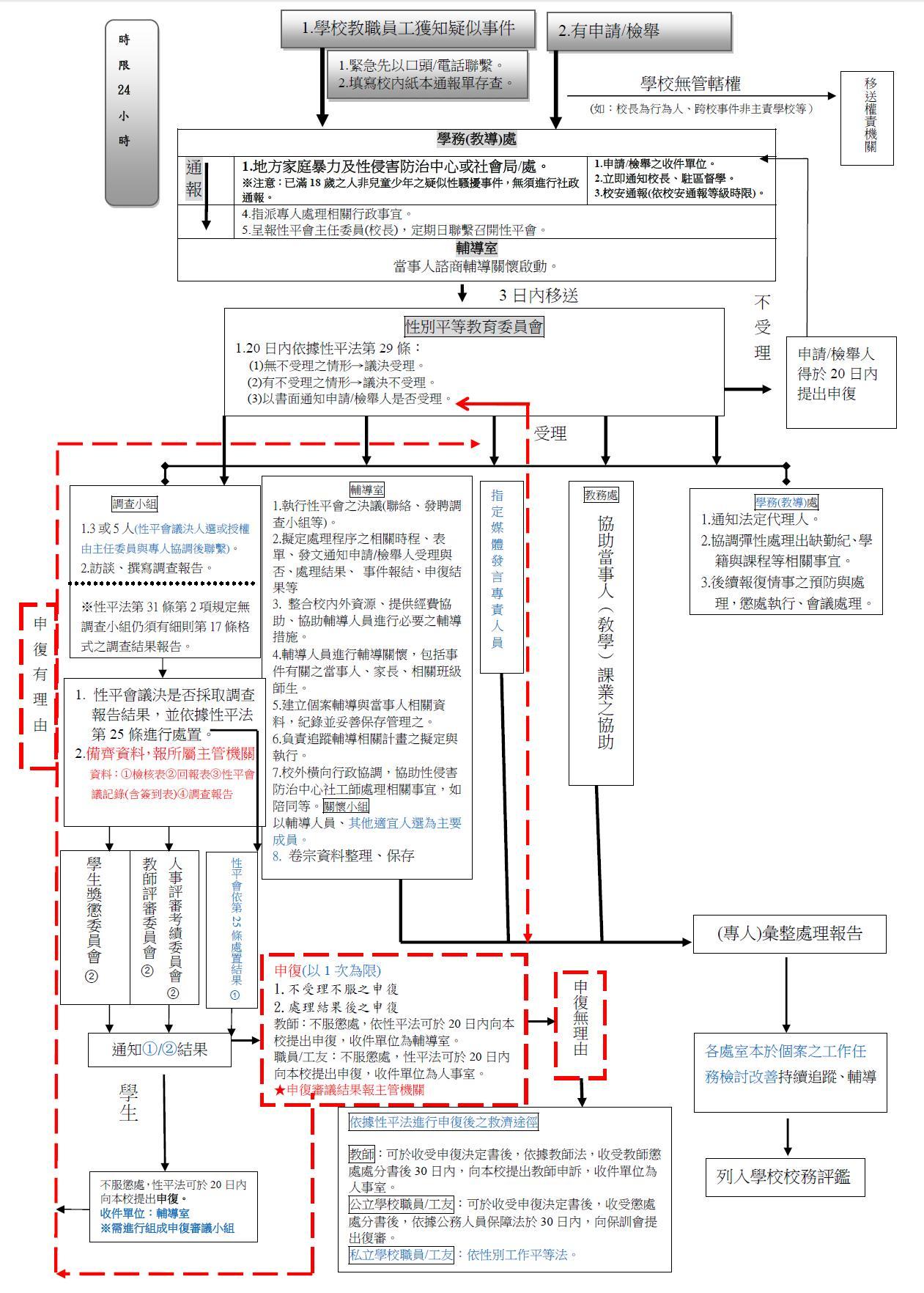 教育部國民及學前教育署推動高級中等以下學校性別平等教育工作小組設置要點教育部國民及學前教育署推動高級中等以下學校性別平等教育工作小組設置要點103年3月7日臺教授國字第1030019114號函訂定，並溯自同年1月1日生效103年3月7日臺教授國字第1030019114號函訂定，並溯自同年1月1日生效教育部國民及學前教育署（以下簡稱本署），為加強推動及督導教育部主管之高級中等以下學校（以下簡稱學校）落實性別平等教育工作，營造無性別歧視之環境，特設高級中等以下學校性別平等教育推動工作小組（以下簡稱本小組），並訂定本要點。本小組之任務如下：  擬訂與推動學校性別平等教育相關政策及年度計畫。召開學校校園性別事件督導會議。防治校園性侵害、性騷擾或性霸凌事件，建置無性別歧視之教育環境。配合執行教育部性別平等教育委員會各分組議決或交付應辦理之事項，並推動學校性別平等教育課程、教學、評量與相關問題之研究及發展。規劃及辦理性別平等教育人員之培訓。設置性別平等教育諮詢服務中心，提供學校推動性別平等教育所需資源及相關諮詢服務。學校調查處理校園性別事件之諮詢及輔導。本小組置委員九人至十五人，其中一人為召集人，由本署署長兼任，一人為副召集人，由召集人指定本署主管業務之副署長兼任，其餘委員，由本署署長就下列人員聘（派）兼之：性別平等教育領域相關專家學者，其中至少一位為教育部性別平等教育委員會委員。學校代表。本署或相關機關代表。    前項任一性別委員，不得少於委員總數三分之一；專家學者，應占委員總數三分之一以上。本小組委員任期為二年，期滿得續聘；其為本署或代表機關出任者，應隨其本職調整。    前項委員於任期中因故出缺時，本署署長得予補聘；補聘委員之任期至原委員任期屆滿之日止。但出缺任期未滿三個月者，不予補聘。本小組置執行秘書一人，由本署學生事務及校園安全組組長兼任；所需工作人員，由召集人依工作性質，就本署相關單位人員派兼之。本小組每三個月召開會議一次，必要時，得召開臨時會議，由召集人召集並擔任主席；召集人因故不能召集或擔任主席時，由副召集人代理之。副召集人因故不能召集或擔任主席時，由召集人指定委員代理之。    本小組委員應親自出席會議，但以本署或相關機關代表出任之委員，因故不能親自出席時，得指派代表出席，並參與發言及表決。    本小組召開會議時，得視議題需要，邀請相關機關(構)、學校人員列席。    本小組開會應有二分之一以上委員出席；決議事項應經出席委員過半數之同意。直轄市、縣(市)政府得參照本要點訂定相關規定，推動其所主管高級中等以下學校之性別平等教育工作。教育部國民及學前教育署（以下簡稱本署），為加強推動及督導教育部主管之高級中等以下學校（以下簡稱學校）落實性別平等教育工作，營造無性別歧視之環境，特設高級中等以下學校性別平等教育推動工作小組（以下簡稱本小組），並訂定本要點。本小組之任務如下：  擬訂與推動學校性別平等教育相關政策及年度計畫。召開學校校園性別事件督導會議。防治校園性侵害、性騷擾或性霸凌事件，建置無性別歧視之教育環境。配合執行教育部性別平等教育委員會各分組議決或交付應辦理之事項，並推動學校性別平等教育課程、教學、評量與相關問題之研究及發展。規劃及辦理性別平等教育人員之培訓。設置性別平等教育諮詢服務中心，提供學校推動性別平等教育所需資源及相關諮詢服務。學校調查處理校園性別事件之諮詢及輔導。本小組置委員九人至十五人，其中一人為召集人，由本署署長兼任，一人為副召集人，由召集人指定本署主管業務之副署長兼任，其餘委員，由本署署長就下列人員聘（派）兼之：性別平等教育領域相關專家學者，其中至少一位為教育部性別平等教育委員會委員。學校代表。本署或相關機關代表。    前項任一性別委員，不得少於委員總數三分之一；專家學者，應占委員總數三分之一以上。本小組委員任期為二年，期滿得續聘；其為本署或代表機關出任者，應隨其本職調整。    前項委員於任期中因故出缺時，本署署長得予補聘；補聘委員之任期至原委員任期屆滿之日止。但出缺任期未滿三個月者，不予補聘。本小組置執行秘書一人，由本署學生事務及校園安全組組長兼任；所需工作人員，由召集人依工作性質，就本署相關單位人員派兼之。本小組每三個月召開會議一次，必要時，得召開臨時會議，由召集人召集並擔任主席；召集人因故不能召集或擔任主席時，由副召集人代理之。副召集人因故不能召集或擔任主席時，由召集人指定委員代理之。    本小組委員應親自出席會議，但以本署或相關機關代表出任之委員，因故不能親自出席時，得指派代表出席，並參與發言及表決。    本小組召開會議時，得視議題需要，邀請相關機關(構)、學校人員列席。    本小組開會應有二分之一以上委員出席；決議事項應經出席委員過半數之同意。直轄市、縣(市)政府得參照本要點訂定相關規定，推動其所主管高級中等以下學校之性別平等教育工作。教育部處理違反性別平等教育法事件處理程序及裁罰基準教育部處理違反性別平等教育法事件處理程序及裁罰基準公布日期：民國102年05月07日公布日期：民國102年05月07日項次違反法條裁罰法條違反事實額度違規情節及裁罰基準1第13條第36條第一項學校之招生及就學許可有性別、性別特質、性別認同或性傾向之差別待遇，且並無基於歷史傳統、特定教育目標或其他非因性別因素之正當理由，而經該管主管機關核准之情形。一萬元以上十萬元以下罰鍰就同一事件或於一年內就不同事件，經通知限期改善而屆期未改善者，按次處罰：一、 第一次：一萬元。二、 第二次：五萬元。三、 第三次以上：每次十萬元。2第14條第36條第一項一、 學校因學生之性別、性別特質、性別認同或性傾向而給予教學、活動、評量、獎懲、福利及服務上之差別待遇，且並無性質上僅適合特定性別、性別特質、性別認同或性傾向者之情形。二、 學校未對因性別、性別特質、性別認同或性傾向而處於不利處境之學生積極提供協助，以改善其處境。一萬元以上十萬元以下罰鍰就同一事件或於一年內就不同事件，經通知限期改善而屆期未改善者，按次處罰：一、 第一次：一萬元。二、 第二次：五萬元。三、 第三次以上：每次十萬元。3第14-1條之一第36條第一項學校未積極維護懷孕學生之受教權，並提供必要之協助。一萬元以上十萬元以下罰鍰就同一事件或於一年內就不同事件，經通知限期改善而屆期未改善者，按次處罰：一、 第一次：一萬元。二、 第二次：五萬元。三、 第三次以上：每次十萬元。4第16條第36條第一項學校之考績委員會、申訴評議委員會、教師評審委員會之組成，任一性別委員未達總數三分之一以上，且無考績委員會及教師評審委員會因該校任一性別教師人數少於委員總數三分之一之情形。一萬元以上十萬元以下罰鍰就同一事件或於一年內就不同事件，經通知限期改善而屆期未改善者，按次處罰：一、第一次：一萬元。二、第二次：五萬元。三、第三次以上：每次十萬元。5第20條第二項第36條第一項學校未依校園性侵害性騷擾及性霸凌防治準則訂定防治規定，並公告周知。一萬元以上十萬元以下罰鍰就同一事件或於一年內就不同事件，經通知限期改善而屆期未改善者，按次處罰：一、第一次：一萬元。二、第二次：五萬元。三、第三次以上：每次十萬元。6第22條第二項第36條第一項學校調查處理校園性侵害、性騷擾或性霸凌事件時，未對當事人及檢舉人之姓名或其他足以辨識身分之資料予以保密。一萬元以上十萬元以下罰鍰就同一調查事件，按次處罰：一、 第一次：一萬元。二、 第二次：五萬元。三、 第三次以上：每次十萬元。7第27條第三項第36條第一項接獲加害人通報之學校，無正當理由公布加害人之姓名或其他足以識別其身分之資料。一萬元以上十萬元以下罰鍰就同一調查事件，按次處罰：一、 第一次：一萬元。二、 第二次：五萬元。三、 第三次以上：每次十萬元。8第30條第四項第36條第二項性別平等教育委員會或調查小組依本法規定進行調查時，行為人無正當理由拒絕配合，或拒絕提供相關資料。一萬元以上五萬元以下罰鍰一、 於同一調查事件，經通知行為人限期改善配合調查或提供資料，屆期未改善者，按次連續處罰至其配合為止：(一) 第一次：一萬元。(二) 第二次：三萬元。(三) 第三次以上：每次五萬元。二、 違反本法規定應受裁罰者，應審酌行為人為校長、教師、職員、工友或學生，就上開裁罰基準，予以加重或減輕處罰，而為適當之裁處。三、 違反本法第三十條第四項之行為人，其未滿十四歲者，不予處罰。十四歲以上未滿十八歲者，得減輕處罰，其減輕處罰不得逾法定罰鍰最高額之二分之一，最低不得低於法定罰鍰最低額之二分之一（參見行政罰法第九條第一項、第二項及第十八條第三項）。9第21條第一項第36條第三項第一款學校校長、教師、職員或工友知悉服務學校發生疑似校園性侵害、性騷擾或性霸凌事件，未於二十四小時內，依學校防治規定所定權責，向學校及當地直轄市、縣（市）主管機關通報。三萬元以上十五萬元以下罰鍰一、 同一案件：(一) 延誤未滿二十四小時者處三萬元。(二) 延誤二十四小時以上未滿七十二小時者處六萬元。(三) 延誤七十二小時以上未滿九十六小時者處九萬元。(四) 延誤九十六小時以上者處十二萬元。(五) 延誤九十六小時以上且情節重大者處十五萬元。二、 一年內有二案件以上延誤通報二十四小時以上者，自第二案起，每次處十五萬元。10第21條第二項第36條第三項第二款學校校長、教師、職員或工友偽造、變造、湮滅或隱匿他人所犯校園性騷擾或性霸凌事件之證據。三萬元以上十五萬元以下罰鍰依下列情形，具體審酌其裁罰額度：一、 校園性騷擾或性霸凌事件行為人之身分係校長、教師、職員、工友，抑或學生。二、 違反第二十一條第二項規定，對被害人所生之影響。三、 違反第二十一條第二項規定之次數。中華民國刑法第10條中華民國刑法第10條公布日期：民國24年01月01日公布日期：民國24年01月01日修正日期：民國102年06月11日修正日期：民國102年06月11日第10條稱以上、以下、以內者，俱連本數或本刑計算。稱公務員者，謂下列人員：一、依法令服務於國家、地方自治團體所屬機關而具有法定職務權限，以及其他依法令從事於公共事務，而具有法定職務權限者。二、受國家、地方自治團體所屬機關依法委託，從事與委託機關權限有關之公共事務者。稱公文書者，謂公務員職務上製作之文書。稱重傷者，謂下列傷害：一、毀敗或嚴重減損一目或二目之視能。二、毀敗或嚴重減損一耳或二耳之聽能。三、毀敗或嚴重減損語能、味能或嗅能。四、毀敗或嚴重減損一肢以上之機能。五、毀敗或嚴重減損生殖之機能。六、其他於身體或健康，有重大不治或難治之傷害。稱性交者，謂非基於正當目的所為之下列性侵入行為：一、以性器進入他人之性器、肛門或口腔，或使之接合之行為。二、以性器以外之其他身體部位或器物進入他人之性器、肛門，或使之接合之行為。稱電磁紀錄者，謂以電子、磁性、光學或其他相類之方式所製成，而供電腦處理之紀錄。中華民國刑法第221條至第229-1條（妨害性自主罪）中華民國刑法第221條至第229-1條（妨害性自主罪）公布日期：民國24年01月01日公布日期：民國24年01月01日修正日期：民國102年06月 11日修正日期：民國102年06月 11日第十六章 妨害性自主罪第十六章 妨害性自主罪第221條對於男女以強暴、脅迫、恐嚇、催眠術或其他違反其意願之方法而為性交者，處三年以上十年以下有期徒刑。前項之未遂犯罰之。第222條犯前條之罪而有下列情形之一者，處七年以上有期徒刑：一、二人以上共同犯之者。二、對未滿十四歲之男女犯之者。三、對精神、身體障礙或其他心智缺陷之人犯之者。四、以藥劑犯之者。五、對被害人施以凌虐者。六、利用駕駛供公眾或不特定人運輸之交通工具之機會犯之者。七、侵入住宅或有人居住之建築物、船艦或隱匿其內犯之者。八、攜帶兇器犯之者。前項之未遂犯罰之。第223條（刪除）第224條對於男女以強暴、脅迫、恐嚇、催眠術或其他違反其意願之方法，而為猥褻之行為者，處六月以上五年以下有期徒刑。第224-1條犯前條之罪而有第二百二十二條第一項各款情形之一者，處三年以上十年以下有期徒刑。第225條對於男女利用其精神、身體障礙、心智缺陷或其他相類之情形，不能或不知抗拒而為性交者，處三年以上十年以下有期徒刑。對於男女利用其精神、身體障礙、心智缺陷或其他相類之情形，不能或不知抗拒而為猥褻之行為者，處六月以上五年以下有期徒刑。第一項之未遂犯罰之。第226條犯第二百二十一條、第二百二十二條、第二百二十四條、第二百二十四條之一或第二百二十五條之罪，因而致被害人於死者，處無期徒刑或十年以上有期徒刑；致重傷者，處十年以上有期徒刑。因而致被害人羞忿自殺或意圖自殺而致重傷者，處十年以上有期徒刑。第226-1條犯第二百二十一條、第二百二十二條、第二百二十四條、第二百二十四條之一或第二百二十五條之罪，使被害人受重傷者，處無期徒刑或十年以上有期徒刑。因而致被害人羞忿自殺或意圖自殺而致重傷者，處十年以上有期徒刑。第227條對於未滿十四歲之男女為性交者，處三年以上十年以下有期徒刑。對於未滿十四歲之男女為猥褻之行為者，處六月以上五年以下有期徒刑。對於十四歲以上未滿十六歲之男女為性交者，處七年以下有期徒刑。對於十四歲以上未滿十六歲之男女為猥褻之行為者，處三年以下有期徒刑。第一項、第三項之未遂犯罰之。第227-1條十八歲以下之人犯前條之罪者，減輕或免除其刑。第228條對於因親屬、監護、教養、教育、訓練、救濟、醫療、公務、業務或其他相類關係受自己監督、扶助、照護之人，利用權勢或機會為性交者，處六個月以上五年以下有期徒刑。因前項情形而為猥褻之行為者，處三年以下有期徒刑。第一項之未遂犯罰之。第229條以詐術使男女誤信為自己配偶，而聽從其為性交者，處三年以上十年以下有期徒刑。前項之未遂犯罰之。第229-1條對配偶犯第二百二十一條、第二百二十四條之罪者，或未滿十八歲之人犯第二百二十七條之罪者，須告訴乃論。學校處理學生間發生刑法第227條事件應注意事項學校處理學生間發生刑法第227條事件應注意事項公布日期：民國101年07月24日公布日期：民國101年07月24日學生懷孕事件輔導與處理要點學生懷孕事件輔導與處理要點公布日期：民國94年07月28日公布日期：民國94年07月28日兒童及少年福利與權益保障法兒童及少年福利與權益保障法公布日期：民國92年05月28日公布日期：民國92年05月28日修正日期：民國101年08月08日修正日期：民國101年08月08日第一章 總則第一章 總則第1條為促進兒童及少年身心健全發展，保障其權益，增進其福利，特制定本法。第2條本法所稱兒童及少年，指未滿十八歲之人；所稱兒童，指未滿十二歲之人；所稱少年，指十二歲以上未滿十八歲之人。第3條父母或監護人對兒童及少年應負保護、教養之責任。對於主管機關、目的事業主管機關或兒童及少年福利機構、團體依本法所為之各項措施，應配合及協助之。第4條政府及公私立機構、團體應協助兒童及少年之父母、監護人或其他實際照顧兒童及少年之人，維護兒童及少年健康，促進其身心健全發展，對於需要保護、救助、輔導、治療、早期療育、身心障礙重建及其他特殊協助之兒童及少年，應提供所需服務及措施。第5條政府及公私立機構、團體處理兒童及少年相關事務時，應以兒童及少年之最佳利益為優先考量，並依其心智成熟程度權衡其意見；有關其保護及救助，並應優先處理。兒童及少年之權益受到不法侵害時，政府應予適當之協助及保護。第6條本法所稱主管機關：在中央為內政部；在直轄市為直轄市政府；在縣（市）為縣（市）政府。第7條本法所定事項，主管機關及目的事業主管機關應就其權責範圍，針對兒童及少年之需要，尊重多元文化差異，主動規劃所需福利，對涉及相關機關之兒童及少年福利業務，應全力配合之。主管機關及目的事業主管機關均應辦理兒童及少年安全維護及事故傷害防制措施；其權責劃分如下：一、主管機關：主管兒童及少年福利政策之規劃、推動及監督等相關事宜。二、衛生主管機關：主管婦幼衛生、生育保健、發展遲緩兒童早期醫療、兒童及少年身心健康、醫療、復健及健康保險等相關事宜。三、教育主管機關：主管兒童及少年教育及其經費之補助、特殊教育、幼稚教育、安全教育、家庭教育、中介教育、職涯教育、休閒教育、性別平等教育、社會教育、兒童及少年就學權益之維護及兒童課後照顧服務等相關事宜。四、勞工主管機關：主管年滿十五歲或國民中學畢業少年之職業訓練、就業準備、就業服務及勞動條件維護等相關事宜。五、建設、工務、消防主管機關：主管兒童及少年福利機構建築物管理、公共設施、公共安全、建築物環境、消防安全管理、遊樂設施等相關事宜。六、警政主管機關：主管兒童及少年人身安全之維護及觸法預防、失蹤兒童及少年、無依兒童及少年之父母或監護人之協尋等相關事宜。七、法務主管機關：主管兒童及少年觸法預防、矯正與犯罪被害人保護等相關事宜。八、交通主管機關：主管兒童及少年交通安全、幼童專用車檢驗等相關事宜。九、新聞主管機關：主管兒童及少年閱聽權益之維護、出版品及錄影節目帶分級等相關事宜。十、通訊傳播主管機關：主管兒童及少年通訊傳播視聽權益之維護、內容分級之規劃及推動等相關事宜。十一、戶政主管機關：主管兒童及少年身分資料及戶籍等相關事宜。十二、財政主管機關：主管兒童及少年福利機構稅捐之減免等相關事宜。十三、金融主管機關：主管金融機構對兒童及少年提供財產信託服務之規劃、推動及監督等相關事宜。十四、經濟主管機關：主管兒童及少年相關商品與非機械遊樂設施標準之建立及遊戲軟體分級等相關事宜。十五、體育主管機關：主管兒童及少年體育活動等相關事宜。十六、文化主管機關：主管兒童及少年藝文活動等相關事宜。十七、其他兒童及少年福利措施，由相關目的事業主管機關依職權辦理。第8條下列事項，由中央主管機關掌理。但涉及中央目的事業主管機關職掌，依法應由中央目的事業主管機關掌理者，從其規定：一、全國性兒童及少年福利政策、法規與方案之規劃、釐定及宣導事項。二、對直轄市、縣（市）政府執行兒童及少年福利之監督及協調事項。三、中央兒童及少年福利經費之分配及補助事項。四、兒童及少年福利事業之策劃、獎助及評鑑之規劃事項。五、兒童及少年福利專業人員訓練之規劃事項。六、國際兒童及少年福利業務之聯繫、交流及合作事項。七、兒童及少年保護業務之規劃事項。八、中央或全國性兒童及少年福利機構之設立、監督及輔導事項。九、其他全國性兒童及少年福利之策劃及督導事項。第9條下列事項，由直轄市、縣（市）主管機關掌理。但涉及地方目的事業主管機關職掌，依法應由地方目的事業主管機關掌理者，從其規定：一、直轄市、縣（市）兒童及少年福利政策、自治法規與方案之規劃、釐定、宣導及執行事項。二、中央兒童及少年福利政策、法規及方案之執行事項。三、兒童及少年福利專業人員訓練之執行事項。四、兒童及少年保護業務之執行事項。五、直轄市、縣（市）兒童及少年福利機構之設立、監督及輔導事項。六、其他直轄市、縣（市）兒童及少年福利之策劃及督導事項。第10條主管機關應以首長為召集人，邀集兒童及少年福利相關學者或專家、民間相關機構、團體代表及目的事業主管機關代表，協調、研究、審議、諮詢及推動兒童及少年福利政策。前項兒童及少年福利相關學者、專家及民間相關機構、團體代表不得少於二分之一，單一性別不得少於三分之一。必要時，並得邀請少年代表列席。第11條政府及公私立機構、團體應培養兒童及少年福利專業人員，並應定期舉辦職前訓練及在職訓練。第12條兒童及少年福利經費之來源如下：一、各級政府年度預算及社會福利基金。二、私人或團體捐贈。三、依本法所處之罰鍰。四、其他相關收入。第13條主管機關應每四年對兒童及少年身心發展、社會參與、生活及需求現況進行調查、統計及分析，並公布結果。第二章 身分權益第二章 身分權益第14條胎兒出生後七日內，接生人應將其出生之相關資料通報衛生主管機關備查；其為死產者，亦同。接生人無法取得完整資料以填報出生通報者，仍應為前項之通報。衛生主管機關應將第一項通報之新生兒資料轉知戶政主管機關，由其依相關規定辦理；必要時，戶政主管機關並得請求主管機關、警政及其他目的事業主管機關協助。第一項通報之相關表單，由中央衛生主管機關定之。第15條從事收出養媒合服務，以經主管機關許可之財團法人、公私立兒童及少年安置、教養機構（以下統稱收出養媒合服務者）為限。收出養媒合服務者從事收出養媒合服務，得向收養人收取服務費用。第一項收出養媒合服務者之資格條件、申請程序、許可之發給、撤銷與廢止許可、服務範圍、業務檢查與其管理、停業、歇業、復業、前項之收費項目、基準及其他應遵行事項之辦法，由中央主管機關定之。第16條父母或監護人因故無法對其兒童及少年盡扶養義務而擬予出養時，應委託收出養媒合服務者代覓適當之收養人。但下列情形之出養，不在此限：一、旁系血親在六親等以內及旁系姻親在五親等以內，輩分相當。二、夫妻之一方收養他方子女。前項收出養媒合服務者於接受委託後，應先為出養必要性之訪視調查，並作成評估報告；評估有出養必要者，應即進行收養人之評估，並提供適當之輔導及協助等收出養服務相關措施；經評估不宜出養者，應即提供或轉介相關福利服務。第一項出養，以國內收養人優先收養為原則。第17條聲請法院認可兒童及少年之收養，除有前條第一項但書規定情形者外，應檢附前條第二項之收出養評估報告。未檢附者，法院應定期間命其補正；逾期不補正者，應不予受理。法院認可兒童及少年之收養前，得採行下列措施，供決定認可之參考：一、命直轄市、縣（市）主管機關、兒童及少年福利機構、其他適當之團體或專業人員進行訪視，提出訪視報告及建議。二、命收養人與兒童及少年先行共同生活一段期間；共同生活期間，對於兒童及少年權利義務之行使或負擔，由收養人為之。三、命收養人接受親職準備教育課程、精神鑑定、藥、酒癮檢測或其他維護兒童及少年最佳利益之必要事項；其費用，由收養人自行負擔。四、命直轄市、縣（市）主管機關調查被遺棄兒童及少年身分資料。依前項第一款規定進行訪視者，應評估出養之必要性，並給予必要之協助；其無出養之必要者，應建議法院不為收養之認可。收養人或收養事件之利害關係人亦得提出相關資料或證據，供法院斟酌。第18條父母對於兒童及少年出養之意見不一致，或一方所在不明時，父母之一方仍可向法院聲請認可。經法院調查認為收養乃符合兒童及少年之最佳利益時，應予認可。法院認可或駁回兒童及少年收養之聲請時，應以書面通知直轄市、縣（市）主管機關，直轄市、縣（市）主管機關應為必要之訪視或其他處置，並作成紀錄。第19條收養兒童及少年經法院認可者，收養關係溯及於收養書面契約成立時發生效力；無書面契約者，以向法院聲請時為收養關係成立之時；有試行收養之情形者，收養關係溯及於開始共同生活時發生效力。聲請認可收養後，法院裁定前，兒童及少年死亡者，聲請程序終結。收養人死亡者，法院應命直轄市、縣（市）主管機關、兒童及少年福利機構、其他適當之團體或專業人員為評估，並提出報告及建議，法院認收養於兒童及少年有利益時，仍得為認可收養之裁定，其效力依前項之規定。第20條養父母對養子女有下列行為之一者，養子女、利害關係人或主管機關得向法院請求宣告終止其收養關係：一、有第四十九條各款所定行為之一。二、違反第四十三條第二項或第四十七條第二項規定，情節重大。第21條中央主管機關應保存出養人、收養人及被收養兒童及少年之身分、健康等相關資訊之檔案。收出養媒合服務者及經法院交查之直轄市、縣（市）主管機關、兒童及少年福利機構、其他適當之團體或專業人員，應定期將前項收出養相關資訊提供中央主管機關保存。辦理收出養業務、資訊保存或其他相關事項之人員，對於第一項資訊，應妥善維護當事人之隱私，除法律另有規定外，應予保密。第一項資訊之範圍、來源、管理及使用辦法，由中央主管機關定之。第22條主管機關應會同戶政、移民主管機關協助未辦理戶籍登記、無國籍或未取得居留、定居許可之兒童、少年依法辦理有關戶籍登記、歸化、居留或定居等相關事項。前項兒童、少年於戶籍登記完成前或未取得居留、定居許可前，其社會福利服務、醫療照顧、就學權益等事項，應依法予以保障。第三章 福利措施第三章 福利措施第23條直轄市、縣（市）政府，應建立整合性服務機制，並鼓勵、輔導、委託民間或自行辦理下列兒童及少年福利措施：一、建立發展遲緩兒童早期通報系統，並提供早期療育服務。二、辦理兒童托育服務。三、對兒童、少年及其家庭提供諮詢服務。四、對兒童、少年及其父母辦理親職教育。五、對於無力撫育其未滿十二歲之子女或受監護人者，視需要予以托育、家庭生活扶助或醫療補助。六、對於無謀生能力或在學之少年，無扶養義務人或扶養義務人無力維持其生活者，予以生活扶助、協助就學或醫療補助，並協助培養其自立生活之能力。七、早產兒、罕見疾病、重病兒童、少年及發展遲緩兒童之扶養義務人無力支付醫療費用之補助。八、對於不適宜在家庭內教養或逃家之兒童及少年，提供適當之安置。九、對於無依兒童及少年，予以適當之安置。十、對於因懷孕或生育而遭遇困境之兒童、少年及其子女，予以適當之安置、生活扶助、醫療補助、托育補助及其他必要協助。十一、辦理兒童課後照顧服務。十二、對結束安置無法返家之少年，提供自立生活適應協助。十三、辦理兒童及少年安全與事故傷害之防制、教育、宣導及訓練等服務。十四、其他兒童、少年及其家庭之福利服務。前項第五款至第七款及第十款之托育、生活扶助及醫療補助請領資格、條件、程序、金額及其他相關事項之辦法，分別由中央及直轄市主管機關定之。第一項第九款無依兒童及少年之通報、協尋、安置方式、要件、追蹤之處理辦法，由中央主管機關定之。第24條文化、教育、體育主管機關應鼓勵、輔導民間或自行辦理兒童及少年適當之休閒、娛樂及文化活動，並提供合適之活動空間。目的事業主管機關對於辦理前項活動著有績效者，應予獎勵表揚。第25條直轄市、縣（市）主管機關應辦理居家式托育服務之管理、監督及輔導等相關事項。前項所稱居家式托育服務，指兒童由其三親等內親屬以外之人員，於居家環境中提供收費之托育服務。直轄市、縣（市）主管機關應以首長為召集人，邀集學者或專家、居家托育員代表、兒童及少年福利團體代表、家長團體代表、婦女團體代表、勞工團體代表，協調、研究、審議及諮詢居家式托育服務、收退費、人員薪資、監督考核等相關事宜，並建立運作管理機制，應自行或委託相關專業之機構、團體辦理。第26條提供居家式托育服務者，應向直轄市、縣（市）主管機關辦理登記後，始得為之。居家式托育服務提供者應年滿二十歲並具備下列資格之一：一、取得保母人員技術士證。二、高級中等以上學校幼兒保育、家政、護理相關學程、科、系、所畢業。三、修畢保母專業訓練課程，並領有結業證書。直轄市、縣（市）主管機關為辦理居家式托育服務提供者之登記、管理、輔導、監督等事項，應自行或委託相關專業機構、團體辦理。第一項提供居家式托育服務者之收托人數、登記、輔導、管理、收退費基準及其他應遵行事項之辦法，由中央主管機關定之。第27條政府應規劃實施兒童及少年之醫療照顧措施；必要時，並得視其家庭經濟條件補助其費用。前項費用之補助對象、項目、金額及其程序等之辦法，由中央主管機關定之。第28條中央主管機關及目的事業主管機關應定期召開兒童及少年事故傷害防制協調會議，以協調、研究、審議、諮詢、督導、考核及辦理下列事項：一、兒童及少年事故傷害資料登錄。二、兒童及少年安全教育教材之建立、審核及推廣。三、兒童及少年遊戲與遊樂設施、玩具、用品、交通載具等標準、檢查及管理。四、其他防制機制之建立及推動。前項會議應遴聘學者專家、民間團體及相關機關代表提供諮詢。學者專家、民間團體代表之人數，不得少於總數二分之一。第29條下列兒童及少年所使用之交通載具應予輔導管理，以維護其交通安全：一、幼童專用車。二、公私立學校之校車。三、短期補習班或兒童課後照顧服務班及中心之接送車。前項交通載具之申請程序、輔導措施、管理與隨車人員之督導管理及其他應遵行事項之辦法，由中央教育主管機關會同交通主管機關定之。第30條疑似發展遲緩、發展遲緩或身心障礙兒童及少年之父母或監護人，得申請警政主管機關建立指紋資料。前項資料，除作為失蹤協尋外，不得作為其他用途之使用。第一項指紋資料按捺、塗銷及管理辦法，由中央警政主管機關定之。第31條政府應建立六歲以下兒童發展之評估機制，對發展遲緩兒童，應按其需要，給予早期療育、醫療、就學及家庭支持方面之特殊照顧。父母、監護人或其他實際照顧兒童之人，應配合前項政府對發展遲緩兒童所提供之各項特殊照顧。第一項早期療育所需之篩檢、通報、評估、治療、教育等各項服務之銜接及協調機制，由中央主管機關會同衛生、教育主管機關規劃辦理。第32條各類社會福利、教育及醫療機構，發現有疑似發展遲緩兒童，應通報直轄市、縣（市）主管機關。直轄市、縣（市）主管機關應將接獲資料，建立檔案管理，並視其需要提供、轉介適當之服務。前項通報流程及檔案管理等相關事項之辦法，由中央主管機關定之。第33條兒童及孕婦應優先獲得照顧。交通及醫療等公、民營事業應提供兒童及孕婦優先照顧措施。第34條少年年滿十五歲或國民中學畢業，有進修或就業意願者，教育、勞工主管機關應視其性向及志願，輔導其進修、接受職業訓練或就業。教育主管機關應依前項規定辦理並督導高級中等以下學校辦理職涯教育、勞動權益及職業安全教育。勞工主管機關應依第一項規定提供職業訓練、就業準備、職場體驗、就業媒合、支持性就業安置及其他就業服務措施。第35條雇主對年滿十五歲或國民中學畢業之少年員工應保障其教育進修機會；其辦理績效良好者，勞工主管機關應予獎勵。第36條勞工主管機關對於缺乏技術及學歷，而有就業需求之少年，應整合教育及社政主管機關，提供個別化就業服務措施。第37條高級中等以下學校應協調建教合作機構與學生及其法定代理人，簽訂書面訓練契約，明定權利義務關係。前項書面訓練契約之格式、內容，中央教育主管機關應訂定定型化契約範本與其應記載及不得記載事項。第38條政府應結合民間機構、團體鼓勵兒童及少年參與學校、社區等公共事務，並提供機會，保障其參與之權利。第39條政府應結合民間機構、團體鼓勵國內兒童及少年文學、視聽出版品與節目之創作、優良國際兒童及少年視聽出版品之引進、翻譯及出版。第40條政府應結合或鼓勵民間機構、團體對優良兒童及少年出版品、錄影節目帶、廣播、遊戲軟體及電視節目予以獎勵。第41條為確保兒童及少年之遊戲及休閒權利，促進其身心健康，除法律另有規定者外，國民小學每週兒童學習節數不得超過教育部訂定之課程綱要規定上限。中央目的事業主管機關應邀集兒童及少年事務領域之專家學者、民間團體代表參與課程綱要之設計與規劃。第42條為確保兒童及少年之受教權，對於因特殊狀況無法到校就學者，家長得依國民教育法相關規定向直轄市、縣（市）政府申請非學校型態實驗教育。第四章 保護措施第四章 保護措施第43條兒童及少年不得為下列行為：一、吸菸、飲酒、嚼檳榔。二、施用毒品、非法施用管制藥品或其他有害身心健康之物質。三、觀看、閱覽、收聽或使用有害其身心健康之暴力、血腥、色情、猥褻、賭博之出版品、圖畫、錄影節目帶、影片、光碟、磁片、電子訊號、遊戲軟體、網際網路內容或其他物品。四、在道路上競駛、競技或以蛇行等危險方式駕車或參與其行為。父母、監護人或其他實際照顧兒童及少年之人，應禁止兒童及少年為前項各款行為。任何人均不得供應第一項之物質、物品予兒童及少年。第44條新聞紙以外之出版品、錄影節目帶、遊戲軟體應由有分級管理義務之人予以分級；其他有事實認定影響兒童及少年身心健康之虞之物品經目的事業主管機關認定應予分級者，亦同。前項物品之分級類別、內容、標示、陳列方式、管理、有分級管理義務之人及其他應遵行事項之辦法，由中央目的事業主管機關定之。第45條新聞紙不得刊載下列有害兒童及少年身心健康之內容。但引用司法機關或行政機關公開之文書而為適當之處理者，不在此限：一、過度描述（繪）強制性交、猥褻、自殺、施用毒品等行為細節之文字或圖片。二、過度描述（繪）血腥、色情細節之文字或圖片。為認定前項內容，報業商業同業公會應訂定防止新聞紙刊載有害兒童及少年身心健康內容之自律規範及審議機制，報中央主管機關備查。新聞紙業者經舉發有違反第一項之情事者，報業商業同業公會應於三個月內，依據前項自律規範及審議機制處置。必要時，得延長一個月。有下列情事之一者，主管機關應邀請報業商業同業公會代表、兒童及少年福利團體代表以及專家學者代表，依第二項備查之自律規範，共同審議認定之：一、非屬報業商業同業公會會員之新聞紙業者經舉發有違反第一項之情事。二、報業商業同業公會就前項案件逾期不處置。三、報業商業同業公會就前項案件之處置結果，經新聞紙刊載之當事人、受處置之新聞紙業者或兒童及少年福利團體申訴。第46條為防止兒童及少年接觸有害其身心發展之網際網路內容，由通訊傳播主管機關召集各目的事業主管機關委託民間團體成立內容防護機構，並辦理下列事項：一、兒童及少年使用網際網路行為觀察。二、申訴機制之建立及執行。三、內容分級制度之推動及檢討。四、過濾軟體之建立及推動。五、兒童及少年上網安全教育宣導。六、推動網際網路平臺提供者建立自律機制。七、其他防護機制之建立及推動。網際網路平臺提供者應依前項防護機制，訂定自律規範採取明確可行防護措施；未訂定自律規範者，應依相關公（協）會所定自律規範採取必要措施。網際網路平臺提供者經目的事業主管機關告知網際網路內容有害兒童及少年身心健康或違反前項規定未採取明確可行防護措施者，應為限制兒童及少年接取、瀏覽之措施，或先行移除。前三項所稱網際網路平臺提供者，指提供連線上網後各項網際網路平臺服務，包含在網際網路上提供儲存空間，或利用網際網路建置網站提供資訊、加值服務及網頁連結服務等功能者。第47條兒童及少年不得出入酒家、特種咖啡茶室、成人用品零售業、限制級電子遊戲場及其他涉及賭博、色情、暴力等經主管機關認定足以危害其身心健康之場所。父母、監護人或其他實際照顧兒童及少年之人，應禁止兒童及少年出入前項場所。第一項場所之負責人及從業人員應拒絕兒童及少年進入。第48條父母、監護人或其他實際照顧兒童及少年之人，應禁止兒童及少年充當前條第一項場所之侍應或從事危險、不正當或其他足以危害或影響其身心發展之工作。任何人不得利用、僱用或誘迫兒童及少年從事前項之工作。第49條任何人對於兒童及少年不得有下列行為：一、遺棄。二、身心虐待。三、利用兒童及少年從事有害健康等危害性活動或欺騙之行為。四、利用身心障礙或特殊形體兒童及少年供人參觀。五、利用兒童及少年行乞。六、剝奪或妨礙兒童及少年接受國民教育之機會。七、強迫兒童及少年婚嫁。八、拐騙、綁架、買賣、質押兒童及少年。九、強迫、引誘、容留或媒介兒童及少年為猥褻行為或性交。十、供應兒童及少年刀械、槍砲、彈藥或其他危險物品。十一、利用兒童及少年拍攝或錄製暴力、血腥、色情、猥褻或其他有害兒童及少年身心健康之出版品、圖畫、錄影節目帶、影片、光碟、磁片、電子訊號、遊戲軟體、網際網路內容或其他物品。十二、對兒童及少年散布或播送有害其身心發展之出版品、圖畫、錄影節目帶、影片、光碟、電子訊號、遊戲軟體或其他物品。十三、應列為限制級物品，違反依第四十四條第二項所定辦法中有關陳列方式之規定而使兒童及少年得以觀看或取得。十四、於網際網路散布或播送有害兒童及少年身心健康之內容，未採取明確可行之防護措施，或未配合網際網路平臺提供者之防護機制，使兒童或少年得以接取或瀏覽。十五、帶領或誘使兒童及少年進入有礙其身心健康之場所。十六、強迫、引誘、容留或媒介兒童及少年為自殺行為。十七、其他對兒童及少年或利用兒童及少年犯罪或為不正當之行為。第50條孕婦不得吸菸、酗酒、嚼檳榔、施用毒品、非法施用管制藥品或為其他有害胎兒發育之行為。任何人不得強迫、引誘或以其他方式使孕婦為有害胎兒發育之行為。第51條父母、監護人或其他實際照顧兒童及少年之人不得使兒童獨處於易發生危險或傷害之環境；對於六歲以下兒童或需要特別看護之兒童及少年，不得使其獨處或由不適當之人代為照顧。第52條兒童及少年有下列情事之一者，直轄市、縣（市）主管機關得依其父母、監護人或其他實際照顧兒童及少年之人之申請或經其同意，協調適當之機構協助、輔導或安置之：一、違反第四十三條第一項、第四十七條第一項規定或從事第四十八條第一項禁止從事之工作，經其父母、監護人或其他實際照顧兒童及少年之人盡力禁止而無效果。二、有偏差行為，情形嚴重，經其父母、監護人或其他實際照顧兒童及少年之人盡力矯正而無效果。前項機構協助、輔導或安置所必要之生活費、衛生保健費、學雜費、代收代辦費及其他相關費用，由扶養義務人負擔；其收費規定，由直轄市、縣（市）主管機關定之。第53條醫事人員、社會工作人員、教育人員、保育人員、警察、司法人員、村（里）幹事及其他執行兒童及少年福利業務人員，於執行業務時知悉兒童及少年有下列情形之一者，應立即向直轄市、縣（市）主管機關通報，至遲不得超過二十四小時：一、施用毒品、非法施用管制藥品或其他有害身心健康之物質。二、充當第四十七條第一項場所之侍應。三、遭受第四十九條各款之行為。四、有第五十一條之情形。五、有第五十六條第一項各款之情形。六、遭受其他傷害之情形。其他任何人知悉兒童及少年有前項各款之情形者，得通報直轄市、縣（市）主管機關。直轄市、縣（市）主管機關於知悉或接獲通報前二項案件時，應立即處理，至遲不得超過二十四小時，其承辦人員並應於受理案件後四日內提出調查報告。前三項通報及處理辦法，由中央主管機關定之。第一項及第二項通報人之身分資料，應予保密。第54條醫事人員、社會工作人員、教育人員、保育人員、警察、司法人員、村（里）幹事、村（里）長、公寓大廈管理服務人員及其他執行兒童及少年福利業務人員，於執行業務時知悉兒童及少年家庭遭遇經濟、教養、婚姻、醫療等問題，致兒童及少年有未獲適當照顧之虞，應通報直轄市、縣（市）主管機關。直轄市、縣（市）主管機關於接獲前項通報後，應對前項家庭進行訪視評估，並視其需要結合警政、教育、戶政、衛生、財政、金融管理、勞政或其他相關機關提供生活、醫療、就學、托育及其他必要之協助。前二項通報及協助辦法，由中央主管機關定之。第54-1條兒童之父母、監護人或其他實際照顧兒童之人，有違反毒品危害防制條例者，於受通緝、羈押、觀察、勒戒、強制戒治或入獄服刑時，司法警察官、司法警察、檢察官或法院應查訪兒童之生活與照顧狀況。司法警察官、司法警察、檢察官、法院就前項情形進行查訪，知悉兒童有第五十三條第一項各款情形及第五十四條之情事者，應依各該條規定通報直轄市、縣（市）主管機關。第55條兒童及少年罹患性病或有酒癮、藥物濫用情形者，其父母、監護人或其他實際照顧兒童及少年之人應協助就醫，或由直轄市、縣（市）主管機關會同衛生主管機關配合協助就醫；必要時，得請求警政主管機關協助。前項治療所需之費用，由兒童及少年之父母、監護人負擔。但屬全民健康保險給付範圍或依法補助者，不在此限。第56條兒童及少年有下列各款情形之一，非立即給予保護、安置或為其他處置，其生命、身體或自由有立即之危險或有危險之虞者，直轄市、縣（市）主管機關應予緊急保護、安置或為其他必要之處置：一、兒童及少年未受適當之養育或照顧。二、兒童及少年有立即接受診治之必要，而未就醫。三、兒童及少年遭遺棄、身心虐待、買賣、質押，被強迫或引誘從事不正當之行為或工作。四、兒童及少年遭受其他迫害，非立即安置難以有效保護。疑有前項各款情事之一，直轄市、縣（市）主管機關應基於兒童及少年最佳利益，經多元評估後加強必要之緊急保護、安置或為其他必要之處置。直轄市、縣（市）主管機關為前項緊急保護、安置或為其他必要之處置時，得請求檢察官或當地警察機關協助之。第一項兒童及少年之安置，直轄市、縣（市）主管機關得辦理家庭寄養、交付適當之兒童及少年福利機構或其他安置機構教養之。第57條直轄市、縣（市）主管機關依前條規定緊急安置時，應即通報當地地方法院及警察機關，並通知兒童及少年之父母、監護人。但其無父母、監護人或通知顯有困難時，得不通知之。緊急安置不得超過七十二小時，非七十二小時以上之安置不足以保護兒童及少年者，得聲請法院裁定繼續安置。繼續安置以三個月為限；必要時，得聲請法院裁定延長之，每次得聲請延長三個月。繼續安置之聲請，得以電訊傳真或其他科技設備為之。第58條前條第二項所定七十二小時，自依前條第一項規定緊急安置兒童及少年之時起，即時起算。但下列時間不予計入：一、在途護送時間。二、交通障礙時間。三、其他不可抗力之事由所生之遲滯時間。第59條直轄市、縣（市）主管機關、父母、監護人、受安置兒童及少年對於第五十七條第二項裁定有不服者，得於裁定送達後十日內提起抗告。對於抗告法院之裁定不得再抗告。聲請及抗告期間，原安置機關、機構或寄養家庭得繼續安置。安置期間因情事變更或無依原裁定繼續安置之必要者，直轄市、縣（市）主管機關、父母、原監護人、受安置兒童及少年得向法院聲請變更或撤銷之。直轄市、縣（市）主管機關對於安置期間期滿或依前項撤銷安置之兒童及少年，應續予追蹤輔導至少一年。第60條安置期間，直轄市、縣（市）主管機關或受其交付安置之機構或寄養家庭在保護安置兒童及少年之範圍內，行使、負擔父母對於未成年子女之權利義務。法院裁定得繼續安置兒童及少年者，直轄市、縣（市）主管機關或受其交付安置之機構或寄養家庭，應選任其成員一人執行監護事務，並負與親權人相同之注意義務。直轄市、縣（市）主管機關應陳報法院執行監護事項之人，並應按個案進展作成報告備查。安置期間，兒童及少年之父母、原監護人、親友、師長經直轄市、縣（市）主管機關同意，得依其約定時間、地點及方式，探視兒童及少年。不遵守約定或有不利於兒童及少年之情事者，直轄市、縣（市）主管機關得禁止探視。直轄市、縣（市）主管機關為前項同意前，應尊重兒童及少年之意願。第61條安置期間，非為貫徹保護兒童及少年之目的，不得使其接受訪談、偵訊、訊問或身體檢查。兒童及少年接受訪談、偵訊、訊問或身體檢查，應由社會工作人員陪同，並保護其隱私。第62條兒童及少年因家庭發生重大變故，致無法正常生活於其家庭者，其父母、監護人、利害關係人或兒童及少年福利機構，得申請直轄市、縣（市）主管機關安置或輔助。前項安置，直轄市、縣（市）主管機關得辦理家庭寄養、交付適當之兒童及少年福利機構或其他安置機構教養之。直轄市、縣（市）主管機關、受寄養家庭或機構依第一項規定，在安置兒童及少年之範圍內，行使、負擔父母對於未成年子女之權利義務。第一項之家庭情況改善者，被安置之兒童及少年仍得返回其家庭，並由直轄市、縣（市）主管機關續予追蹤輔導至少一年。第二項及第五十六條第四項之家庭寄養，其寄養條件、程序與受寄養家庭之資格、許可、督導、考核及獎勵之規定，由直轄市、縣（市）主管機關定之。第63條直轄市、縣（市）主管機關依第五十六條第四項或前條第二項對兒童及少年為安置時，因受寄養家庭或安置機構提供兒童及少年必要服務所需之生活費、衛生保健費、學雜費、代收代辦費及其他與安置有關之費用，得向扶養義務人收取；其收費規定，由直轄市、縣（市）主管機關定之。第64條兒童及少年有第四十九條或第五十六條第一項各款情事，或屬目睹家庭暴力之兒童及少年，經直轄市、縣（市）主管機關列為保護個案者，該主管機關應於三個月內提出兒童及少年家庭處遇計畫；必要時，得委託兒童及少年福利機構或團體辦理。前項處遇計畫得包括家庭功能評估、兒童及少年安全與安置評估、親職教育、心理輔導、精神治療、戒癮治療或其他與維護兒童及少年或其他家庭正常功能有關之協助及福利服務方案。處遇計畫之實施，兒童及少年本人、父母、監護人、其他實際照顧兒童及少年之人或其他有關之人應予配合。第65條依本法安置兩年以上之兒童及少年，經直轄市、縣（市）主管機關評估其家庭功能不全或無法返家者，應提出長期輔導計畫。前項長期輔導計畫得委託兒童及少年福利機構或團體為之。第66條依本法保護、安置、訪視、調查、評估、輔導、處遇兒童及少年或其家庭，應建立個案資料，並定期追蹤評估。因職務上所知悉之秘密或隱私及所製作或持有之文書，應予保密，非有正當理由，不得洩漏或公開。第67條直轄市、縣（市）主管機關對於依少年事件處理法以少年保護事件、少年刑事案件處理之兒童、少年及其家庭，應持續提供必要之福利服務。前項福利服務，得委託兒童及少年福利機構或團體為之。第68條直轄市、縣（市）主管機關對於依少年事件處理法交付安置輔導或感化教育結束、停止或免除，或經交付轉介輔導之兒童、少年及其家庭，應予追蹤輔導至少一年。前項追蹤輔導，得委託兒童及少年福利機構或團體為之。第69條宣傳品、出版品、廣播、電視、網際網路或其他媒體對下列兒童及少年不得報導或記載其姓名或其他足以識別身分之資訊：一、遭受第四十九條或第五十六條第一項各款行為。二、施用毒品、非法施用管制藥品或其他有害身心健康之物質。三、為否認子女之訴、收養事件、親權行使、負擔事件或監護權之選定、酌定、改定事件之當事人或關係人。四、為刑事案件、少年保護事件之當事人或被害人。行政機關及司法機關所製作必須公開之文書，除前項第三款或其他法律特別規定之情形外，亦不得揭露足以識別前項兒童及少年身分之資訊。除前二項以外之任何人亦不得於媒體、資訊或以其他公示方式揭示有關第一項兒童及少年之姓名及其他足以識別身分之資訊。第一、二項如係為增進兒童及少年福利或維護公共利益，且經行政機關邀集相關機關、兒童及少年福利團體與報業商業同業公會代表共同審議後，認為有公開之必要，不在此限。第70條直轄市、縣（市）主管機關就本法規定事項，必要時，得自行或委託兒童及少年福利機構、團體或其他適當之專業人員進行訪視、調查及處遇。直轄市、縣（市）主管機關、受其委託之機構、團體或專業人員進行訪視、調查及處遇時，兒童及少年之父母、監護人、其他實際照顧兒童及少年之人、師長、雇主、醫事人員及其他有關之人應予配合並提供相關資料；必要時，該直轄市、縣（市）主管機關並得請求警政、戶政、財政、教育或其他相關機關或機構協助，被請求之機關或機構應予配合。第71條父母或監護人對兒童及少年疏於保護、照顧情節嚴重，或有第四十九條、第五十六條第一項各款行為，或未禁止兒童及少年施用毒品、非法施用管制藥品者，兒童及少年或其最近尊親屬、直轄市、縣（市）主管機關、兒童及少年福利機構或其他利害關係人，得請求法院宣告停止其親權或監護權之全部或一部，或得另行聲請選定或改定監護人；對於養父母，並得請求法院宣告終止其收養關係。法院依前項規定選定或改定監護人時，得指定直轄市、縣（市）主管機關、兒童及少年福利機構之負責人或其他適當之人為兒童及少年之監護人，並得指定監護方法、命其父母、原監護人或其他扶養義務人交付子女、支付選定或改定監護人相當之扶養費用及報酬、命為其他必要處分或訂定必要事項。前項裁定，得為執行名義。第72條有事實足以認定兒童及少年之財產權益有遭受侵害之虞者，直轄市、縣（市）主管機關得請求法院就兒童及少年財產之管理、使用、收益或處分，指定或改定社政主管機關或其他適當之人任監護人或指定監護之方法，並得指定或改定受託人管理財產之全部或一部，或命監護人代理兒童及少年設立信託管理之。前項裁定確定前，直轄市、縣（市）主管機關得代為保管兒童及少年之財產。第一項之財產管理及信託規定，由直轄市、縣（市）主管機關定之。第73條高級中等以下學校對依少年事件處理法交付安置輔導或施以感化教育之兒童及少年，應依法令配合福利、教養機構或感化教育機構，執行轉銜及復學教育計畫，以保障其受教權。前項轉銜及復學作業之對象、程序、違反規定之處理及其他應遵循事項之辦法，由中央教育主管機關會同法務主管機關定之。第74條法務主管機關應針對矯正階段之兒童及少年，依其意願，整合各主管機關提供就學輔導、職業訓練、就業服務或其他相關服務與措施，以協助其回歸家庭及社區。第五章 福利機構第五章 福利機構第75條兒童及少年福利機構分類如下：一、托嬰中心。二、早期療育機構。三、安置及教養機構。四、心理輔導或家庭諮詢機構。五、其他兒童及少年福利機構。前項兒童及少年福利機構之規模、面積、設施、人員配置及業務範圍等事項之標準，由中央主管機關定之。第一項兒童及少年福利機構，各級主管機關應鼓勵、委託民間或自行創辦；其所屬公立兒童及少年福利機構之業務，必要時，並得委託民間辦理。直轄市、縣（市）主管機關為辦理托嬰中心托育服務之輔導及管理事項，應自行或委託相關專業之機構、團體辦理。第76條第二十三條第一項第十一款所稱兒童課後照顧服務，指招收國民小學階段學童，於學校上課以外時間，所提供之照顧服務。前項兒童課後照顧服務，得由各該教育主管機關指定國民小學辦理兒童課後照顧服務班；或由鄉（鎮、市、區）公所、私人、團體申請設立兒童課後照顧服務中心辦理之。前項兒童課後照顧服務班與兒童課後照顧服務中心之申請、設立、管理、人員資格、設施設備、改制及其他應遵行事項之辦法，由中央教育主管機關定之。直轄市、縣（市）主管機關為辦理兒童課後照顧服務班及中心，應召開審議會，由機關首長或指定之代理人為召集人，成員應包含教育學者專家、家長團體代表、婦女團體代表、公益教保團體代表等。第77條托嬰中心應為其收托之兒童辦理團體保險。前項團體保險，其範圍、金額、繳費方式、期程、給付標準、權利與義務、辦理方式及其他相關事項之辦法，由直轄市、縣（市）主管機關定之。第78條兒童及少年福利機構之業務，應遴用專業人員辦理；其專業人員之類別、資格、訓練及課程等之辦法，由中央主管機關定之。第79條依本法規定發給設立許可證書，免徵規費。第80條直轄市、縣（市）教育主管機關應設置社會工作人員或專任輔導人員執行本法相關業務。前項人員之資格、設置、實施辦法，由中央教育主管機關定之。第81條有下列情事之一者，不得擔任兒童及少年福利機構或兒童課後照顧服務班及中心之負責人或工作人員：一、有性騷擾、性侵害行為，經有罪判決確定。二、行為不檢損害兒童及少年權益，其情節重大，經有關機關查證屬實。三、罹患精神疾病或身心狀況違常，經主管機關委請相關專科醫師認定不能執行業務。主管機關或教育主管機關應主動查證兒童及少年福利機構或兒童課後照顧服務班及中心負責人是否有前項第一款情事；兒童及少年福利機構或兒童課後照顧服務班及中心聘僱工作人員之前，亦應主動查證。現職工作人員有第一項各款情事之一者，兒童及少年福利機構或兒童課後照顧服務班及中心應即停止其職務，並依相關規定予以調職、資遣、令其退休或終止勞動契約。第82條私人或團體辦理兒童及少年福利機構，以向當地主管機關申請設立許可者為限；其有對外勸募行為或享受租稅減免者，應於設立許可之日起六個月內辦理財團法人登記。未於前項期間辦理財團法人登記，而有正當理由者，得申請核准延長一次，期間不得超過三個月；屆期不辦理者，原許可失其效力。第一項申請設立許可之要件、程序、審核期限、撤銷與廢止許可、督導管理、停業、歇業、復業及其他應遵行事項之辦法，由中央主管機關定之。第83條兒童及少年福利機構或兒童課後照顧服務班及中心，不得有下列情形之一：一、虐待或妨害兒童及少年身心健康。二、供給不衛生之餐飲，經衛生主管機關查明屬實。三、提供不安全之設施或設備，經目的事業主管機關查明屬實。四、發現兒童及少年受虐事實，未向直轄市、縣（市）主管機關通報。五、違反法令或捐助章程。六、業務經營方針與設立目的不符。七、財務收支未取具合法之憑證、捐款未公開徵信或會計紀錄未完備。八、規避、妨礙或拒絕主管機關或目的事業主管機關輔導、檢查、監督。九、對各項工作業務報告申報不實。十、擴充、遷移、停業、歇業、復業未依規定辦理。十一、有其他情事，足以影響兒童及少年身心健康。第84條兒童及少年福利機構不得利用其事業為任何不當之宣傳；其接受捐贈者，應公開徵信，並不得利用捐贈為設立目的以外之行為。主管機關應辦理輔導、監督、檢查、獎勵及定期評鑑兒童及少年福利機構並公布評鑑報告及結果。前項評鑑對象、項目、方式及獎勵方式等辦法，由主管機關定之。第85條兒童及少年福利機構停辦、停業、歇業、解散、經撤銷或廢止許可時，對於其收容之兒童及少年應即予適當之安置；其未能予以適當安置者，設立許可主管機關應協助安置，該機構應予配合。第六章 罰則第六章 罰則第86條接生人違反第十四條第一項規定者，由衛生主管機關處新臺幣六千元以上三萬元以下罰鍰。第87條違反第十五條第一項規定，未經許可從事收出養媒合服務者，由主管機關處新臺幣六萬元以上三十萬元以下罰鍰，並公布其姓名或名稱。第88條收出養媒合服務者違反依第十五條第三項所定辦法中有關業務檢查與管理、停業、歇業、復業之規定者，由許可主管機關通知限期改善，屆期未改善者，處新臺幣三萬元以上十五萬元以下罰鍰，並得按次處罰；情節嚴重者，得命其停辦一個月以上一年以下，並公布其名稱或姓名。依前項規定命其停辦，拒不遵從或停辦期限屆滿未改善者，許可主管機關應廢止其許可。第89條違反第二十一條第三項、第五十三條第五項、第六十六條第二項或第六十九條第三項而無正當理由者，處新臺幣二萬元以上十萬元以下罰鍰。第90條違反第二十六條第一項規定者，處新臺幣六千元以上三萬元以下罰鍰，並命其限期改善，屆期仍未改善者，得按次處罰。違反第二十六條第四項所定辦法有關收托人數、登記及輔導結果列入應改善而逾期未改善之規定，應令其限期改善，屆期仍未改善者，處新臺幣六千元以上三萬元以下罰鍰，並得按次處罰；其情節重大或經處罰三次後仍未改善者，得廢止其登記。第91條父母、監護人或其他實際照顧兒童及少年之人，違反第四十三條第二項規定，情節嚴重者，處新臺幣一萬元以上五萬元以下罰鍰；其未禁止兒童及少年為第四十三條第一項第二款行為者，並得命其接受八小時以上五十小時以下之親職教育輔導。供應酒或檳榔予兒童及少年者，處新臺幣三千元以上一萬五千元以下罰鍰。供應毒品、非法供應管制藥品或其他有害身心健康之物質予兒童及少年者，處新臺幣六萬元以上三十萬元以下罰鍰。供應有關暴力、血腥、色情或猥褻出版品、圖畫、錄影節目帶、影片、光碟、電子訊號、遊戲軟體或其他物品予兒童及少年者，處新臺幣二萬元以上十萬元以下罰鍰。第92條新聞紙以外之出版品、錄影節目帶、遊戲軟體或其他經主管機關認定有影響兒童及少年身心健康之虞應予分級之物品，其有分級管理義務之人有下列情形之一者，處新臺幣五萬元以上二十五萬元以下罰鍰，並命其限期改善，屆期未改善者，得按次處罰：一、違反第四十四條第一項規定，未予分級。二、違反依第四十四條第二項所定辦法中有關分級類別或內容之規定。前項有分級管理義務之人違反依第四十四條第二項所定辦法中有關標示之規定者，處新臺幣三萬元以上十五萬元以下罰鍰，並命其限期改善，屆期未改善者，得按次處罰。第93條新聞紙業者未依第四十五條第三項規定履行處置者，處新臺幣三萬元以上十五萬元以下罰鍰，並限期命其履行；屆期仍不履行者，得按次處罰至履行為止。經主管機關依第四十五條第四項規定認定者，亦同。第94條網際網路平臺提供者違反第四十六條第三項規定，未為限制兒童及少年接取、瀏覽之措施或先行移除者，由各目的事業主管機關處新臺幣六萬元以上三十萬元以下罰鍰，並命其限期改善，屆期未改善者，得按次處罰。第95條父母、監護人或其他實際照顧兒童及少年之人，違反第四十七條第二項規定者，處新臺幣一萬元以上五萬元以下罰鍰。場所負責人或從業人員違反第四十七條第三項規定者，處新臺幣二萬元以上十萬元以下罰鍰，並公布場所負責人姓名。第96條父母、監護人或其他實際照顧兒童及少年之人，違反第四十八條第一項規定者，處新臺幣二萬元以上十萬元以下罰鍰，並公布其姓名。違反第四十八條第二項規定者，處新臺幣六萬元以上三十萬元以下罰鍰，公布行為人及場所負責人之姓名，並命其限期改善；屆期未改善者，除情節嚴重，由主管機關移請目的事業主管機關命其歇業者外，命其停業一個月以上一年以下。第97條違反第四十九條第一款至第十一款或第十五款至第十七款規定之一者，處新臺幣六萬元以上三十萬元以下罰鍰，並得公布其姓名或名稱。但行為人為父母、監護人或其他實際照顧兒童及少年之人，經命其接受親職教育輔導且已依限完成者，不適用之。違反第四十九條第十二款規定者，除新聞紙依第四十五條及第九十三條規定辦理外，處新臺幣五萬元以上二十五萬元以下罰鍰，並公布其姓名或名稱及命其限期改善；屆期未改善者，得按次處罰；情節嚴重者，並得勒令停業一個月以上一年以下。違反第四十九條第十三款規定者，處新臺幣一萬元以上五萬元以下罰鍰，並公布其姓名或名稱及命其限期改善；屆期未改善者，得按次處罰。違反第四十九條第十四款規定者，處新臺幣十萬元以上五十萬元以下罰鍰，並公布其姓名或名稱及命其限期改善；屆期未改善者，得按次處罰；情節嚴重者，並得勒令停業一個月以上一年以下。第98條違反第五十條第二項規定者，處新臺幣一萬元以上五萬元以下罰鍰。第99條父母、監護人或其他實際照顧兒童及少年之人違反第五十一條規定者，處新臺幣三千元以上一萬五千元以下罰鍰。第100條醫事人員、社會工作人員、教育人員、保育人員、警察、司法人員、村（里）幹事或其他執行兒童及少年福利業務人員，違反第五十三條第一項規定而無正當理由者，處新臺幣六千元以上三萬元以下罰鍰。第101條父母、監護人或其他實際照顧兒童及少年之人使兒童及少年有第五十六條第一項各款情形之一，其情節嚴重者，得命其接受八小時以上五十小時以下之親職教育輔導。第102條父母、監護人或其他實際照顧兒童及少年之人經主管機關依第九十五條第一項、第九十六條第一項或第九十九條處罰，其情節嚴重者，並得命其接受八小時以上五十小時以下之親職教育輔導。父母、監護人或其他實際照顧兒童及少年之人依第九十一條第一項、前條或前項規定應接受親職教育輔導，如有正當理由無法如期參加，得申請延期。不接受親職教育輔導或拒不完成其時數者，處新臺幣三千元以上一萬五千元以下罰鍰；經再通知仍不接受者，得按次處罰至其參加為止。第103條宣傳品、出版品、廣播、電視、網際網路或其他媒體之負責人違反第六十九條第一項規定者，由目的事業主管機關處新臺幣三萬元以上十五萬元以下罰鍰，並得沒入第六十九條第一項規定之物品、限期命其移除內容、下架或其他必要之處置；屆期不履行者，得按次處罰至履行為止。但經第六十九條第四項審議後，認為有公開之必要者，不罰。前項媒體無負責人或負責人對行為人之行為不具監督關係者，前項所定之罰鍰，處罰行為人。第104條兒童及少年之父母、監護人、其他實際照顧兒童及少年之人、師長、雇主、醫事人員或其他有關之人違反第七十條第二項規定而無正當理由者，處新臺幣六千元以上三萬元以下罰鍰，並得按次處罰至其配合或提供相關資料為止。第105條違反第七十六條或第八十二條第一項前段規定，未申請設立許可而辦理兒童及少年福利機構或兒童課後照顧服務班及中心者，由當地主管機關或教育主管機關處新臺幣六萬元以上三十萬元以下罰鍰及公布其姓名或名稱，並命其限期改善。於前項限期改善期間，不得增加收托安置兒童及少年，違者處其負責人新臺幣六萬元以上三十萬元以下罰鍰，並得按次處罰。經依第一項規定限期命其改善，屆期未改善者，再處其負責人新臺幣十萬元以上五十萬元以下罰鍰，並命於一個月內對於其收托之兒童及少年予以轉介安置；其無法辦理時，由當地主管機關協助之，負責人應予配合。不予配合者，強制實施之，並處新臺幣六萬元以上三十萬元以下罰鍰。第106條兒童及少年福利機構違反第八十二條第一項後段規定者，經設立許可主管機關命其立即停止對外勸募之行為而不遵命者，由設立許可主管機關處新臺幣六萬元以上三十萬元以下罰鍰，並得按次處罰且公布其名稱；情節嚴重者，並得命其停辦一個月以上一年以下。第107條兒童及少年福利機構或兒童課後照顧服務班及中心違反第八十三條第一款至第四款規定情形之一者，由設立許可主管機關處新臺幣六萬元以上三十萬元以下罰鍰，並命其限期改善，屆期未改善者，得按次處罰；情節嚴重者，得命其停辦一個月以上一年以下並公布其名稱。未經許可從事兒童及少年福利機構或兒童課後照顧服務班及中心業務，經當地主管機關或教育主管機關依第一百零五條第一項規定命其限期改善，限期改善期間，有第八十三條第一款至第四款規定情形之一者，由當地主管機關或教育主管機關依前項規定辦理。第108條兒童及少年福利機構或兒童課後照顧服務班及中心違反第八十三條第五款至第十一款規定之一者，經設立許可主管機關命其限期改善，屆期未改善者，處新臺幣三萬元以上十五萬元以下罰鍰，並得按次處罰；情節嚴重者，得命其停辦一個月以上一年以下，並公布其名稱。依前二條及前項規定命其停辦，拒不遵從或停辦期限屆滿未改善者，設立許可主管機關應廢止其設立許可。第109條兒童及少年福利機構違反第八十五條規定，不予配合設立許可主管機關安置者，由設立許可主管機關處新臺幣六萬元以上三十萬元以下罰鍰，並強制實施之。第七章 附則第七章 附則第110條十八歲以上未滿二十歲之人，於緊急安置等保護措施，準用本法之規定。第111條直轄市、縣（市）主管機關依本法委託安置之兒童及少年，年滿十八歲，經評估無法返家或自立生活者，得繼續安置至年滿二十歲；其已就讀大專校院者，得安置至畢業為止。第112條成年人教唆、幫助或利用兒童及少年犯罪或與之共同實施犯罪或故意對其犯罪者，加重其刑至二分之一。但各該罪就被害人係兒童及少年已定有特別處罰規定者，從其規定。對於兒童及少年犯罪者，主管機關得獨立告訴。第113條以詐欺或其他不正當方法領取本法相關補助或獎勵費用者，主管機關應撤銷原處分並以書面限期命其返還，屆期未返還者，移送強制執行；其涉及刑事責任者，移送司法機關辦理。第114條扶養義務人不依本法規定支付相關費用者，如為保護兒童及少年之必要，由主管機關於兒童及少年福利經費中先行支付。第115條本法修正施行前已許可立案之兒童福利機構及少年福利機構，於本法修正公布施行後，其設立要件與本法及所授權辦法規定不相符合者，應於中央主管機關公告指定之期限內改善；屆期未改善者，依本法規定處理。第116條本法施行前經政府核准立案之課後托育中心應自本法施行之日起二年內，向教育主管機關申請改制完成為兒童課後照顧服務班及中心，屆期未申請者，應廢止其設立許可，原許可證書失其效力。前項未完成改制之課後托育中心，於本條施行之日起二年內，原核准主管機關依本法修正前法令管理。托育機構之托兒所未依幼兒教育及照顧法規定改制為幼兒園前，原核准主管機關依本法修正前法令管理。第117條本法施行細則，由中央主管機關定之。第118條本法除第十五條至第十七條、第二十九條、第七十六條、第八十七條、第八十八條及第一百十六條條文自公布六個月後施行，第二十五條、第二十六條及第九十條條文自公布三年後施行外，其餘自公布日施行。兒童及少年性交易防制條例兒童及少年性交易防制條例公布日期：民國84年08月11日公布日期：民國84年08月11日修正日期：民國96年07月04日修正日期：民國96年07月04日第一章 總則第一章 總則第1條為防制、消弭以兒童少年為性交易對象事件，特制定本條例。第2條本條例所稱性交易指有對價之性交或猥褻行為。第3條本條例所稱主管機關︰在中央為內政部；在直轄市為直轄市政府；在縣(市)為縣(市)政府。各該主管機關應獨立編列預算並置專職人員辦理兒童及少年性交易防制業務。法務、教育、衛生、國防、新聞、經濟、交通等相關單位涉及兒童及少年性交易防制業務時，應全力配合之，各單位應於本條例施行後六個月內訂定教育宣導等防制辦法。主管機關應於本條例施行後六個月內會同前項相關單位成立兒童及少年性交易防制之督導會報，定期公布並檢討教育宣導、救援、加害者處罰、安置保護之成果。第4條本條例所稱兒童及少年性交易防制之課程或教育宣導內容如下：一、正確性心理之建立。二、對他人性自由之尊重。三、錯誤性觀念之矯正。四、性不得作為交易對象之宣導。五、兒童或少年從事性交易之遭遇。六、其他有關兒童或少年性交易防制事項。第5條本條例為有關兒童及少年性交易防制事項之特別法，優先他法適用。本條例未規定者，適用其他法律之規定。第二章 救援第二章 救援第6條法務部與內政部應於本條例施行後六個月內，指定所屬機關成立檢警之專責任務編組，負責全國性有關本條例犯罪之偵查工作。第7條前條單位成立後，應即設立或委由民間機構設立全國性救援專線。第8條法務部與內政部應於本條例施行後六個月內訂定獎懲辦法，以激勵救援及偵辦工作。第9條醫師、藥師、護理人員、社會工作人員、臨床心理工作人員、教育人員、保育人員、村里幹事、警察、司法人員、觀光業從業人員、網際網路服務供應商、電信系統業者及其他執行兒童福利或少年福利業務人員，知悉未滿十八歲之人從事性交易或有從事之虞者，或知有本條例第四章之犯罪嫌疑者，應即向當地主管機關或第六條所定之單位報告。本條例報告人及告發人之身分資料應予保密。第10條本條例第四章之案件偵查、審判中，於訊問兒童或少年時，主管機關應指派社工人員陪同在場，並得陳述意見。兒童或少年於前項案件偵查、審判中，已經合法訊問，其陳述明確別無訊問之必要者，不得再行傳喚。第三章 安置保護第三章 安置保護第11條國民小學及國民中學發現學生有未經請假、不明原因未到校上課達三天以上者，或轉學生未向轉入學校報到者，應立即通知主管機關及教育主管機關。主管機關應立即指派社工人員調查及採取必要措施。教育部應於本條例施行後六個月內頒布前項中途輟學學生通報辦法。第12條為免脫離家庭之未滿十八歲兒童或少年淪入色情場所，主管機關應於本條例施行後六個月內設立或委託民間機構設立關懷中心，提供緊急庇護，諮詢、連繫或其他必要措施。第13條直轄市、縣(市)主管機關應於本條例施行後六個月內，設置專門安置從事性交易或有從事之虞之兒童或少年之緊急收容中心及短期收容中心。直轄市、縣(市)主管機關於緊急收容中心及短期收容中心，應聘請專業人員辦理觀察、輔導及醫療等事項。第14條教育部及內政部應聯合協調直轄市、縣(市)主管機關設置專門安置從事性交易之兒童或少年之中途學校；其設置，得比照少年矯正學校設置及教育實施通則規定辦理；其員額編制，得比照特殊教育法及其相關規定辦理。中途學校應聘請社工、心理、輔導及教育等專業人員，並結合專業與民間資源，提供特殊教育及輔導；其課程、教材及教法，應保持彈性，以適合學生身心特性及需要；其實施辦法，由教育部定之。中途學校學生之學籍應分散設於普通學校，畢業證書應由該普通學校發給。中途學校所需經費來源如下：一、各級政府按年編列之預算。二、社會福利基金。三、私人或團體捐款。四、其他收入。中途學校之設置及辦理，涉及其他機關業務權責者，各該機關應予配合及協助。第15條法官、檢察官、司法警察官、司法警察、聯合稽查小組或第六條之任務編組查獲及救援從事性交易或有從事之虞之兒童或少年時，應立即通知主管機關指派專業人員陪同兒童或少年進行加害者之指認及必要之訊問，並於二十四小時內將該兒童或少年移送直轄市、縣(市)主管機關設置之緊急收容中心。第九條之人員或他人向主管機關報告或主管機關發現兒童或少年從事性交易或有從事之虞者，主管機關應將該兒童或少年暫時安置於其所設之緊急收容中心。從事性交易或有從事之虞之兒童或少年自行求助者，主管機關應提供必要之保護、安置或其他協助。第16條直轄市、縣(市)主管機關所設之緊急收容中心應於安置起七十二小時內，提出報告，聲請法院裁定。法院受理前項報告時，除有下列情形外，應裁定將兒童或少年交付主管機關安置於短期收容中心︰一、該兒童或少年顯無從事性交易或從事之虞者，法院應裁定不予安置並交付該兒童或少年之法定代理人、家長、最近親屬或其他適當之人。二、該兒童或少年有特殊事由致不宜安置於短期收容中心者，法院得裁定交由主管機關安置於其他適當場所。第17條主管機關依前條安置後，應於二週至一個月內，向法院提出觀察輔導報告及建議處遇方式，並聲請法院裁定。法院受理前項聲請時，應於二週內為第十八條之裁定。如前項報告不足，法院得命主管機關於一週內補正，法院應於主管機關補正後二週內裁定。第18條法院依審理之結果，認為該兒童或少年無從事性交易或從事之虞者，應裁定不予安置並交付該兒童或少年之法定代理人、家長、最近親屬或其他適當之人。法院依審理之結果，認為該兒童或少年有從事性交易者，除有下列情形之一者外，法院應裁定將其安置於中途學校，施予二年之特殊教育：一、罹患愛滋病者。二、懷孕者。三、外國籍者。四、來自大陸地區者。五、智障者。六、有事實足證較適宜由父母監護者。七、其他事實足證不適合中途學校之特殊教育，且有其他適當之處遇者。法院就前項所列七款情形，及兒童或少年有從事性交易之虞者，應分別情形裁定將兒童或少年安置於主管機關委託之兒童福利機構、少年福利機構、寄養家庭或其他適當醫療或教育機構，或裁定遣送、或交由父母監護，或為其他適當處遇，並通知主管機關續予輔導及協助。安置於中途學校之兒童或少年如於接受特殊教育期間，年滿十八歲者，中途學校得繼續安置至兩年期滿。特殊教育實施逾一年，主管機關認為無繼續特殊教育之必要者，或因事實上之原因以不繼續特殊教育為宜者，得聲請法院裁定，免除特殊教育。特殊教育實施逾二年，主管機關認為有繼續特殊教育之必要者，得聲請法院裁定，延長至滿二十歲為止。第19條未滿十八歲之兒童或少年從事性交易或有從事之虞者，如無另犯其他之罪，不適用少年事件處理法及社會秩序維護法之規定。未滿十八歲之兒童或少年從事性交易或有從事之虞者，如另犯其他之罪，應依第十六條至第十八條之規定裁定後，再依少年事件處理法移送少年法庭處理。第20條主管機關及教育部依第十六條至第十八條之規定，於安置、保護收容兒童及少年期間，行使、負擔父母對於該兒童或少年之權利義務。父母、養父母或監護人對未滿十八歲之子女、養子女或被監護人犯第二十三條至第二十八條之罪者，兒童或少年、檢察官、兒童或少年最近尊親屬、主管機關、兒童或少年福利機構或其他利害關係人，得向法院聲請宣告停止其行使、負擔父母對於該兒童或少年之權利義務，另行選定監護人。對於養父母，並得請求法院宣告終止其收養關係。法院依前項規定選定監護人時，得指定監護之方法及命其父母或養父母支付選定監護人相當之扶養費用及報酬。第21條十八歲以上之人，如遭他人以強暴、脅迫、略誘、買賣、或其他違反本人意願之方法而與他人為性交易者，得請求依本條例安置保護。第四章 罰則第四章 罰則第22條與未滿十六歲之人為性交易者，依刑法之規定處罰之。十八歲以上之人與十六歲以上未滿十八歲之人為性交易者，處一年以下有期徒刑、拘役或新台幣十萬元以下罰金。中華民國人民在中華民國領域外犯前二項之罪者，不問犯罪地之法律有無處罰規定，均依本條例處罰。第23條引誘、容留、媒介、協助或以他法，使未滿十八歲之人為性交易者，處一年以上七年以下有期徒刑，得併科新臺幣三百萬元以下罰金。以詐術犯之者，亦同。意圖營利而犯前項之罪者，處三年以上十年以下有期徒刑，併科新臺幣五百萬元以下罰金。媒介、收受、藏匿前二項被害人或使之隱避者，處一年以上七年以下有期徒刑，得併科新臺幣三百萬元以下罰金。前項收受、藏匿行為之媒介者，亦同。前四項之未遂犯罰之。第24條以強暴、脅迫、恐嚇、監控、藥劑、催眠術或其他違反本人意願之方法，使未滿十八歲之人為性交易者，處七年以上有期徒刑，得併科新臺幣七百萬元以下罰金。意圖營利而犯前項之罪者，處十年以上有期徒刑，併科新臺幣一千萬元以下罰金。媒介、收受、藏匿前二項被害人或使之隱避者，處三年以上十年以下有期徒刑，得併科新臺幣五百萬元以下罰金。前項收受、藏匿行為之媒介者，亦同。前四項之未遂犯罰之。第25條意圖使未滿十八歲之人為性交易，而買賣、質押或以他法，為他人人身之交付或收受者，處七年以上有期徒刑，併科新臺幣七百萬元以下罰金。以詐術犯之者，亦同。以強暴、脅迫、恐嚇、監控、藥劑、催眠術或其他違反本人意願之方法，犯前項之罪者，加重其刑至二分之一。媒介、收受、藏匿前二項被害人或使之隱避者，處三年以上十年以下有期徒刑，併科新臺幣五百萬元以下罰金。前項收受、藏匿行為之媒介者，亦同。前四項之未遂犯罰之。預備犯第一項、第二項之罪者，處二年以下有期徒刑。第26條犯第二十四條第一項、第二項或第二十五條第二項之罪，而故意殺害被害人者，處死刑或無期徒刑；使被害人受重傷者，處無期徒刑或十二年以上有期徒刑。犯第二十四條第一項、第二項或第二十五條第二項之罪，因而致被害人於死者，處無期徒刑或十二年以上有期徒刑；致重傷者，處十二年以上有期徒刑。第27條拍攝、製造未滿十八歲之人為性交或猥褻行為之圖畫、錄影帶、影片、光碟、電子訊號或其他物品者，處六個月以上五年以下有期徒刑，得併科新臺幣五十萬元以下罰金。意圖營利犯前項之罪者，處一年以上七年以下有期徒刑，應併科新臺幣五百萬元以下罰金。引誘、媒介或以他法，使未滿十八歲之人被拍攝、製造性交或猥褻行為之圖畫、錄影帶、影片、光碟、電子訊號或其他物品者，處一年以上七年以下有期徒刑，得併科新臺幣一百萬元以下罰金。以強暴、脅迫、藥劑、詐術、催眠術或其他違反本人意願之方法，使未滿十八歲之人被拍攝、製造性交或猥褻行為之圖畫、錄影帶、影片、光碟、電子訊號或其他物品者，處五年以上有期徒刑，得併科新臺幣三百萬元以下罰金。前四項之未遂犯罰之。第一項至第四項之物品，不問屬於犯人與否，沒收之。第28條散布、播送或販賣前條拍攝、製造之圖片、影片、影帶、光碟、電磁紀錄或其他物品，或公然陳列，或以他法供人觀覽、聽聞者，處三年以下有期徒刑，得併科新臺幣五百萬元以下罰金。意圖散布、播送、販賣而持有前項物品者，處二年以下有期徒刑，得併科新臺幣二百萬元以下罰金。無正當理由持有前項拍攝、製造兒童及少年之圖片、影片、影帶、光碟、電磁紀錄或其他物品，第一次被查獲者，直轄市、縣（市）主管機關得令其接受二小時以上十小時以下之輔導教育，第二次以上被查獲者，處新臺幣二萬元以上二十萬元以下罰金。前三項之物品，不問屬於犯人與否，沒收之。第29條以廣告物、出版品、廣播、電視、電子訊號、電腦網路或其他媒體，散布、播送或刊登足以引誘、媒介、暗示或其他促使人為性交易之訊息者，處五年以下有期徒刑，得併科新台幣一百萬元以下罰金。第30條公務員或經選舉產生之公職人員犯本條例之罪，或包庇他人犯本條例之罪者，依各該條項之規定，加重其刑至二分之一。第31條意圖犯第二十三條至第二十五條、第二十六條第一項後段或第二十七條之罪，而移送被害人入出臺灣地區者，依各該條項之規定，加重其刑至二分之一。前項之未遂犯罰之。第32條父母對其子女犯本條例之罪因自白、自首或供訴，而查獲第二十三條至二十八條之犯罪者，減輕或免除其刑。犯第二十二條之罪自白或自首，因而查獲第二十三條至第二十八條之犯罪者，減輕或免除其刑。第33條廣告物、出版品、廣播、電視、電子訊號、電腦網路或其他媒體，散布、播送或刊登足以引誘、媒介、暗示或其他促使人為性交易之訊息者，由各目的事業主管機關處以新臺幣五萬元以上六十萬元以下罰鍰。新聞主管機關對於違反前項規定之媒體，應發布新聞並公告之。第34條犯第二十二條至第二十九條之罪，經判刑確定者，主管機關應公告其姓名、照片及判決要旨。前項之行為人未滿十八歲者，不適用前項之規定。第35條犯第二十二條至第二十九條之罪，經判決確定者，主管機關應對其實施輔導教育；其輔導教育辦法，由主管機關定之。不接受前項輔導教育或接受之時數不足者，處新臺幣六千元以上三萬元以下罰鍰；經再通知仍不接受者，得按次連續處罰。第36條違反第九條第一項之規定者，處新臺幣六千元以上三萬元以下罰鍰。但醫護人員為避免兒童、少年生命身體緊急危難而違反者，不罰。第36-1條依本條例所處之罰鍰，經限期繳納，屆期不繳納者，移送法院強制執行。第36-2條違反本條例之行為，其他法律有較重處罰之規定者，從其規定。第五章 附則第五章 附則第37條（刪除）第38條本條例施行細則，由中央主管機關於本條例公布後六個月內訂定之。第39條本條例自公布日施行。本條例中華民國九十五年五月五日修正之條文，自中華民國九十五年七月一日施行。教育部辦理兒童及少年性交易防制教育宣導辦法教育部辦理兒童及少年性交易防制教育宣導辦法公布日期：民國85年03月13日公布日期：民國85年03月13日修正日期：民國102年09月09日修正日期：民國102年09月09日第1條本辦法依兒童及少年性交易防制條例 (以下簡稱本條例) 第三條第二項規定訂定之。第2條各級主管教育行政機關、學校、社教機構應依本辦法每年定期辦理兒童及少年性交易防制教育宣導工作。宣導之對象應包括學校教職員工、學生、學生家長及一般民眾。第3條各級主管教育行政機關所設性別平等教育委員會，應辦理性交易防制教育宣導工作。第4條各級主管教育行政機關、學校、社教機構於研訂課程與教材、發行各類出版品、製作廣電節目及舉辦相關活動時，應依本條例第四條加強兒童及少年性交易防制教育之宣導：一、正確性心理之建立。二、對他人性自由之尊重。三、錯誤性觀念之矯正。四、性不得作為交易對象之宣導。五、兒童或少年從事性交易之遭遇。六、其他有關兒童或少年性交易防制事項。第5條各級主管教育行政機關、學校、社教機構應與社政、警政、衛生、新聞及婦女救援等機關團體聯繫、積極推動性交易防制教育宣導工作。第6條各級學校教師應依本條例、兒童及少年福利與權益保障法等規定，配合學生身心發展與教學相關活動，加強性交易防制教育宣導工作，落實執行各項保護措施。第7條本辦法自發布日施行。少年事件處理法少年事件處理法公布日期：民國51年01月31日公布日期：民國51年01月31日修正日期：民國94年05月18日修正日期：民國94年05月18日第一章 總則第一章 總則第1條為保障少年健全之自我成長，調整其成長環境，並矯治其性格，特制定本法。第1-1條少年保護事件及少年刑事案件之處理，依本法之規定；本法未規定者，適用其他法律。第2條本法稱少年者，謂十二歲以上十八歲未滿之人。第3條左列事件，由少年法院依本法處理之︰一、少年有觸犯刑罰法律之行為者。二、少年有左列情形之一，依其性格及環境，而有觸犯刑罰法律之虞者︰(一)經常與有犯罪習性之人交往者。(二)經常出入少年不當進入之場所者。(三)經常逃學或逃家者。(四)參加不良組織者。(五)無正當理由經常攜帶刀械者。(六)吸食或施打煙毒或麻醉藥品以外之迷幻物品者。(七)有預備犯罪或犯罪未遂而為法所不罰之行為者。第3-1條警察、檢察官、少年調查官、法官於偵查、調查或審理少年事件時，應告知少年犯罪事實或虞犯事由，聽取其陳述，並應告知其有選任輔佐人之權利。第4條少年犯罪依法應受軍事審判者，得由少年法院依本法處理之。第二章 少年法院之組織第二章 少年法院之組織第5條直轄市設少年法院，其他縣(市)得視其地理環境及案件多寡分別設少年法院。尚未設少年法院地區，於地方法院設少年法庭。但得視實際情形，其職務由地方法院原編制內人員兼任，依本法執行之。高等法院及其分院設少年法庭。第5-1條少年法院分設刑事庭、保護庭、調查保護處、公設輔佐人室，並應配置心理測驗員、心理輔導員及佐理員。第5-2條少年法院之組織，除本法有特別規定者外，準用法院組織法有關地方法院之規定。第5-3條心理測驗員、心理輔導員及佐理員配置於調查保護處。心理測驗員、心理輔導員，委任第五職等至薦任第八職等。佐理員委任第三職等至薦任第六職等。第6條（刪除）第7條少年法院院長、庭長及法官、高等法院及其分院少年法庭庭長及法官、公設輔佐人，除須具有一般之資格外，應遴選具有少年保護之學識、經驗及熱忱者充之。前項院長、庭長及法官遴選辦法，由司法院定之。第8條（刪除）第9條少年調查官職務如左︰一、調查、蒐集關於少年保護事件之資料。二、對於少年觀護所少年之調查事項。三、法律所定之其他事務。少年保護官職務如左︰一、掌理由少年保護官執行之保護處分。二、法律所定之其他事務。少年調查官及少年保護官執行職務，應服從法官之監督。第10條調查保護處置處長一人，由少年調查官或少年保護官兼任，綜理及分配少年調查及保護事務；其人數合計在六人以上者，應分組辦事，各組並以一人兼任組長，襄助處長。第11條心理測驗員、心理輔導員、書記官、佐理員及執達員隨同少年調查官或少年保護官執行職務者，應服從其監督。第12條（刪除）第13條少年法院兼任處長或組長之少年調查官、少年保護官薦任第九職等或簡任第十職等，其餘少年調查官、少年保護官薦任第七職等至第九職等。高等法院少年法庭少年調查官薦任第八職等至第九職等或簡任第十職等。第三章 少年保護事件第三章 少年保護事件第一節 調查及審理第一節 調查及審理第14條少年保護事件由行為地或少年之住所、居所或所在地之少年法院管轄。第15條少年法院就繫屬中之事件，經調查後認為以由其他有管轄權之少年法院處理，可使少年受更適當之保護者，得以裁定移送於該管少年法院；受移送之法院，不得再行移送。第16條刑事訴訟法第六條第一項、第二項，第七條及第八條前段之規定，於少年保護事件準用之。第17條不論何人知有第三條第一款之事件者，得向該管少年法院報告。第18條檢察官、司法警察官或法院於執行職務時，知有第三條之事件者，應移送該管少年法院。對於少年有監督權人、少年之肄業學校或從事少年保護事業之機構，發現少年有第三條第二款之事件者，亦得請求少年法院處理之。第19條少年法院接受第十五條、第十七條及前條之移送、請求或報告事件後，應先由少年調查官調查該少年與事件有關之行為、其人之品格、經歷、身心狀況、家庭情形、社會環境、教育程度以及其他必要之事項，提出報告，並附具建議。少年調查官調查之結果，不得採為認定事實之唯一證據。少年法院訊問關係人時，書記官應製作筆錄。第20條少年法院審理少年保護事件，得以法官一人獨任行之。第21條少年法院法官或少年調查官對於事件之調查，必要時得傳喚少年、少年之法定代理人或現在保護少年之人到場。前項調查，應於相當期日前將調查之日、時及處所通知少年之輔佐人。第一項之傳喚，應用通知書，記載左列事項，由法官簽名；其由少年調查官傳喚者，由少年調查官簽名︰一、被傳喚人之姓名、性別、年齡、出生地及住居所。二、事由。三、應到場之日、時及處所。四、無正當理由不到場者，得強制其同行。傳喚通知書應送達於被傳喚人。第22條少年、少年之法定代理人或現在保護少年之人，經合法傳喚，無正當理由不到場者，少年法院法官得依職權或依少年調查官之請求發同行書，強制其到場。但少年有刑事訴訟法第七十六條所列各款情形之一，少年法院法官並認為必要時，得不經傳喚，逕發同行書，強制其到場。同行書應記載左列事項，由法官簽名︰一、應同行人之姓名、性別、年齡、出生地、國民身分證字號、住居所及其他足資辨別之特徵。但年齡、出生地、國民身分證字號或住居所不明者，得免記載。二、事由。三、應與執行人同行到達之處所。四、執行同行之期限。第23條同行書由執達員、司法警察官或司法警察執行之。同行書應備三聯，執行同行時，應各以一聯交應同行人及其指定之親友，並應注意同行人之身體及名譽。執行同行後，應於同行書內記載執行之處所及年、月、日；如不能執行者，記載其情形，由執行人簽名提出於少年法院。第23-1條少年行蹤不明者，少年法院得通知各地區少年法院、檢察官、司法警察機關協尋之。但不得公告或登載報紙或以其他方法公開之。協尋少年，應用協尋書，記載左列事項，由法官簽名︰一、少年之姓名、性別、年齡、出生地、國民身分證字號、住居所及其他足資辨別之特徵。但年齡、出生地、國民身分證字號或住居所不明者，得免記載。二、事件之內容。三、協尋之理由。四、應護送之處所。少年經尋獲後，少年調查官、檢察官、司法警察官或司法警察，得逕行護送少年至應到之處所。協尋於其原因消滅或顯無必要時，應即撤銷。撤銷協尋之通知，準用第一項之規定。第24條刑事訴訟法關於人證、鑑定、通譯、勘驗、證據保全、搜索及扣押之規定，於少年保護事件性質不相違反者準用之。第25條少年法院因執行職務，得請警察機關、自治團體、學校、醫院或其他機關、團體為必要之協助。第26條少年法院於必要時，對於少年得以裁定為左列之處置︰一、責付於少年之法定代理人、家長、最近親屬、現在保護少年之人或其他適當之機關、團體或個人，並得在事件終結前，交付少年調查官為適當之輔導。二、命收容於少年觀護所。但以不能責付或以責付為顯不適當，而需收容者為限。第26-1條收容少年應用收容書。收容書應記載左列事項，由法官簽名︰一、少年之姓名、性別、年齡、出生地、國民身分證字號、住居所及其他足資辨別之特徵。但年齡、出生地、國民身分證字號或住居所不明者，得免記載。二、事件之內容。三、收容之理由。四、應收容之處所。第二十三條第二項之規定，於執行收容準用之。第26-2條少年觀護所收容少年之期間，調查或審理中均不得逾二月。但有繼續收容之必要者，得於期間未滿前，由少年法院裁定延長之；延長收容期間不得逾一月，以一次為限。收容之原因消滅時，少年法院應將命收容之裁定撤銷之。事件經抗告者，抗告法院之收容期間，自卷宗及證物送交之日起算。事件經發回者，其收容及延長收容之期間，應更新計算。裁定後送交前之收容期間，算入原審法院之收容期間。少年觀護所之組織，以法律定之。第27條少年法院依調查之結果，認少年觸犯刑罰法律，且有左列情形之一者，應以裁定移送於有管轄權之法院檢察署檢察官︰一、犯最輕本刑為五年以上有期徒刑之罪者。二、事件繫屬後已滿二十歲者。除前項情形外，少年法院依調查之結果，認犯罪情節重大，參酌其品行、性格、經歷等情狀，以受刑事處分為適當者，得以裁定移送於有管轄權之法院檢察署檢察官。前二項情形，於少年犯罪時未滿十四歲者，不適用之。第28條少年法院依調查之結果，認為無付保護處分之原因或以其他事由不應付審理者，應為不付審理之裁定。少年因心神喪失而為前項裁定者，得令入相當處所實施治療。第29條少年法院依少年調查官調查之結果，認為情節輕微，以不付審理為適當者，得為不付審理之裁定，並為下列處分：一、轉介兒童或少年福利或教養機構為適當之輔導。二、交付兒童或少年之法定代理人或現在保護少年之人嚴加管教。三、告誡。前項處分，均交由少年調查官執行之。少年法院為第一項裁定前，得斟酌情形，經少年、少年之法定代理人及被害人之同意，命少年為下列各款事項：一、向被害人道歉。二、立悔過書。三、對被害人之損害負賠償責任。前項第三款之事項，少年之法定代理人應負連帶賠償之責任，並得為民事強制執行之名義。第30條少年法院依調查之結果，認為應付審理者，應為開始審理之裁定。第31條少年或少年之法定代理人或現在保護少年之人，得隨時選任少年之輔佐人。犯最輕本刑為三年以上有期徒刑之罪，未經選任輔佐人者，少年法院應指定適當之人輔佐少年。其他案件認有必要者亦同。前項案件，選任輔佐人無正當理由不到庭者，少年法院亦得指定之。前兩項指定輔佐人之案件，而該地區未設置公設輔佐人時，得由少年法院指定適當之人輔佐少年。公設輔佐人準用公設辯護人條例有關規定。少年保護事件中之輔佐人，於與少年保護事件性質不相違反者，準用刑事訴訟法辯護人之相關規定。第31-1條選任非律師為輔佐人者，應得少年法院之同意。第31-2條輔佐人除保障少年於程序上之權利外，應協助少年法院促成少年之健全成長。第32條少年法院審理事件應定審理期日。審理期日應傳喚少年、少年之法定代理人或現在保護少年之人，並通知少年之輔佐人。少年法院指定審理期日時，應考慮少年、少年之法定代理人、現在保護少年之人或輔佐人準備審理所需之期間。但經少年及其法定代理人或現在保護少年之人之同意，得及時開始審理。第二十一條第三項、第四項之規定，於第一項傳喚準用之。第33條審理期日，書記官應隨同法官出席，製作審理筆錄。第34條調查及審理不公開。但得許少年之親屬、學校教師、從事少年保護事業之人或其他認為相當之人在場旁聽。第35條審理應以和藹懇切之態度行之。法官參酌事件之性質與少年之身心、環境狀態，得不於法庭內進行審理。第36條審理期日訊問少年時，應予少年之法定代理人或現在保護少年之人及輔佐人陳述意見之機會。第37條審理期日，應調查必要之證據。少年應受保護處分之原因、事實，應依證據認定之。第38條少年法院認為必要時，得為左列處置︰一、少年為陳述時，不令少年以外之人在場。二、少年以外之人為陳述時，不令少年在場。第39條少年調查官應於審理期日出庭陳述調查及處理之意見。少年法院不採少年調查官陳述之意見者，應於裁定中記載不採之理由。第40條少年法院依審理之結果，認為事件有第二十七條第一項之情形者，應為移送之裁定；有同條第二項之情形者，得為移送之裁定。第41條少年法院依審理之結果，認為事件不應或不宜付保護處分者，應裁定諭知不付保護處分。第二十八條第二項、第二十九條第三項、第四項之規定，於少年法院認為事件不宜付保護處分，而依前項規定為不付保護處分裁定之情形準用之。第42條少年法院審理事件，除為前二條處置者外，應對少年以裁定諭知下列之保護處分：一、訓誡，並得予以假日生活輔導。二、交付保護管束並得命為勞動服務。三、交付安置於適當之福利或教養機構輔導。四、令入感化教育處所施以感化教育。少年有下列情形之一者，得於為前項保護處分之前或同時諭知下列處分：一、少年染有煙毒或吸用麻醉、迷幻物品成癮，或有酗酒習慣者，令入相當處所實施禁戒。二、少年身體或精神狀態顯有缺陷者，令入相當處所實施治療。第一項處分之期間，毋庸諭知。第二十九條第三項、第四項之規定，於少年法院依第一項為保護處分之裁定情形準用之。第43條刑法及其他法律有關沒收之規定，於第二十八條、第二十九條、第四十一條及前條之裁定準用之。少年法院認供本法第三條第二款各目行為所用或所得之物不宜發還者，得沒收之。第44條少年法院為決定宜否為保護處分或應為何種保護處分，認有必要時，得以裁定將少年交付少年調查官為六月以內期間之觀察。前項觀察，少年法院得徵詢少年調查官之意見，將少年交付適當之機關、學校、團體或個人為之，並受少年調查官之指導。少年調查官應將觀察結果，附具建議提出報告。少年法院得依職權或少年調查官之請求，變更觀察期間或停止觀察。第45條受保護處分之人，另受有期徒刑以上刑之宣告確定者，為保護處分之少年法院，得以裁定將該處分撤銷之。受保護處分之人，另受保安處分之宣告確定者，為保護處分之少年法院，應以裁定定其應執行之處分。第46條受保護處分之人，復受另件保護處分，分別確定者，後為處分之少年法院，得以裁定定其應執行之處分。依前項裁定為執行之處分者，其他處分無論已否開始執行，視為撤銷。第47條少年法院為保護處分後，發見其無審判權者，應以裁定將該處分撤銷之，移送於有審判權之機關。保護處分之執行機關，發見足認為有前項情形之資料者，應通知該少年法院。第48條少年法院所為裁定，應以正本送達於少年、少年之法定代理人或現在保護少年之人、輔佐人及被害人，並通知少年調查官。第49條文書之送達，適用民事訴訟法關於送達之規定。但對於少年、少年之法定代理人、現在保護少年之人或輔佐人，及被害人或其法定代理人不得為左列之送達︰一、公示送達。二、因未陳明送達代收人，而交付郵局以為送達。第二節 保護處分之執行第二節 保護處分之執行第50條對於少年之訓誡，應由少年法院法官向少年指明其不良行為，曉諭以將來應遵守之事項，並得命立悔過書。行訓誡時，應通知少年之法定代理人或現在保護少年之人及輔佐人到場。少年之假日生活輔導為三次至十次，由少年法院交付少年保護官於假日為之，對少年施以個別或群體之品德教育，輔導其學業或其他作業，並得命為勞動服務，使其養成勤勉習慣及守法精神；其次數由少年保護官視其輔導成效而定。前項假日生活輔導，少年法院得依少年保護官之意見，將少年交付適當之機關、團體或個人為之，受少年保護官之指導。第51條對於少年之保護管束，由少年保護官掌理之；少年保護官應告少年以應遵守之事項，與之常保接觸，注意其行動，隨時加以指示；並就少年之教養、醫治疾病、謀求職業及改善環境，予以相當輔導。少年保護官因執行前項職務，應與少年之法定代理人或現在保護少年之人為必要之洽商。少年法院得依少年保護官之意見，將少年交付適當之福利或教養機構、慈善團體、少年之最近親屬或其他適當之人保護管束，受少年保護官之指導。第52條對於少年之交付安置輔導及施以感化教育時，由少年法院依其行為性質、身心狀況、學業程度及其他必要事項，分類交付適當之福利、教養機構或感化教育機構執行之，受少年法院之指導。感化教育機構之組織及其教育之實施，以法律定之。第53條保護管束與感化教育之執行，其期間均不得逾三年。第54條少年轉介輔導處分及保護處分之執行，至多執行至滿二十一歲為止。執行安置輔導之福利及教養機構之設置及管理辦法，由少年福利機構及兒童福利機構之中央主管機關定之。第55條保護管束之執行，已逾六月，著有成效，認無繼續之必要者，或因事實上原因，以不繼續執行為宜者，少年保護官得檢具事證，聲請少年法院免除其執行。少年、少年之法定代理人、現在保護少年之人認保護管束之執行有前項情形時，得請求少年保護官為前項之聲請，除顯無理由外，少年保護官不得拒絕。少年在保護管束執行期間，違反應遵守之事項，不服從勸導達二次以上，而有觀察之必要者，少年保護官得聲請少年法院裁定留置少年於少年觀護所中，予以五日以內之觀察。少年在保護管束期間違反應遵守之事項，情節重大，或曾受前項觀察處分後，再違反應遵守之事項，足認保護管束難收效果者，少年保護官得聲請少年法院裁定撤銷保護管束，將所餘之執行期間令入感化處所施以感化教育，其所餘之期間不滿六月者，應執行至六月。第55-1條保護管束所命之勞動服務為三小時以上五十小時以下，由少年保護官執行，其期間視輔導之成效而定。第55-2條第四十二條第一項第三款之安置輔導為二月以上二年以下。前項執行已逾二月，著有成效，認無繼續執行之必要者，或有事實上原因以不繼續執行為宜者，負責安置輔導之福利或教養機構、少年、少年之法定代理人或現在保護少年之人得檢具事證，聲請少年法院免除其執行。安置輔導期滿，負責安置輔導之福利或教養機構、少年、少年之法定代理人或現在保護少年之人認有繼續安置輔導之必要者，得聲請少年法院裁定延長，延長執行之次數以一次為限，其期間不得逾二年。第一項執行已逾二月，認有變更安置輔導之福利或教養機構之必要者，少年、少年之法定代理人或現在保護少年之人得檢具事證或敘明理由，聲請少年法院裁定變更。少年在安置輔導期間違反應遵守之事項，情節重大，或曾受第五十五條之三留置觀察處分後，再違反應遵守之事項，足認安置輔導難收效果者，負責安置輔導之福利或教養機構、少年之法定代理人或現在保護少年之人得檢具事證，聲請少年法院裁定撤銷安置輔導，將所餘之執行期間令入感化處所施以感化教育，其所餘之期間不滿六月者，應執行至六月。第55-3條少年無正當理由拒絕接受第二十九條第一項或第四十二條第一項第一款、第三款之處分，少年調查官、少年保護官、少年之法定代理人或現在保護少年之人、少年福利或教養機構，得聲請少年法院核發勸導書，經勸導無效者，各該聲請人得聲請少年法院裁定留置少年於少年觀護所中，予以五日內之觀察。第56條執行感化教育已逾六月，認無繼續執行之必要者，得由少年保護官或執行機關檢具事證，聲請少年法院裁定免除或停止其執行。少年或少年之法定代理人認感化教育之執行有前項情形時，得請求少年保護官為前項之聲請，除顯無理由外，少年保護官不得拒絕。第一項停止感化教育之執行者，所餘之執行時間，應由少年法院裁定交付保護管束。第五十五條之規定，於前項之保護管束準用之；依該條第四項應繼續執行感化教育時，其停止期間不算入執行期間。第57條第二十九條第一項之處分、第四十二條第一項第一款之處分及第五十五條第三項或第五十五條之三之留置觀察，應自處分裁定之日起，二年內執行之；逾期免予執行。第四十二條第一項第二款、第三款、第四款及同條第二項之處分，自應執行之日起，經過三年未執行者，非經少年法院裁定應執行時，不得執行之。第58條第四十二條第二項第一款、第二款之處分期間，以戒絕治癒或至滿二十歲為止；其處分與保護管束一併諭知者，同時執行之；與安置輔導或感化教育一併諭知者，先執行之。但其執行無礙於安置輔導或感化教育之執行者，同時執行之。依禁戒或治療處分之執行，少年法院認為無執行保護處分之必要者，得免其保護處分之執行。第59條少年法院法官因執行轉介處分、保護處分或留置觀察，於必要時，得對少年發通知書、同行書或請有關機關協尋之。少年保護官因執行保護處分，於必要時得對少年發通知書。第二十一條第三項、第四項、第二十二條第二項、第二十三條及第二十三條之一規定，於前二項通知書、同行書及協尋書準用之。第60條少年法院諭知保護處分之裁定確定後，其執行保護處分所需教養費用，得斟酌少年本人或對少年負扶養義務人之資力，以裁定命其負擔全部或一部；其特殊清寒無力負擔者，豁免之。前項裁定，得為民事強制執行名義，由少年法院囑託各該法院民事執行處強制執行，免徵執行費。第三節 抗告及重新審理第三節 抗告及重新審理第61條少年、少年之法定代理人、現在保護少年之人或輔佐人，對於少年法院所為下列之裁定有不服者，得提起抗告。但輔佐人提起抗告，不得與選任人明示之意思相反：一、第二十六條第一款交付少年調查官為適當輔導之裁定。二、第二十六條第二款命收容之裁定。三、第二十六條之二第一項延長收容之裁定。四、第二十七條第一項、第二項之裁定。五、第二十九條第一項之裁定。六、第四十條之裁定。七、第四十二條之處分。八、第五十五條第三項、第五十五條之三留置觀察之裁定及第五十五條第四項之撤銷保護管束執行感化教育之處分。九、第五十五條之二第三項延長安置輔導期間之裁定、第五項撤銷安置輔導執行感化教育之處分。十、駁回第五十六條第一項聲請免除或停止感化教育執行之裁定。十一、第五十六條第四項命繼續執行感化教育之處分。十二、第六十條命負擔教養費用之裁定。第62條少年行為之被害人或其法定代理人，對於少年法院之左列裁定，得提起抗告︰一、依第二十八條第一項所為不付審理之裁定。二、依第二十九條第一項所為不付審理，並為轉介輔導、交付嚴加管教或告誡處分之裁定。三、依第四十一條第一項諭知不付保護處分之裁定。四、依第四十二條第一項諭知保護處分之裁定。被害人已死亡或有其他事實上之原因不能提起抗告者，得由其配偶、直系血親、三親等內之旁系血親、二親等內之姻親或家長家屬提起抗告。第63條抗告以少年法院之上級法院為管轄法院。對於抗告法院之裁定，不得再行抗告。第64條抗告期間為十日，自送達裁定後起算。但裁定宣示後送達前之抗告亦有效力。刑事訴訟法第四百零七條至第四百十四條及本章第一節有關之規定，於本節抗告準用之。第64-1條諭知保護處分之裁定確定後，有左列情形之一，認為應不付保護處分者，少年保護官、少年、少年之法定代理人、現在保護少年之人或輔佐人得聲請為保護處分之少年法院重新審理︰一、適用法規顯有錯誤，並足以影響裁定之結果者。二、因發見確實之新證據，足認受保護處分之少年，應不付保護處分者。三、有刑事訴訟法第四百二十條第一項第一款、第二款、第四款或第五款所定得為再審之情形者。刑事訴訟法第四百二十三條、第四百二十九條、第四百三十條前段、第四百三十一條至第四百三十四條、第四百三十五條第一項、第二項、第四百三十六條之規定，於前項之重新審理程序準用之。為保護處分之少年法院發見有第一項各款所列情形之一者，亦得依職權為應重新審理之裁定。少年受保護處分之執行完畢後，因重新審理之結果，須受刑事訴追者，其不利益不及於少年，毋庸裁定移送於有管轄權之法院檢察署檢察官。第64-2條諭知不付保護處分之裁定確定後有左列情形之一，認為應諭知保護處分者，少年行為之被害人或其法定代理人得聲請為不付保護處分之少年法院重新審理︰一、有刑事訴訟法第四百二十二條第一款得為再審之情形者。二、經少年自白或發見確實之新證據，足認其有第三條行為應諭知保護處分者。刑事訴訟法第四百二十九條、第四百三十一條至第四百三十四條、第四百三十五條第一項、第二項及第四百三十六條之規定，於前項之重新審理程序準用之。為不付保護處分之少年法院發見有第一項各款所列情形之一者，亦得依職權為應重新審理之裁定。第一項或前項之重新審理於諭知不付保護處分之裁定確定後，經過一年者不得為之。第四章 少年刑事案件第四章 少年刑事案件第65條對於少年犯罪之刑事追訴及處罰，以依第二十七條第一項、第二項移送之案件為限。刑事訴訟法關於自訴之規定，於少年刑事案件不適用之。本章之規定，於少年犯罪後已滿十八歲者適用之。第66條檢察官受理少年法院移送之少年刑事案件，應即開始偵查。第67條檢察官依偵查之結果，對於少年犯最重本刑五年以下有期徒刑之罪，參酌刑法第五十七條有關規定，認以不起訴處分而受保護處分為適當者，得為不起訴處分，移送少年法院依少年保護事件審理；認應起訴者，應向少年法院提起公訴。依第六十八條規定由少年法院管轄之案件，應向少年法院起訴。前項經檢察官為不起訴處分而移送少年法院依少年保護事件審理之案件，如再經少年法院裁定移送，檢察官不得依前項規定，再為不起訴處分而移送少年法院依少年保護事件審理。第68條（刪除）第69條對於少年犯罪已依第四十二條為保護處分者，不得就同一事件再為刑事追訴或處罰。但其保護處分經依第四十五條或第四十七條之規定撤銷者，不在此限。第70條少年刑事案件之偵查及審判，準用第三章第一節及第三節有關之規定。第71條少年被告非有不得已情形，不得羈押之。少年被告應羈押於少年觀護所。於年滿二十歲時，應移押於看守所。少年刑事案件，於少年法院調查中之收容，視為未判決前之羈押，準用刑法第四十六條折抵刑期之規定。第72條少年被告於偵查審判時，應與其他被告隔離。但與一般刑事案件分別審理顯有困難或認有對質之必要時，不在此限。第73條審判得不公開之。第三十四條但書之規定，於審判不公開時準用之。少年、少年之法定代理人或現在保護少年之人請求公開審判者，除有法定不得公開之原因外，法院不得拒絕。第74條法院審理第二十七條之少年刑事案件，對於少年犯最重本刑十年以下有期徒刑之罪，如顯可憫恕，認為依刑法第五十九條規定減輕其刑仍嫌過重，且以受保護處分為適當者，得免除其刑，諭知第四十二條第一項第二款至第四款之保護處分，並得同時諭知同條第二項各款之處分。前項處分之執行，適用第三章第二節有關之規定。第75條（刪除）第76條（刪除）第77條（刪除）第78條對於少年不得宣告褫奪公權及強制工作。少年受刑之宣告，經執行完畢或赦免者，適用關於公權資格之法令時，視為未曾犯罪。第79條刑法第七十四條緩刑之規定，於少年犯罪受三年以下有期徒刑、拘役或罰金之宣告者適用之。第80條少年受刑人徒刑之執行，應注意監獄行刑法第三條、第八條及第三十九條第二項之規定。第81條少年受徒刑之執行而有悛悔實據者，無期徒刑逾七年後，有期徒刑逾執行期三分之一後，得予假釋。少年於本法施行前，已受徒刑之執行者，或在本法施行前受徒刑宣告確定之案件於本法施行後受執行者，準用前項之規定。第82條少年在緩刑或假釋期中應付保護管束，由少年法院少年保護官行之。前項保護管束之執行，準用第三章第二節保護處分之執行之規定。第五章 附則第五章 附則第83條任何人不得於媒體、資訊或以其他公示方式揭示有關少年保護事件或少年刑事案件之記事或照片，使閱者由該項資料足以知悉其人為該保護事件受調查、審理之少年或該刑事案件之被告。違反前項規定者，由主管機關依法予以處分。第83-1條少年受第二十九條第一項之轉介處分執行完畢二年後，或受保護處分或刑之執行完畢或赦免三年後，或受不付審理或不付保護處分之裁定確定後，視為未曾受各該宣告。少年法院於前項情形應通知保存少年前科紀錄及有關資料之機關，將少年之前科紀錄及有關資料予以塗銷。前項紀錄及資料非為少年本人之利益或經少年本人同意，少年法院及其他任何機關不得提供。第83-2條違反前條規定未將少年之前科紀錄及有關資料塗銷或無故提供者，處六月以下有期徒刑、拘役或新台幣三萬元以下罰金。第83-3條外國少年受轉介處分、保護處分或緩刑期內交付保護管束者，得以驅逐出境代之。前項驅逐出境，得由少年調查官或少年保護官，向少年法院聲請，由司法警察機關執行之。第84條少年之法定代理人或監護人，因忽視教養，致少年有觸犯刑罰法律之行為，或有第三條第二款觸犯刑罰法律之虞之行為，而受保護處分或刑之宣告，少年法院得裁定命其接受八小時以上五十小時以下之親職教育輔導。拒不接受前項親職教育輔導或時數不足者，少年法院得裁定處新臺幣三千元以上一萬元以下罰鍰；經再通知仍不接受者，得按次連續處罰，至其接受為止。其經連續處罰三次以上者，並得裁定公告法定代理人或監護人之姓名。前項罰鍰之裁定，得為民事強制執行名義，由少年法院囑託各該地方法院民事執行處強制執行之，免徵執行費。第一項及第二項罰鍰之裁定，受處分人得提起抗告，並準用第六十三條及刑事訴訟法第四百零六條至第四百十四條之規定。少年之法定代理人或監護人有第一項前段情形，情況嚴重者，少年法院並得裁定公告其姓名。前項裁定不得抗告。第85條成年人教唆、幫助或利用未滿十八歲之人犯罪或與之共同實施犯罪者，依其所犯之罪，加重其刑至二分之一。少年法院得裁定命前項之成年人負擔第六十條第一項教養費用全部或一部，並得公告其姓名。第85-1條七歲以上未滿十二歲之人，有觸犯刑罰法律之行為者，由少年法院適用少年保護事件之規定處理之。前項保護處分之執行，應參酌兒童福利法之規定，由行政院會同司法院訂定辦法行之。第86條本法施行細則，由司法院會同行政院定之。少年保護事件審理細則，由司法院定之。少年保護事件執行辦法，由行政院會同司法院定之。少年不良行為及虞犯之預防辦法，由內政部會同法務部、教育部定之。第87條本法自中華民國六十年七月一日施行。本法修正條文自公布日施行。兒童及少年保護通報及處理辦法兒童及少年保護通報及處理辦法公布日期：民國93年04月08日公布日期：民國93年04月08日修正日期：民國101年05月30日修正日期：民國101年05月30日第1條本辦法依兒童及少年福利與權益保障法（以下簡稱本法）第五十三條第四項規定訂定之。第2條醫事人員、社會工作人員、教育人員、保育人員、警察、司法人員、村（里）幹事及其他執行兒童及少年福利業務人員，於執行業務時知悉有應保護之兒童及少年時，應立即填具通報表以網際網路、電信傳真或其他科技設備傳送等方式通報直轄市、縣（市）主管機關，至遲不得逾二十四小時；情況緊急時，得先以言詞、電話通訊方式通報，並於知悉起二十四小時內填具通報表，送直轄市、縣（市）主管機關。前項通報人員通報內容應包含通報事由、違反本法第五十三條第一項各款情形、兒童及少年基本資料及其他相關資訊。第3條前條以外之任何人知悉有應保護之兒童及少年時，得以前條規定方式或其他任何方式通報直轄市、縣（市）主管機關。第4條直轄市、縣（市）主管機關於知悉或接獲前二條通報時，應視需要立即指派社政、衛政、教育或警政單位等處理，至遲不得超過二十四小時。前項處理應以當面訪視到兒童及少年為原則。直轄市、縣（市）主管機關依第一項處理後，應指派社會工作人員訪視兒童及少年進行安全性評估，並於受理案件後上班日四日內提出調查報告。第5條直轄市、縣（市）主管機關於知悉或接獲本法第五十三條第一項第一款及第二款情事之通報，應立即會同當地警察機關進行調查，並視案情需要，提供必要處理及協助。前項通報屬警察機關查獲之案件者，由直轄市、縣（市）主管機關逕依本法第五十五條、第七十一條、第九十一條、第九十六條及第一百零二條規定辦理。第6條兒童及少年依本法第五十六條第一項需緊急安置者，直轄市、縣（市）主管機關應以書面通報當地地方法院及警察機關，並通知兒童及少年之父母、監護人。但其無父母、監護人或通知顯有困難時，得不通知之。經直轄市、縣（市）主管機關緊急安置之兒童及少年為在學學生，應另以書面通知其學籍所在學校及教育主管機關。兒童及少年經法院裁定繼續安置期間，依法執行監護事務之人應定期作成兒童及少年照顧輔導報告，送由直轄市、縣（市）主管機關按個案進展作成報告，送交地方法院備查。第7條緊急安置之兒童及少年於七十二小時期限屆滿前，直轄市、縣（市）主管機關應評估繼續安置之必要性；其安置原因未消滅暫不適重返家庭者，得聲請法院裁定繼續安置；安置原因消滅時，應將兒童及少年交付其父母、監護人或其他實際照顧者。前項兒童及少年如為在學學生，直轄市、縣（市）主管機關應將安置情形或結果，以書面通知其學籍所在之學校及教育主管機關。第8條緊急安置之兒童及少年在法院裁定繼續安置期間，直轄市、縣（市）主管機關最遲應於安置期間期滿前十五日完成延長安置必要性之評估，其有延長安置之必要者，並應於期間屆滿前七日向法院提出聲請。聲請再延長安置者，亦同。第9條直轄市、縣（市）主管機關對於安置期間期滿或撤銷安置之兒童及少年，應續予追蹤輔導至少一年，並定期作成追蹤輔導報告。第10條直轄市、縣（市）主管機關依本法第六十四條第一項規定提出之兒童及少年家庭處遇計畫，應由社會工作人員實施個案管理，結合相關資源，提供兒童及少年及其家庭相關處遇服務。第11條直轄市、縣（市）主管機關對於受安置之兒童及少年，依前條規定實施之家庭處遇計畫滿二年，經評估其家庭無法重建或重建無成效，致兒童及少年無法返家者，應依本法第六十五條規定，提出兒童及少年長期輔導計畫。前項長期輔導計畫應由社會工作人員實施個案管理，提供包括長期安置、永久安置、出養或少年自立生活方案。第12條依本辦法保護之兒童及少年轉學時，直轄市、縣（市）教育主管機關應予協助，必要時，得以不遷徙戶籍方式辦理轉學籍，兒童及少年轉出及轉入之學校應予配合，並注意個案身分資訊保密。第13條依本辦法保護之兒童及少年有適用家庭暴力防治法者，直轄市、縣（市）主管機關得視兒童及少年需要代為其聲請民事保護令。第14條第二條第一項情況緊急之通報案件，由兒童及少年所在地之直轄市、縣（市）主管機關處理。兒童及少年因移動或行蹤不明者，以受理通報在先之直轄市、縣（市）主管機關處理。前項以外之通報案件，由受理通報之直轄市、縣（市）主管機關處理。但同一兒童及少年通報案件有二以上直轄市、縣（市）主管機關受理通報者，以兒童及少年住居所在地之直轄市、縣（市）主管機關處理。通報案件依前二項處理後，得視案件需要，移轉由兒童及少年住居所在地之直轄市、縣（市）主管機關為後續處遇或輔導；兒童及少年無住居所者，得移轉由兒童及少年所在地之直轄市、縣（市）主管機關為後續處遇或輔導。第15條兒童及少年有本法第五十三條第一項情形者，於直轄市、縣（市）主管機關處理前，警察機關、兒童及少年福利機構、醫療院所或學校，應提供兒童及少年適當保護及照顧；其有接受診治之必要者，應立即送醫；其有觸犯刑罰法律之行為或觸犯之虞，或有被害情形者，應通報警察機關，警察機關經查處將案件移送司法機關者，並應通知直轄市、縣（市）主管機關。第16條本辦法所定書、表格式，由中央主管機關定之。第17條本辦法自發布日施行。各級學校及幼兒園通報兒童少年保護與家庭暴力及性侵害事件注意事項及處理流程各級學校及幼兒園通報兒童少年保護與家庭暴力及性侵害事件注意事項及處理流程公布日期：民國94年05月03日公布日期：民國94年05月03日修正日期：民國102年04月12日修正日期：民國102年04月12日人口販運防制法人口販運防制法公布日期：民國98年01月23日公布日期：民國98年01月23日第一章 總則第一章 總則第1條為防制人口販運行為及保護被害人權益，特制定本法。第2條本法用詞，定義如下：一、人口販運：（一）指意圖使人從事性交易、勞動與報酬顯不相當之工作或摘取他人器官，而以強暴、脅迫、恐嚇、拘禁、監控、藥劑、催眠術、詐術、故意隱瞞重要資訊、不當債務約束、扣留重要文件、利用他人不能、不知或難以求助之處境，或其他違反本人意願之方法，從事招募、買賣、質押、運送、交付、收受、藏匿、隱避、媒介、容留國內外人口，或以前述方法使之從事性交易、勞動與報酬顯不相當之工作或摘取其器官。（二）指意圖使未滿十八歲之人從事性交易、勞動與報酬顯不相當之工作或摘取其器官，而招募、買賣、質押、運送、交付、收受、藏匿、隱避、媒介、容留未滿十八歲之人，或使未滿十八歲之人從事性交易、勞動與報酬顯不相當之工作或摘取其器官。二、人口販運罪：指從事人口販運，而犯本法、刑法、勞動基準法、兒童及少年性交易防制條例或其他相關之罪。三、不當債務約束：指以內容或清償方式不確定或顯不合理之債務約束他人，使其從事性交易、提供勞務或摘取其器官，以履行或擔保債務之清償。第3條本法所稱主管機關：在中央為內政部；在直轄市為直轄市政府；在縣（市）為縣（市）政府。中央主管機關掌理下列事項：一、人口販運防制政策、法規與方案之研究、規劃、訂定、宣導及執行。二、對直轄市、縣（市）政府執行人口販運防制事項之協調及督導。三、人口販運案件之查緝與犯罪案件之移送、人口販運被害人之鑑別、人口販運被害人人身安全之保護等之規劃、推動、督導及執行。四、非持有事由為來臺工作之停留或居留簽證（以下簡稱工作簽證）之人口販運被害人權益保障、安置保護、資源整合與轉介、推動、督導及執行。五、人口販運防制預防宣導與相關專業人員訓練之規劃、推動、督導及執行。六、地方政府及各目的事業主管機關推動人口販運防制業務之輔導及協助。七、人口販運案件資料之統整及公布。八、國際人口販運防制業務之聯繫、交流及合作。九、其他全國性人口販運防制有關事項之規劃、督導及執行。第4條直轄市、縣（市）政府應定期召開防制人口販運協調聯繫會議，並指定專責機關或單位，整合所屬警政、衛政、社政、勞政與其他執行人口販運防制業務之機關、單位及人力，並協調內政部入出國及移民署所屬各專勤隊或服務站，辦理下列事項，必要時，並得請求司法機關協助：一、中央人口販運防制政策、法規與方案之執行及相關資源之整合。二、人口販運案件之查緝與犯罪案件之移送、人口販運被害人之鑑別及人身安全保護之執行。三、人口販運被害人指定傳染病篩檢、就醫診療、驗傷與採證、心理諮商及心理治療之協助提供。四、居住臺灣地區設有戶籍國民之人口販運被害人之權益保障、安置保護及安置機構之監督、輔導。五、人口販運被害人就業服務、就業促進與保障、勞動權益、職場安全及其他相關權益之規劃、執行。六、人口販運案件資料之統計。七、其他與人口販運防制有關事項之執行。第5條本法所定事項，涉及中央各目的事業主管機關職掌者，由中央各目的事業主管機關辦理；其權責劃分如下：一、法務主管機關：人口販運被害人鑑別法制事項、人口販運罪之偵查與起訴之規劃、推動及督導。二、衛生主管機關：人口販運被害人指定傳染病篩檢、就醫診療、驗傷與採證、心理諮商與心理治療之規劃、推動及督導。三、勞工主管機關：人口販運被害人就業服務、就業促進與保障、勞動權益與職場安全衛生等政策、法規與方案之擬訂、修正、持有工作簽證人口販運被害人之安置保護、工作許可核發之規劃、推動、督導及執行。四、海岸巡防主管機關：人口販運案件之查緝與犯罪案件之移送、人口販運被害人之鑑別、人口販運被害人人身安全保護之規劃、推動、督導及執行。五、大陸事務主管機關：人口販運案件涉及大陸地區、香港或澳門及其相關事項之協調、聯繫及督導。六、外交主管機關：人口販運案件與人口販運防制涉外事件之協調、聯繫、國際情報交流共享、雙邊國家與非政府組織合作之規劃、推動及督導。七、其他人口販運防制措施，由各相關目的事業主管機關依職權規劃辦理。第二章 預防及鑑別第二章 預防及鑑別第6條中央主管機關應結合相關目的事業主管機關、地方政府及民間團體，積極辦理人口販運之宣導、偵查、救援、保護、安置及送返原籍國（地）等相關業務，並與國際政府或非政府組織辦理各項合作事宜，致力杜絕人口販運案件。第7條辦理人口販運案件之查緝、偵查、審理、被害人鑑別、救援、保護及安置等人員應經相關專業訓練。第8條人口販運被害人及協助辦理人口販運案件之社工人員或相關專業人員，於人口販運案件偵查、審理期間，人身安全有危險之虞者，司法警察機關應派員執行安全維護。第9條警察人員、移民管理人員、勞政人員、社政人員、醫事人員、民政人員、戶政人員、教育人員、觀光業及移民業務機構從業人員或其他執行人口販運防制業務人員，在執行職務時，發現有疑似人口販運案件，應立即通報當地司法警察機關。司法警察機關接獲通報後，應即接辦處理及採取相關保護措施。前項以外之人知悉有疑似人口販運案件時，得通報當地司法警察機關。前二項通報人之姓名、住居所及其他足資識別其身分之資訊，除法律另有規定外，應予保密。第10條司法警察機關及勞工主管機關應設置檢舉通報窗口或報案專線。第11條司法警察機關查獲或受理經通報之疑似人口販運案件時，應即進行人口販運被害人之鑑別。檢察官偵查中，發現疑似人口販運案件時，應即進行被害人之鑑別；法院審理中，知悉有人口販運嫌疑者，應立即移請檢察官處理。司法警察、檢察官於人口販運被害人鑑別中，必要時，得請求社工人員或相關專業人員協助；疑似人口販運被害人亦得請求社工人員或相關專業人員協助。鑑別人員實施人口販運被害人鑑別前，應告知疑似人口販運被害人後續處理流程及相關保護措施。第三章 被害人保護第三章 被害人保護第12條疑似人口販運被害人有診療必要者，司法警察應即通知轄區衛生主管機關，並協助護送其至當地醫療機構接受診療及指定傳染病之篩檢。疑似人口販運被害人經篩檢無傳染之虞者，由司法警察機關協助依本法或其他相關法律提供安置保護或予以收容。第13條人口販運被害人為居住臺灣地區設有戶籍之國民，經直轄市、縣（市）主管機關評估有安置保護之必要者，直轄市、縣（市）主管機關應依第十七條規定提供安置保護。第14條疑似人口販運被害人為臺灣地區無戶籍國民、外國人、無國籍人民、大陸地區人民、香港或澳門居民，有合法有效之停（居）留許可者，應依第十七條規定提供安置保護。其無合法有效之停（居）留許可者，於依第十一條規定完成鑑別前，應與違反入出國（境）管理法規受收容之人分別收容，並得依第十七條規定提供協助。第15條依前條分別收容之疑似人口販運被害人，經鑑別為人口販運被害人者，應依第十七條規定提供安置保護，不適用入出國及移民法第三十八條、臺灣地區與大陸地區人民關係條例第十八條第二項及香港澳門關係條例第十四條第二項有關收容之規定。依前條安置保護之疑似人口販運被害人，經鑑別為人口販運被害人者，應繼續依第十七條規定提供安置保護。第16條經鑑別為人口販運被害人，且無合法有效之停（居）留許可者，中央主管機關應核發六個月以下效期之臨時停留許可。第17條各級主管機關、勞工主管機關對於安置保護之人口販運被害人及疑似人口販運被害人，應自行或委託民間團體，提供下列協助：一、人身安全保護。二、必要之醫療協助。三、通譯服務。四、法律協助。五、心理輔導及諮詢服務。六、於案件偵查或審理中陪同接受詢（訊）問。七、必要之經濟補助。八、其他必要之協助。各級主管機關、勞工主管機關為安置保護人口販運被害人及疑似人口販運被害人，應設置或指定適當處所為之；其安置保護程序、管理方式及其他應遵行事項之規則，由中央主管機關會商中央勞工主管機關定之。第18條依前條第一項規定提供協助所需之費用及送返原籍國（地）之費用，應由加害人負擔；加害人有數人者，應負連帶責任。前項應由加害人負擔之費用，由負責安置保護之各級主管機關或勞工主管機關命加害人限期繳納；屆期未繳納者，依法移送強制執行。第19條人口販運被害人為臺灣地區無戶籍國民、外國人、無國籍人民、大陸地區人民、香港或澳門居民，無合法有效之停（居）留許可，經安置保護並核發臨時停留許可後，有擅離安置處所或違反法規情事，經各級主管機關、勞工主管機關認定為情節重大者，中央主管機關得廢止其臨時停留許可，並得予以收容或遣送出境。依前項規定遣送出境前，應先經司法機關同意。第20條為疑似人口販運被害人或人口販運被害人之兒童或少年，有下列情形之一者，優先適用兒童及少年性交易防制條例予以安置保護；該條例未規定者，適用本法之規定：一、經查獲疑似從事性交易。二、有前款所定情形，經法院依兒童及少年性交易防制條例審理認有從事性交易。第21條因職務或業務知悉或持有人口販運被害人姓名、出生年月日、住居所及其他足資識別其身分之資料者，除法律另有規定外，應予保密。政府機關公示有關人口販運案件之文書時，不得揭露前項人口販運被害人之個人身分資訊。第22條廣告物、出版品、廣播、電視、電子訊號、網際網路或其他媒體，不得報導或記載人口販運被害人之姓名或其他足資識別被害人身分之資訊。但有下列情形之一者，不在此限：一、經有行為能力之被害人同意。二、犯罪偵查機關依法認為有必要。前項但書規定，於人口販運被害人為兒童及少年者，不適用之。第23條人口販運被害人於檢察官偵查中或法院審理時到場作證，陳述自己見聞之犯罪或事證，並依法接受對質及詰問，除依本法相關規定保護外，其不符證人保護法規定者，得準用證人保護法第四條至第十四條、第二十條及第二十一條規定。人口販運犯罪案件之檢舉人、告發人、告訴人或被害人，經檢察官或法官認有保護之必要者，準用證人保護法第四條至第十四條、第十五條第二項、第二十條及第二十一條規定。第24條人口販運被害人於偵查或審理中受訊問或詰問時，其法定代理人、配偶、直系血親或三親等內旁系血親、家長、家屬、醫師、心理師、輔導人員或社工人員得陪同在場，並陳述意見；於司法警察官或司法警察調查時，亦同。前項規定，於得陪同在場之人為人口販運犯罪嫌疑人或被告時，不適用之。第25條於偵查或審判中對人口販運被害人為訊問、詰問或對質，得依聲請或依職權在法庭外為之，或利用聲音、影像傳真之科技設備或其他適當隔離方式將被害人與被告隔離。人口販運被害人於境外時，得於我國駐外使領館或代表處內，利用聲音、影像傳真之科技設備為訊問、詰問。第26條司法警察、檢察官、法院於調查、偵查及審理期間，應注意人口販運被害人之人身安全，必要時應將被害人與其他犯罪嫌疑人或被告隔離。第27條人口販運被害人於審理中有下列情形之一者，其於檢察事務官、司法警察官或司法警察調查中所為之陳述，經證明具有可信之特別情況，且為證明犯罪事實之存否所必要者，得為證據：一、因身心創傷無法陳述。二、到庭後因身心壓力，於訊問或詰問時，無法為完全之陳述或拒絕陳述。三、非在臺灣地區或所在不明，而無法傳喚或傳喚不到。第28條人口販運被害人為臺灣地區無戶籍國民、外國人、無國籍人民、大陸地區人民、香港或澳門居民，無合法有效之停（居）留許可，經核發六個月以下效期之臨時停留許可者，中央主管機關得視案件偵辦或審理情形，延長其臨時停（居）留許可。前項人口販運被害人持有合法有效之停（居）留許可者，中央主管機關得視案件偵辦或審理情形，延長其停（居）留許可。人口販運被害人因協助偵查或審判而於送返原籍國（地）後人身安全有危險之虞者，中央主管機關得專案許可人口販運被害人停留、居留。其在我國合法連續居留五年，每年居住超過二百七十日者，得申請永久居留。專案許可人口販運被害人停留、居留及申請永久居留之程序、應備文件、資格條件、核發證件種類、撤銷或廢止許可及其他應遵行事項之辦法，由中央主管機關定之。第一項及第二項人口販運被害人得逕向中央勞工主管機關申請工作許可，不受就業服務法及臺灣地區與大陸地區人民關係條例第十一條規定之限制，其許可工作期間，不得逾停（居）留許可期間。前項申請許可、撤銷或廢止許可、管理及其他應遵行事項之辦法，由中央勞工主管機關定之。第29條人口販運被害人因被販運而觸犯其他刑罰或行政罰規定者，得減輕或免除其責任。第30條人口販運被害人為臺灣地區無戶籍國民、外國人、無國籍人民、大陸地區人民、香港或澳門居民者，經司法機關認無繼續協助偵查或審理必要時，中央主管機關得協調相關機關或民間團體，聯繫被害人原籍國（地）之政府機關、駐華使領館或授權機構、非政府組織或其家屬，儘速安排將其安全送返原籍國（地）。第四章 罰則第四章 罰則第31條意圖營利，利用不當債務約束或他人不能、不知或難以求助之處境，使人從事性交易者，處六月以上五年以下有期徒刑，得併科新臺幣三百萬元以下罰金。前項之未遂犯罰之。第32條意圖營利，以強暴、脅迫、恐嚇、拘禁、監控、藥劑、詐術、催眠術或其他違反本人意願之方法，使人從事勞動與報酬顯不相當之工作者，處七年以下有期徒刑，得併科新臺幣五百萬元以下罰金。意圖營利，利用不當債務約束或他人不能、不知或難以求助之處境，使人從事勞動與報酬顯不相當之工作者，處三年以下有期徒刑，得併科新臺幣一百萬元以下罰金。前二項之未遂犯罰之。第33條意圖營利，招募、運送、交付、收受、藏匿、隱避、媒介、容留未滿十八歲之人，使之從事勞動與報酬顯不相當之工作者，處七年以下有期徒刑，得併科新臺幣五百萬元以下罰金。前項之未遂犯罰之。第34條意圖營利，以強暴、脅迫、恐嚇、拘禁、監控、藥劑、詐術、催眠術或其他違反本人意願之方法，摘取他人器官者，處七年以上有期徒刑，得併科新臺幣七百萬元以下罰金。意圖營利，利用不當債務約束或他人不能、不知或難以求助之處境，摘取他人器官者，處五年以上十二年以下有期徒刑，得併科新臺幣五百萬元以下罰金。意圖營利，招募、運送、交付、收受、藏匿、隱避、媒介、容留未滿十八歲之人，摘取其器官者，處七年以上有期徒刑，得併科新臺幣七百萬元以下罰金。前三項之未遂犯罰之。第35條犯人口販運罪者，其因犯罪所得財物或財產上利益，除應發還被害人外，不問屬於加害人與否，沒收之。全部或一部不能沒收時，追徵其價額或以其財產抵償之。為保全前項財物或財產上利益追徵或財產之抵償，必要時，得酌量扣押其財產。依第一項沒收之現金及變賣所得，由法務部撥交中央主管機關，作為補償人口販運被害人之用。前項沒收之現金及變賣所得撥交及人口販運被害人補償之辦法，由中央主管機關會同法務部定之。第36條公務員包庇他人犯人口販運罪者，依各該條之規定加重其刑至二分之一。第37條犯人口販運罪自首或於偵查中自白，並提供資料因而查獲其他正犯或共犯者，減輕或免除其刑。第38條違反第二十二條規定者，由各該目的事業主管機關處新臺幣六萬元以上六十萬元以下罰鍰，並得沒入該條所定物品或採行其他必要之處置；其經命限期改正，屆期不改正者，得按次處罰之。但被害人死亡，經目的事業主管機關權衡社會公益，認有報導必要者，不在此限。第39條法人之代表人、法人或自然人之代理人、受僱人或其他從業人員，因執行業務犯人口販運罪者，對該法人或自然人科以各該人口販運罪所定罰金。但法人之代表人或自然人對於違反之發生，已盡力為防止行為者，不在此限。第40條中華民國船舶、航空器或其他運輸工具所有人、營運人或船長、機長、其他運輸工具駕駛人從事人口販運之運送行為者，目的事業主管機關得處該中華民國船舶、航空器或其他運輸工具一定期間停駛，或廢止其有關證照，並得停止或廢止該船長、機長或駕駛人之職業證照或資格。第41條無正當理由違反第九條第一項通報責任之規定者，處新臺幣六千元以上三萬元以下罰鍰。第42條本法於中華民國領域外犯本法第三十一條至第三十四條之罪適用之。第五章 附則第五章 附則第43條本法規定，於軍事法院及軍事檢察官受理之人口販運罪案件，準用之。第44條本法施行細則，由中央主管機關定之。第45條本法施行日期，由行政院定之。家庭教育法家庭教育法公布日期：民國92年02月06 日公布日期：民國92年02月06 日修正日期：民國102年12月11日修正日期：民國102年12月11日第1條為增進國民家庭生活知能，健全國民身心發展，營造幸福家庭，以建立祥和社會，特制定本法；本法未規定者，適用其他有關法律之規定。第2條本法所稱家庭教育，係指具有增進家人關係與家庭功能之各種教育活動，其範圍如下：一、親職教育。二、子職教育。三、性別教育。四、婚姻教育。五、失親教育。六、倫理教育。七、多元文化教育。八、家庭資源與管理教育。九、其他家庭教育事項。第3條本法所稱主管機關：在中央為教育部；在直轄市為直轄市政府；在縣 (市) 為縣 (市) 政府。本法涉及各目的事業主管機關職掌時，各該機關應配合辦理。第4條中央主管機關掌理下列事項：一、家庭教育法規及政策之研訂事項。二、推展家庭教育工作之研究及發展事項。三、推展全國性家庭教育工作之策劃、委辦及督導事項。四、推展全國性家庭教育工作之獎助及評鑑事項。五、家庭教育專業人員之職前及在職訓練事項。六、家庭教育之宣導及推展事項。七、推展國際家庭教育業務之交流及合作事項。八、其他全國性家庭教育之推展事項。第5條直轄市、縣 (市) 主管機關掌理下列事項：一、推展地方性家庭教育之策劃、辦理及督導事項。二、所屬學校、機構等辦理家庭教育工作之獎助及評鑑事項。三、家庭教育志願工作人員之在職訓練事項。四、推展地方與國際家庭教育業務之交流及合作事項。五、其他地方性家庭教育之推展事項。第6條各級主管機關應遴聘 (派) 學者專家、機關、團體代表組成家庭教育諮詢委員會，其任務如下：一、提供有關家庭教育政策及法規興革之意見。二、協調、督導及考核有關機關、團體推展家庭教育之事項。三、研訂實施家庭教育措施之發展方向。四、提供家庭教育推展策略、方案、計畫等事項之意見。五、提供家庭教育課程、教材、活動之規劃、研發等事項之意見。六、提供推展家庭教育機構提高服務效能事項之意見。七、其他有關推展家庭教育之諮詢事項。前項家庭教育諮詢委員會之委員遴選、組織及運作方式，由各級主管機關定之。第7條直轄市、縣 (市) 主管機關應遴聘家庭教育專業人員，設置家庭教育中心，並結合教育、文化、衛生、社政、戶政、勞工、新聞等相關機關或單位、學校及大眾傳播媒體辦理下列事項：一、各項家庭教育推廣活動。二、志願工作人員人力資源之開發、培訓、考核等事項。三、國民之家庭教育諮詢及輔導事項。四、其他有關家庭教育推展事項。前項家庭教育專業人員之資格、遴聘及培訓辦法，由中央主管機關定之。第一項家庭教育中心之組織規程，由各級主管機關定之。本法公布施行前，各直轄市、縣 (市) 政府依規定已進用之家庭教育中心專業人員，經主管機關認定為績優並符合第二項專業人員資格者，得依業務需要優先聘用之。第8條推展家庭教育之機構、團體如下：一、家庭教育中心。二、各級社會教育機構。三、各級學校。四、各類型大眾傳播機構。五、其他與家庭教育有關之公私立機構或團體。第9條推展家庭教育機構、團體得徵訓志願工作人員，協助家庭教育之推展。第10條各級主管機關應對推展家庭教育之專業人員、行政人員及志願工作人員，提供各種進修課程或訓練；其課程或訓練內容、由各該主管機關定之。第11條家庭教育之推展，以多元、彈性、符合終身學習為原則，依其對象及實際需要，得採演講、座談、遠距教學、個案輔導、自學、參加成長團體及其他方式為之。第12條高級中等以下學校每學年應在正式課程外實施四小時以上家庭教育課程及活動，並應會同家長會辦理親職教育。各級主管機關應積極鼓勵師資培育機構，將家庭教育相關課程列為必修科目或通識教育課程。第13條中央主管機關得視需要研訂優先接受家庭教育服務之對象及措施並推動之；必要時，得委託直轄市、縣 (市) 主管機關或推展家庭教育機構、團體辦理。前項優先對象及推動措施之方式，由中央主管機關定之。第14條直轄市、縣（市）主管教育行政機關應針對適婚男女及未成年之懷孕婦女，提供四小時以上家庭教育課程，以培養正確之婚姻觀念，促進家庭美滿；必要時，得研訂獎勵措施，鼓勵前揭人員參加。第15條高級中等以下學校於學生有重大違規事件或特殊行為，應即通知其家長或監護人及實際照顧學生之人；並提供相關家庭教育諮商或輔導之課程；其內容、時數、家長參與、家庭訪問及其他相關事項之辦法，由該管主管機關定之。家長或監護人及實際照顧學生之人被通知參與相關家庭教育諮商或輔導之課程，經書面通知三次以上未出席者，該管主管機關得委託推展家庭教育機構、團體進行訪視。該管主管機關所屬或受其委託之機構、團體進行訪視時，學生之家長或監護人及實際照顧學生之人、師長或其他有關之人應予配合或提供相關資料；必要時，該管主管機關並得請求其他相關機關或機構協助，被請求之機關或機構應予配合。前項受委託之機構、團體或進行訪視之人員，因職務上所知悉個案之秘密或隱私及所製作或持有之相關文書，應予保密，非有正當理由，不得洩漏或公開。第16條中央主管機關得委託相關機構、學校，進行各類家庭教育課程、教材之研發。第17條各級主管機關應寬籌家庭教育經費，並於教育經費預算內編列專款，積極推展家庭教育。第18條各級主管機關應研訂獎助事項，鼓勵公私立學校及機構、團體、私人辦理推展家庭教育之工作。第19條本法施行細則，由中央主管機關定之。第20條本法自公布日施行。高級中等以下學校提供家庭教育諮商或輔導辦法高級中等以下學校提供家庭教育諮商或輔導辦法公布日期：民國93年08月05日公布日期：民國93年08月05日修正日期：民國101年10月26日修正日期：民國101年10月26日第1條本辦法依家庭教育法（以下簡稱本法）第十五條第一項規定訂定之。第2條本辦法所稱高級中等以下學校，指國立及教育部（以下簡稱本部）主管之私立高級中等以下學校。第3條本辦法所稱重大違規事件或特殊行為學生，指違反學校校規達記大過以上處分或經學校認定行為特殊之學生。第4條本辦法所稱家庭教育諮商或輔導，指提供有重大違規事件或特殊行為學生之家長或監護人及實際照顧學生之人家庭教育相關知能，協助輔導該學生改善行為。第5條高級中等以下學校為落實提供家庭教育諮商或輔導，應確實掌握有重大違規事件或特殊行為學生、家長或監護人及實際照顧學生之人之分布與生活現況，並研訂推動之優先順序、適當策略及籌措資源之計畫。第6條高級中等以下學校於發現有重大違規事件或特殊行為學生時，應即通知其家長或監護人及實際照顧學生之人，並依其違規情節輕重，以下列方式提供家庭教育諮商或輔導：一、 以電話進行家庭教育諮商或輔導。二、 運用通訊方式提供改善之建議。三、 提供相關之書面或視聽資料。四、 至學生家中進行家庭訪問。五、 由學生家長或監護人及實際照顧學生之人參加學校提供之家庭教育諮商或輔導課程。六、 其他適當方式。第7條高級中等以下學校提供家庭教育諮商或輔導課程內容及時數如附表。第8條高級中等以下學校應將有重大違規事件或特殊行為學生資料建檔，記錄並追蹤其家長或監護人及實際照顧學生之人接受家庭教育諮商或輔導情形，檔案資料應妥善保管並保密。第9條高級中等以下學校於學生有重大違規事件或特殊行為時，應即以書面通知家長或監護人及實際照顧學生之人，並要求其參與家庭教育諮商或輔導相關課程；經書面通知三次以上未出席者，學校應即通報本部；本部得依本法第十五條第二項規定委託推展家庭教育機構、團體進行訪視。第10條學生涉及重大違規事件或特殊行為，必要時，本部得依本法第十五條第三項規定請求醫療、衛生、社政、警察、少年輔導等機關或機構協助。第11條本部為落實高級中等以下學校提供家長或監護人及實際照顧學生之人接受家庭教育諮商或輔導課程，應採取適當措施，並針對推動績效優良之學校，予以獎勵，績效不佳者，輔導其改善。第12條本辦法自發布日施行。課程內容課程內容課程內容時數課程類別課程名稱重要概念核心課程親子支持、互動與溝通家庭支持（經濟、情感）良好之親子互動良好學習環境家人溝通技巧關懷與接納子女四小時以上核心課程偏差行為、性別平等之協助子女之反社會行為學校社區資源子女交友情形子女自律子女對自己之行為負責規律之生活性別平等理念性別平等教育資源性別平等相關法律之認識（如性別平等教育法、性騷擾防治法..等）四小時以上選擇課程父母之職責親職教育正向對待自己之子女子女管理自我之行為子女學習正確之價值判斷醞育良好之生活與學習環境由各級學校自行彈性訂定選擇課程家庭氣氛之營造一致與適切之管教方式完整之家庭功能良好親子關係感情融洽之家庭氣氛由各級學校自行彈性訂定選擇課程家庭支持方案與資源善用傳播媒體資訊社會支援系統舒緩社經壓力學校安置系統良好之親師關係良好之社區環境品質社區資源由各級學校自行彈性訂定選擇課程兒童與青少年身心發展兒童與青少年發展之需求及早發現問題克服發展障礙子女社會適應及自我調適能力子女瞭解自我發掘興趣與能力發展自我概念挫折容忍力良好之生活適應能力由各級學校自行彈性訂定選擇課程兒童與青少年壓力與抒解壓力管理健康之休閒環境關心與同理子女問題解決能力子女課業輔導由各級學校自行彈性訂定選擇課程兒童與青少年之次文化社會增強方法社會行為規範人際關係能力學習良好之社交技巧同儕參與由各級學校自行彈性訂定選擇課程親子共學親子共讀之培養家庭共同學習之概念親子共學之方式、管道由各級學校自行彈性訂定選擇課程重建家庭關係促進責任行為減少非責任行為增加家人相處時間由各級學校自行彈性訂定選擇課程傾聽與表達情緒管理正向自我對話拒絕之技巧傾聽子女之心聲接納子女之情緒由各級學校自行彈性訂定選擇課程家庭危機處理問題解決之能力尋求相關團體協助減少家庭暴力家庭成員正確之道德觀念婚姻諮商由各級學校自行彈性訂定教育部補助及委辦經費核撥結報作業要點教育部補助及委辦經費核撥結報作業要點教育部補助及委辦經費核撥結報作業要點公布日期：民國90年05月21日公布日期：民國90年05月21日公布日期：民國90年05月21日修正日期：民國102年08月02日修正日期：民國102年08月02日修正日期：民國102年08月02日103年9月18日第2次法律諮詢會議後修正版本103年8月28日第5次研商會議修正版本說明一、  教育部為協助所主管學       校強化學校輔導特殊事     件學生之知能，並能及       早發現有高風險之虞之     個案，特訂定本注意事     項。第一點  教育部國民及學前教育署為協助直轄市、縣（市）政府及所屬學校健全學生三級輔導體制，強化學校處理重大違規、特殊行為及保護個案學生之知能，及早發現有高風險之虞之個案，依據國民教育法、家庭教育法及高級中等學校學生輔導辦法，特訂定本注意事項。一、查家庭教育法第十五條規定高級中等以下學校於學生有重大違規事件或特殊行為，應即通知其家長…，並提供相關家庭教育諮商或輔導之課程等事宜及查高級中等以下學校提供家庭教育諮商或輔導辦法第四條規定提供有重大違規事件或特殊行為學生之家長或監護人……之家庭教育相關知能事宜。二、據上開規定，目前高級中等學校無法落實配合學生輔導與家庭教育等工作，為協助學校訂定輔導特殊事件學生之事宜，教育部(以下簡稱本部)依行政程序法第一百六十五條規定，訂定本注意事項。二 、 本注意事項相關名詞定     義如下：     (一) 特殊事件學生，包       括：        1.重大違規事件學生:       係指違反學校校規記大     過以上懲處者。     2.特殊情狀學生:係指     嚴重行為偏差、適應困       難、高關懷之學生(含保       護個案)或經學校認定       行為特殊之學生。     (二) 家長：係指學生     之父母或法定監護人及     其他實際照顧學生之      人。  (三) 三級輔導：發展性輔導、介入性輔導及處遇性輔導。第二點  本注意事項相關名詞定義如下：一、特殊事件學生，包括：（一）重大違規事件學生：係指違反學校校規達記大過以上處分者。（二）特殊行為學生：係指學校高關懷學生轉介個案，或學生雖尚未發生生命身體之危險、家長無明顯違法或不當之管教或督導行為，但有「合理理由判斷」遭受其他影響，經學校認定應提供介入性或處遇性輔導者。重大違規事件學生經校規處分尚未確定前，亦屬特殊行為學生。（三）保護個案學生：係指經社政主管機關轉知之兒童少年保護個案學生。（四）第2目所稱「合理理由判斷」之依據，包括學生家庭經濟狀況、家長照護能力及管教態度，學生有中輟、中離或犯罪之虞等其他相關重大事由。二、家長：係指學生之家長或監護人及實際照顧學生之人。三、三級輔導：係指高級中等學校學生輔導辦法第4條所指發展性輔導、介入性輔導及處遇性輔導。一、定義本注意事項之名詞，以明確     本注意事項之適用對象。二、參考高級中等以下學校提供家庭      教育諮商或輔導辦法第三條規定    ，於第一項第一款第一目明訂    有關特殊事件學生之定義。三、為利學校釐清學生之特殊情狀，    爰第一項第一款第二目明確定義    其包含嚴重行為偏差、適應困    難、高關懷之學生(含保護個案)    或經學校認定行為特殊之學生等    情狀。四、第二項明定家長包含學生之父母    或監護人及實際照顧學生之人。五、第三項明定參考高級中等學校學    生輔導辦法第四條第一項規定略    以之此三級輔導所指發展性輔導    、介入性輔導及處遇性輔導。三、  本注意事項適用對象為       教育部所主管高級中等     以下學校。第三點  本注意事項適用對象為教育部國民及學前教育署所屬高級中等學校（含附設國中小），及各直轄市政府教育局、縣（市）政府所屬中小學。本注意事項之適用對象為本部所主管高級中等以下學校。有關各直轄市、縣（市）政府所屬高級中等以下學校，應依地方制度法規定，本權責訂定相關法規。四、  學校輔導特殊事件學生      處理原則如下：   (一) 學校全體教師均   負有學生輔導之責任，   透過學校跨處室行政   運作機制，結合家長及   社會資源，對學生實施   三級輔導工作。   (二) 學校應及早篩檢，發現有特殊事件行為之學生，即應積極提供發展性或介入性輔導。   (三) 學校應招募相關    教育、社工、輔導及其他相關專業人員（含退休），建立認輔教師人才庫。     (四) 學校於必要時應      轉介相關專業機關       （構）提供處遇性輔導      方案，並視情況結合社       區教育、警政、社政、 衛     生、民政、勞政等資源。第四點  學校輔導特殊事件學生處理原則如下：一、學校全體教師均負有學生輔導之責任，透過學校跨處室行政運作機制，結合家長及社會資源，對學生實施三級輔導工作。二、學校應及早篩檢，發現有特殊事件行為之學生，即應積極提供發展性或介入性輔導。三、學校應招募相關教育、社工、輔導及其他相關專業人員（含退休），建立認輔教師人才庫。必要時轉介相關專業機關（構）提供處遇性輔導方案，並統整社區教育、警政、社政、衛生、民政、勞政等資源，以提升處理學生特殊事件效能。一、定義本注意事項學校輔導特殊事    件學生之處理原則。二、依高級中等學校學生輔導辦法第      三條，於第一項第一款明訂對學    生之輔導工作為學校全體教師之    責任，可運用結合各項資源。三、查高級中等學校學生輔導辦法第    四條第一項規定，於第一項第二    款明訂提供發展性輔導、介入性      輔導或處遇性輔導之三級輔導。四、參考本部推動認輔制度要點規定    於第一項第三款明訂，學校應建    立認輔教師之人才。五、另在進行輔導學生工作時，應整    合相關資源，以提升輔導特殊事    件學生之效能。五、 學校經教育人員轉介，     社政或其他機關轉知     ，或媒體、學生、家長     告知及其他訊息，得知       學生有特殊事件行為     時，應依相關法令規定     進行通報或處理作業。     為確保輔導、管教與保       護措施之合理有效，以     輔導處（室）擔任執行     窗口，由校長啟動學校     跨處室行政運作機制，     召開個案或專案會議，     評估特殊事件學生輔導     措施。第五點  學校經教育人員轉介，社政或其他機關轉知，或輿論、媒體、學生、家長求助，得知學生有特殊事件行為時，應依兒童及少年福利與權益保障法第五十三條、校園安全及災害事件通報作業要點、各級學校及幼兒園通報兒童少年保護與家庭暴力及性侵害事件注意事項及處理流程進行通報。      為確保輔導、管教與保護措施之合理有效，以輔導處（室）擔任執行窗口，由校長啟動學校跨處室行政運作機制，召開個案或專案會議，評估特殊事件學生輔導措施。一、定義本注意事項啟動通報來源及     執行窗口二、參考兒童及少年福利與權益保障法第五十三條、校園安全及災害事件通報作業要點、各級學校及幼兒園通報兒童少年保護、家庭暴力及性侵害事件注意事項及處理流程及其他法規規定，於第一項明定學校經相關人員轉介、轉知或其他來源告知，而知悉學生有特殊事件行為時，應依進行相關通報或處理作業。三、第二項明訂學校輔導處（室）為輔導特殊事件學生執行窗口，並由校長擔任召集人，以跨處室方式，召開個案或專案會議六、  學校應審酌學生家庭經     濟狀況、家長照護能力       及管教態度，學生有無     中途輟學、中途離校或     犯罪及其他相關重大事     由之合理理由判斷，並     參考其他機關(構）之處     遇，召開個案或專案會     議，內容應包括下列事     項：  (一) 確認學生現況及基   本資料。  (二) 評估學生適當諮商   或輔導方式與需求。  (三) 評估學生學習評量   、教學及行政支援服務。  (四) 評估學生家長家庭   教育諮詢之方式與需   求。   (五) 提供學生生活、學   習、心理輔導及其他相   關專業轉介服務。第六點  學校應審酌學生家庭經濟狀況、家長照護能力及管教態度，學生有無中途輟學、中途離校或犯罪及其他相關重大事由之合理理由判斷，並參考其他機關(構）之處遇，召開個案或專案會議，內容應包括下列事項： 一、學生現況及基本資料。 二、評估學生適當諮商或輔導方式與需求。 三、評估學生學習評量、教學及行政支援服務。 四、評估學生家長家庭教育諮詢之方式與需求。  五、提供學生生活、學習、心理輔導及其他相關專業轉介服務。    學校召開個案或專案會議，於必要時，應連結學校三級輔導機制或家庭教育相關網絡資源，得以書面邀請相關教育、醫療、衛生、社政、警政等相關專業機關(構）人員、學生本人及家長參加。家長亦得邀請前開相關專業機關(構)人員陪同。 學校處理特殊事件學生， 除保護個案外，應有5次 以上介入性輔導相關紀 錄，始得轉介學生輔導諮 商中心或其他專業機構進 行處遇性輔導，如遇緊急 個案可直接召開前述會議。一、定義本注意事項個案或專案會議之召開二、明定學校召開個案或專案會議，相關教學與行政單位應提供之資料，俾利個案或專案會議可審酌個案學生資料；以及會議評估作業之進行。七、  學校召開個案或專案會     議，於必要時，應結合     學校三級輔導機制或家     庭教育相關網絡資源，     得以書面邀請相關教        育、醫療、衛生、社政、       警政等相關專業機關     (構）人員、學生本人及      家長參加。     學校處理特殊事件學     生，除保護個案外，應     有5次以上介入性輔導     相關紀錄，始得轉介學     生輔導諮商中心或其他     專業機構進行處遇性輔     導，如遇緊急個案可直     接召開前述會議。原第六點第二項一、定義本注意事項個案或專案會議之運作二、第一項明定學校個案或專案會議，必要時應連結學校三級輔導機制與家庭教育相關網絡資源，以提升特殊事件學生輔導成效；並視情況結合相關專業資源。三、第二項規範學校輔導特殊個案學生，應落實第二級介入性輔導工作，在介入性輔導工作成效有限，需進行第三級處遇性輔導時，始得轉介；爰於條文明定除緊急情況外，學校原則上應有5次以上介入性輔導相關紀錄後，如個案學生無明顯改善，始得轉介學生輔導諮商中心或其他專業機構進行第三級處遇性輔導；以其學校落實輔導工作。八、 對於重大違規行為學     生，經學校學生獎懲委      員會議決議及校長核定     後，學校應持續追蹤輔     導或管教，並通知家長     且提供家庭教育諮詢，     必要時召開個案或專案     會議，討論後續轉介處     遇性輔導事宜。第七點  有關特殊事件學生輔導或轉介措施如下： （一）對於重大違規行為學生，經學校學生獎懲委員會議決議及校長核定後，學校應持續追蹤輔導或管教，並通知家長且提供家庭教育諮詢，必要時召開個案或專案會議討論後續處遇性輔導事宜。 （二）對於特殊行為學生，學校應評估其行為問題及嚴重程度，經學校介入性輔導仍未明顯改善者，應通知家長且提供家庭教育諮詢，必要時召開個案或專案會議討論後續處遇性輔導事宜。經由評估轉介學生輔導諮商中心或心理衛生中心進行學生之心理諮商，或轉介家庭教育中心進行家長諮詢。若發現疑似心智或認知問題，則轉介精神醫療機構實施藥物與心理治療，若發現家庭照護功能不彰者，則轉介社政機關（構）輔導與安置，或洽警察機關協助處理。（三）對於保護個案學生，學校除應依兒童及少年福利與權益保障法相關規定辦理外，並應提供安心就學計畫，定期評估、輔導並回報主管機關及社政機關；必要時尋求社政單位協助，以免影響學生就學權益。有接受診治之必要者，應立即送醫；有觸犯刑罰法律之虞者，應通報警察機關。本點明定學校處理重大違規行為學生之輔導與管教措施，規範學校應持續追蹤輔導與管教，並應通知家長及提供其教育諮詢，並視情況於必要時召開個案或專案會議。第七點  有關特殊事件學生輔導或轉介措施如下： （一）對於重大違規行為學生，經學校學生獎懲委員會議決議及校長核定後，學校應持續追蹤輔導或管教，並通知家長且提供家庭教育諮詢，必要時召開個案或專案會議討論後續處遇性輔導事宜。 （二）對於特殊行為學生，學校應評估其行為問題及嚴重程度，經學校介入性輔導仍未明顯改善者，應通知家長且提供家庭教育諮詢，必要時召開個案或專案會議討論後續處遇性輔導事宜。經由評估轉介學生輔導諮商中心或心理衛生中心進行學生之心理諮商，或轉介家庭教育中心進行家長諮詢。若發現疑似心智或認知問題，則轉介精神醫療機構實施藥物與心理治療，若發現家庭照護功能不彰者，則轉介社政機關（構）輔導與安置，或洽警察機關協助處理。（三）對於保護個案學生，學校除應依兒童及少年福利與權益保障法相關規定辦理外，並應提供安心就學計畫，定期評估、輔導並回報主管機關及社政機關；必要時尋求社政單位協助，以免影響學生就學權益。有接受診治之必要者，應立即送醫；有觸犯刑罰法律之虞者，應通報警察機關。本點明定學校處理重大違規行為學生之輔導與管教措施，規範學校應持續追蹤輔導與管教，並應通知家長及提供其教育諮詢，並視情況於必要時召開個案或專案會議。九、 對於特殊情狀學生學校應評估其行為問題及嚴重程度，經學校介入性輔導仍未明顯改善者，應通知家長且提供家庭教育諮詢，必要時召開個案或專案會議，討論後續轉介處遇性輔導事宜。經由評估轉介學生輔導諮商中心或心理衛生中心進行學生之心理諮商，或轉介家庭教育中心進行家長諮詢。若發現疑似心智或認知問題，則轉介精神醫療機構實施藥物與心理治療，若發現家庭照護功能不彰者，則轉介社政機關（構）輔導與安置，或洽警察機關協助處理。    學校應提供安心就學計畫，定期評估、輔導並回報主管機關及社政機關；必要時尋求社政單位協助，以免影響學生就學權益。有接受診治之必要者，應立即送醫；有觸犯刑罰法律之虞者，應通報警察機關。原第七點第二款、第三款一、第一項明定學校處理特殊情狀學生之輔導與轉介措施，並應通知家長及提供其教育諮詢，並視情況於必要時召開個案或專案會議。二、第二項參考兒童及少年福利與權益保障法第七條第二項規定，針對特殊情狀中的兒少保護個案學生，學校應擬具安心就學計畫，定期評估、輔導可由學校提供之，必要時尋求社政單位協助，以免影響學生就學權益。有接受診治之必要者，應立即送醫；有觸犯刑罰法律之虞者，應通報警察機關。十、  學校於學生有特殊事件     時，依下列方式提供家     長家庭教育諮詢：    (一) 以電話進行家庭教育諮詢或輔導。    (二) 運用通訊方式提     供改善之建議。    (三) 提供相關之書面     或視聽資料。    (四) 至學生家中進行     家庭訪問。    (五) 邀請學生家長參     加學校提供之家庭教育諮詢或輔導課程。     (六) 個案或專案會議     評估之其他輔導方式。     (七) 其他適當方式。     經個案或專案會議評估     家長有參與家庭教育諮     商或輔導相關課程之必     要者，應要求其參與相     關課程；經學校以書面     通知三次以上未出席者     ，應即通報主管機關，     該管主管機關得委託推     展家庭教育機構、團體     進行訪視。第八點  學校於學生有特殊事件時，除保護個案學生有特別考量外，應依家庭教育法第15條規定通知家長，並依學生特殊狀況評估，以下列方式提供家長家庭教育諮詢： 一、以電話進行家庭教育諮詢或輔導。 二、運用通訊方式提供改善之建議。 三、提供相關之書面或視聽資料。 四、至學生家中進行家庭訪問。 五、邀請學生家長參加學校提供之家庭教育諮詢或輔導課程。 六、個案或專案會議評估之其他輔導方式。 七、其他適當方式。      經個案或專案會議評估家長有參與家庭教育諮商或輔導相關課程之必要者，應要求其參與相關課程；經學校以書面通知三次以上未出席者，應即通報主管機關，該管主管機關得委託推展家庭教育機構、團體進行訪視。      學校如經評估需請求家庭教育中心、學生輔導諮商中心、醫療、衛生、社政、警政等機關（構）或家庭教育團體(機構)協助時，應以公函方式敘明需受協助之事由。一、本注意事項提供家長家庭教育諮 詢。二、第一項明定學校於學生有特殊事件時，應依家庭教育法第十五條規定通知家長，並依學生狀況提供家長家庭教育諮詢。三、第二項明定經個案或專案會議評估家長有參與家庭教育諮商或輔導相關課程之必要者，應要求其參與相關課程。十一、學校如經評估需請求家庭教育中心、學生輔導諮商中心、醫療、衛生、社政、警政等機關（構）或家庭教育團體 (機構)協助時，應以公函方式敘明需受協助之事由。原第八點第三項一、本注意事項之相關單位協助二、明訂規範學校輔導特殊事件學生，需其他專業機構協助時，應以公函方式行之，並敘明需受協助之事由。十二、本注意事項涉及特殊教     育學生時，應依特殊教     育法及相關規定辦理。第九點  本注意事項涉及特殊教育學生時，應依特殊教育法及相關規定辦理。一、本注意事項之特殊教育學生之輔導。十三、教師因輔導與管教學生     所取得之個人或家庭資     料，非依法律規定，不     得對外公開或洩漏。另     規範相關資料之應予保     密，非依法律規定，不     得對外公開或洩漏；學     生或監護人如需申請或     閱覽相關資料，應依相     關規定辦理。第十點  學校應將特殊事件學生資料建檔，記錄並追蹤其家長接受家庭教育諮商或輔導情形，檔案資料應妥善保管。      因職務或業務持有或知悉文書之內容者，有保密之責任。本注意事項之保密義務。二、參考政府資訊公開法、行政程序法第四十六條、個人資料保護法及學校訂定教師輔導與管教學生辦法注意事項第十七條，於明訂學校輔導特殊事件學生之資料應與建檔，並與妥善保管。另學生或監護權人得依向學校申請閱覽學生個人或家庭資料，也應遵守上開法令。十四、本注意事項相關專業資     訊、機關(構)如下：     （一） 教育部所屬學生輔導諮商中心。     （二）各直轄市、縣（市）政府社會局（處）。     （三）各直轄市、縣（市）     政 府家庭暴力暨性侵     害防治中心。     （四）各直轄市、縣（市）     政府衛生局（處）及心     理衛生中心。     （五）家庭教育中心、其他家庭教育專業機構。     （六）少年法院(庭)、少年隊、少年輔導委員會或相關警政單位。     （七）其他網絡單位(含法律扶助單位、社區諮商中心或心理所、醫療單位、社福單位、各鄉鎮公所強迫入學委員會、村里辦公室)。     學校應與相關機關（構）建立聯絡窗口，每學期定期更新聯絡資訊，並保持聯繫。第十一點  本注意事項相關專業機構資訊如下：  一、教育部國民及學前教育署所屬學生輔導諮商中心。  二、各直轄市政府教育局、縣（市）政府學生輔導諮商中心。  三、各直轄市、縣（市）政府社會局（處）。  四、各直轄市、縣（市）政府家庭暴力暨性侵害防治中心。  五、各直轄市、縣（市）政府衛生局（處）及心理衛生中心。  六、家庭教育中心、其他家庭教育專業機構。  七、少年法院(庭)、少年隊、少年輔導委員會或相關警政單位。  八、其他網絡單位(含法律扶助單位、社區諮商中心或心理所、醫療單位、社福單位、各鄉鎮公所強迫入學委員會、村里長及幹事等)。一、第一項為本注意事項之相關專業機關（構）    資訊之提供。二、第二項規範學校應與相關專業機關（構）建立聯絡窗口，每學期定期更新聯絡資訊，並保持聯繫，俾利輔導特殊事件學生時，順利取得專業資源連結與合作。十五、各直轄市、縣（市）政     府，得參考本注意事項     訂定輔導特殊事件學生     之相關規定。本點係新增一、依地方制度法第18條及第19條規定，教育文化事業為地方主管事項；本點敘明各地方政府得參照本注意事項訂定相關法規。教師法教師法教師法教師法公布日期：民國84年08月09日修正日期：民國103年6月18日公布日期：民國84年08月09日修正日期：民國103年6月18日公布日期：民國84年08月09日修正日期：民國103年6月18日公布日期：民國84年08月09日修正日期：民國103年6月18日第 一 章 總則第 一 章 總則第 一 章 總則第 1 條為明定教師權利義務，保障教師工作與生活，以提昇教師專業地位，特制定本法。第 2 條教師資格檢定與審定、聘任、權利義務、待遇、進修與研究、退休、撫卹、離職、資遣、保險、教師組織、申訴及訴訟等悉依本法之規定。第 3 條本法於公立及已立案之私立學校編制內，按月支給待遇，並依法取得教師資格之專任教師適用之。   第 二 章 資格檢定與審定   第 二 章 資格檢定與審定   第 二 章 資格檢定與審定第 4 條教師資格之取得分檢定及審定二種：高級中等以下學校之教師採檢定制；專科以上學校之教師採審定制。第 5 條高級中等以下學校教師資格之檢定分初檢及複檢二階段行之。初檢合格者發給實習教師證書；複檢合格者發給教師證書。第 6 條初檢採檢覈方式。具有下列資格之一者，應向主管教育行政機關繳交學歷證件申請辦理高級中等以下學校實習教師之資格：一、師範校院大學部畢業者。二、大學校院教育院、系、所畢業且修畢規定教育學分者。三、大學校院畢業修滿教育學程者。四、大學校院或經教育部認可之國外大學校院畢業，修滿教育部規定之教育學分者。第 7 條複檢工作之實施，得授權地方主管教育行政機關成立縣市教師複檢委員會辦理。具有下列各款資格者，得申請高級中等以下學校教師資格之複檢：一、取得實習教師證書者。二、教育實習一年成績及格者。教師合格證書由教育部統一頒發。第 8 條高級中等以下學校教師資格檢定辦法由教育部定之。第 9 條專科以上學校教師資格之審定分初審及複審二階段，分別由學校及教育部行之。教師經初審合格，由學校報請教育部複審，複審合格者發給教師證書。教育部於必要時，得授權學校辦理複審，複審合格後發給教師證書。第 10 條專科以上學校教師資格審定辦法由教育部定之。   第 三 章 聘任   第 三 章 聘任   第 三 章 聘任第 11 條高級中等以下學校教師之聘任，分初聘、續聘及長期聘任，除依師資培育法第十三條第二項或第二十條規定分發者外，應經教師評審委員會審查通過後由校長聘任之。前項教師評審委員會之組成，應包含教師代表、學校行政人員代表及家長會代表一人。其中未兼行政或董事之教師代表不得少於總額二分之一；其設置辦法，由教育部定之。專科以上學校教師之聘任分別依大學法及專科學校法之規定辦理。第 12 條高級中等以下學校教師之初聘以具有實習教師證書或教師證書者為限；續聘以具有教師證書者為限。實習教師初聘期滿，未取得教師證書者，經教師評審委員會審查通過後得延長初聘，但以一次為限。第 13 條高級中等以下學校教師聘任期限，初聘為一年，續聘第一次為一年，以後續聘每次為二年，續聘三次以上服務成績優良者，經教師評審委員會全體委員三分之二審查通過後，得以長期聘任，其聘期由各校教師評審委員會統一訂定之。第 14 條教師聘任後除有下列各款之一者外，不得解聘、停聘或不續聘：一、受有期徒刑一年以上判決確定，未獲宣告緩刑。二、曾服公務，因貪污瀆職經有罪判決確定或通緝有案尚未結案。三、曾犯性侵害犯罪防治法第二條第一項所定之罪，經有罪判決確定。四、依法停止任用，或受休職處分尚未期滿，或因案停止職務，其原因尚未消滅。五、褫奪公權尚未復權。六、受監護或輔助宣告，尚未撤銷。七、經合格醫師證明有精神病尚未痊癒。八、經學校性別平等教育委員會或依法組成之相關委員會調查確認有性侵害行為屬實。九、經學校性別平等教育委員會或依法組成之相關委員會調查確認有性騷擾或性霸凌行為，且情節重大。十、知悉服務學校發生疑似校園性侵害事件，未依性別平等教育法規定通報，致再度發生校園性侵害事件；或偽造、變造、湮滅或隱匿他人所犯校園性侵害事件之證據，經有關機關查證屬實。十一、偽造、變造或湮滅他人所犯校園毒品危害事件之證據，經有關機關查證屬實。十二、體罰或霸凌學生，造成其身心嚴重侵害。十三、行為違反相關法令，經有關機關查證屬實。十四、教學不力或不能勝任工作有具體事實；或違反聘約情節重大。教師有前項第十二款至第十四款規定情事之一者，應經教師評審委員會委員三分之二以上出席及出席委員三分之二以上之審議通過；其有第十三款規定之情事，經教師評審委員會議決解聘或不續聘者，除情節重大者外，應併審酌案件情節，議決一年至四年不得聘任為教師，並報主管教育行政機關核准。有第一項第一款至第十二款或前項後段情事之一者，不得聘任為教師；已聘任者，除依下列規定辦理外，應報主管教育行政機關核准後，予以解聘、停聘或不續聘：一、有第七款情形者，依規定辦理退休或資遣。二、有第八款、第九款情形者，依第四項規定辦理。三、有第三款、第十款或第十一款情形者，應報主管教育行政機關核准後，予以解聘。教師涉有第一項第八款或第九款情形者，服務學校應於知悉之日起一個月內經教師評審委員會審議通過後予以停聘，並靜候調查。經調查屬實者，由服務學校報主管教育行政機關核准後，予以解聘。為避免聘任之教師有第一項第一款至第十二款及第二項後段規定之情事，各主管教育行政機關及各級學校應依規定辦理通報、資訊之蒐集及查詢；其通報、資訊之蒐集、查詢及其他應遵行事項之辦法，由教育部定之。本法中華民國一百零二年六月二十七日修正之條文施行前，因行為不檢有損師道，經有關機關查證屬實而解聘或不續聘之教師，除屬性侵害行為；性騷擾、性霸凌行為、行為違反相關法令且情節重大；體罰或霸凌學生造成其身心嚴重侵害者外，於解聘或不續聘生效日起算逾四年者，得聘任為教師。第 14-1 條學校教師評審委員會依第十四條規定作成教師解聘、停聘或不續聘之決議後，學校應自決議作成之日起十日內報請主管教育行政機關核准，並同時以書面附理由通知當事人。教師解聘、停聘或不續聘案於主管教育行政機關核准前，其聘約期限屆滿者，學校應予暫時繼續聘任。第 14-2 條教師停聘期間，服務學校應予保留底缺，俟停聘原因消滅並經服務學校教師評審委員會審查通過後，回復其聘任關係。教師依法停聘，於停聘原因未消滅前聘約期限屆滿者，學校教師評審委員會仍應依規定審查是否繼續聘任。第 14-3 條依第十四條規定停聘之教師，停聘期間應發給半數本薪（年功薪）；停聘原因消滅後回復聘任者，其本薪（年功薪）應予補發。但有下列情形之一者，不在此限：一、教師受有期徒刑或拘役之執行或受罰金之判決而易服勞役者，其停聘期間不發給本薪（年功薪）。二、教師依第十四條第四項規定停聘者，其停聘期間不發給本薪（年功薪），俟調查結果無此事實並回復聘任者，補發全部本薪（年功薪）。第 15 條因系、所、科、組、課程調整或學校減班、停辦、解散時，學校或主管教育行政機關對仍願繼續任教且有其他適當工作可以調任之合格教師，應優先輔導遷調或介聘；現職工作不適任或現職已無工作又無其他適當工作可以調任者或經公立醫院證明身體衰弱不能勝任工作者，報經主管教育行政機關核准後予以資遣。第 15-1 條學校或主管教育行政機關依前條規定優先輔導遷調或介聘之教師，經學校教師評審委員會審查發現有第十四條第一項各款情事之一者，其聘任得不予通過。主管教育行政機關依國民教育法所訂辦法辦理遷調或介聘之教師，準用前項之規定。   第 四 章 權利義務   第 四 章 權利義務   第 四 章 權利義務第 16 條教師接受聘任後，依有關法令及學校章則之規定，享有下列權利：一、對學校教學及行政事項提供興革意見。二、享有待遇、福利、退休、撫卹、資遣、保險等權益及保障。三、參加在職進修、研究及學術交流活動。四、參加教師組織，並參與其他依法令規定所舉辦之活動。五、對主管教育行政機關或學校有關其個人之措施，認為違法或不當致損害其權益者，得依法提出申訴。六、教師之教學及對學生之輔導依法令及學校章則享有專業自主。七、除法令另有規定者外，教師得拒絕參與教育行政機關或學校所指派與教學無關之工作或活動。八、教師依法執行職務涉訟時，其服務學校應延聘律師為其辯護及提供法律上之協助。九、其他依本法或其他法律應享之權利。前項第八款情形，教師因公涉訟輔助辦法，由教育部定之；另其涉訟係因教師之故意或重大過失所致者，教師應繳還涉訟輔助費用。第 17 條教師除應遵守法令履行聘約外，並負有下列義務：一、遵守聘約規定，維護校譽。二、積極維護學生受教之權益。三、依有關法令及學校安排之課程，實施適性教學活動。四、輔導或管教學生，導引其適性發展，並培養其健全人格。五、從事與教學有關之研究、進修。六、嚴守職分，本於良知，發揚師道及專業精神。七、依有關法令參與學校學術、行政工作及社會教育活動。八、非依法律規定不得洩漏學生個人或其家庭資料。九、擔任導師。十、其他依本法或其他法律規定應盡之義務。前項第四款及第九款之辦法，由各校校務會議定之。第 18 條教師違反第十七條之規定者，各聘任學校應交教師評審委員會評議後，由學校依有關法令規定處理。第 18-1 條教師因婚、喪、疾病、分娩或其他正當事由，得依教師請假規則請假；其基於法定義務出席作證性侵害、性騷擾及霸凌事件，應給予公假。前項教師請假規則，應包括教師請假假別、日數、請假程序、核定權責與違反之處理及其他相關事項，並由教育部定之。   第 五 章 待遇   第 五 章 待遇   第 五 章 待遇第 19 條教師之待遇分本薪 (年功薪) 、加給及獎金三種。高級中等以下學校教師之本薪以學經歷及年資敘定薪級；專科以上學校教師之本薪以級別、學經歷及年資敘定薪級。加給分為職務加給、學術研究加給及地域加給三種。第 20 條教師之待遇，另以法律定之。   第 六 章 進修與研究   第 六 章 進修與研究   第 六 章 進修與研究第 21 條為提昇教育品質，鼓勵各級學校教師進修、研究，各級主管教育行政機關及學校得視實際需要，設立進修研究機構或單位；其辦法由教育部定之。第 22 條各級學校教師在職期間應主動積極進修、研究與其教學有關之知能；教師進修研究獎勵辦法，由教育部定之。第 23 條教師在職進修得享有帶職帶薪或留職停薪之保障；其進修、研究之經費得由學校或所屬主管教育行政機關編列預算支應，其辦法由教育部定之。   第 七 章 退休、撫卹、離職、資遣及保險   第 七 章 退休、撫卹、離職、資遣及保險   第 七 章 退休、撫卹、離職、資遣及保險第 24 條教師之退休、撫卹、離職及資遣給付採儲金方式，由學校與教師共同撥繳費用建立之退休撫卹基金支付之，並由政府負擔最後支付保證責任。儲金制建立前之年資，其退休金、撫卹金、資遣金之核發依原有規定辦理。教師於服務一定年數離職時，應准予發給退休撫卹基金所提撥之儲金。前項儲金由教師及其學校依月俸比例按月儲備之。公私立學校教師互轉時，其退休、離職及資遣年資應合併計算。第 25 條教師退休撫卹基金之撥繳、管理及運用應設置專門管理及營運機構辦理。教師之退休、撫卹、離職、資遣及保險，另以法律定之。   第 八 章 教師組織   第 八 章 教師組織   第 八 章 教師組織第 26 條教師組織分為三級：在學校為學校教師會；在直轄市及縣 (市) 為地方教師會；在中央為全國教師會。學校班級數少於二十班時，得跨區 (鄉、鎮) 合併成立學校教師會。各級教師組織之設立，應依人民團體法規定向該管主管機關申請報備、立案。地方教師會須有行政區內半數以上學校教師會加入，始得設立。全國教師會須有半數以上之地方教師會加入，始得成立。第 27 條各級教師組織之基本任務如下：一、維護教師專業尊嚴與專業自主權。二、與各級機關協議教師聘約及聘約準則。三、研究並協助解決各項教育問題。四、監督離職給付儲金機構之管理、營運、給付等事宜。五、派出代表參與教師聘任、申訴及其他與教師有關之法定組織。六、制定教師自律公約。第 28 條學校不得以不參加教師組織或不擔任教師組織職務為教師聘任條件。學校不得因教師擔任教師組織職務或參與活動，拒絕聘用或解聘及為其他不利之待遇。   第 九 章 申訴及訴訟   第 九 章 申訴及訴訟   第 九 章 申訴及訴訟第 29 條教師對主管教育行政機關或學校有關其個人之措施，認為違法或不當，致損其權益者，得向各級教師申訴評議委員會提出申訴。教師申訴評議委員會之組成應包含該地區教師組織或分會代表及教育學者，且未兼行政教師不得少於總額的三分之二，但有關委員本校之申訴案件，於調查及訴訟期間，該委員應予迴避；其組織及評議準則由教育部定之。第 30 條教師申訴評議委員會之分級如下：一、專科以上學校分學校及中央兩級。二、高級中等以下學校分縣 (市) 、省 (市)及中央三級。第 31 條教師申訴之程序分申訴及再申訴二級。教師不服申訴決定者，得提起再申訴。學校及主管教育行政機關不服申訴決定者亦同。第 32 條申訴案件經評議確定者，主管教育行政機關應確實執行，而評議書應同時寄達當事人、主管機關及該地區教師組織。第 33 條教師不願申訴或不服申訴、再申訴決定者，得按其性質依法提起訴訟或依訴願法或行政訴訟法或其他保障法律等有關規定，請求救濟。   第 十 章 附則   第 十 章 附則   第 十 章 附則第 34 條本法實施前已取得教師資格之教師，其資格應予保障。第 35 條各級學校兼任教師之資格檢定與審定，依本法之規定辦理。兼任、代課及代理教師之權利、義務，由教育部訂定辦法規定之。各級學校專業、技術科目教師及擔任軍訓護理課程之護理教師，其資格均依教育人員任用條例之規定辦理。第 35-1 條前條第三項之護理教師，其解職、申訴、進修、待遇、福利、資遣事項，準用教師相關法令規定。經主管教育行政機關介派之護理教師具有健康與護理科合格教師資格者，主管教育行政機關得辦理介聘為健康與護理科教師；其介聘辦法，由教育部定之。第 36 條本法各相關條文之規定，於公立幼兒園及已完成財團法人登記之私立幼兒園專任教師準用之。未辦理財團法人登記之私立幼兒園專任教師，除第二十四條、第二十五條規定外，得準用本法各相關條文之規定。第 36-1 條各級學校校長，得準用教師申訴之規定提起申訴。第 37 條本法授權教育部訂定之各項辦法，教育部應邀請全國教師會代表參與訂定。第 38 條本法施行細則，由教育部定之。第 39 條本法自公布日施行。但待遇、退休、撫卹、離職、資遣、保險部分之施行日期，由行政院以命令定之；中華民國九十八年十一月六日修正之條文，自九十八年十一月二十三日施行。